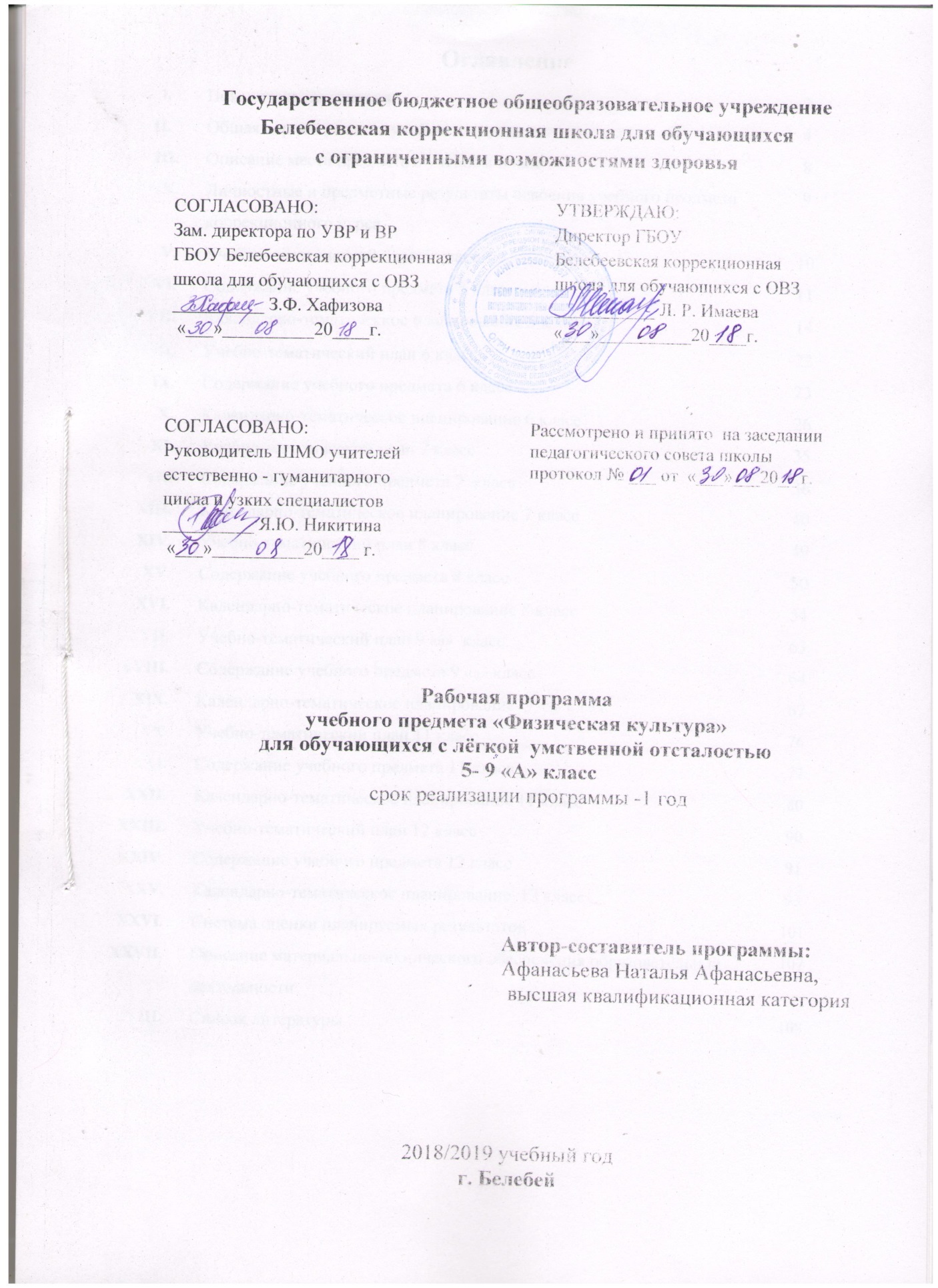 ОглавлениеПояснительная запискаРабочая программа для обучающихся 5, 6, 7, 8, 9 «а», 11, 12 классов с нарушением интеллекта. Возраст обучающихся: 12-20 лет.Учебная программа составлена на основе федерального компонента государственного стандарта общего образования умственно отсталых обучающихся.Приказа от 10.04.2002г. № 29/2065 – «Об утверждении учебных планов специальных (коррекционных) образовательных учреждений для обучающихся воспитанников с отклонениями в развитии».Постановления РФ от 13.03.2001г. приказ № 196 «Об утверждении Типового положения образовательного учреждения». Постановления Правительства от 12.03.1997г. приказ № 288 «О специальном (коррекционном) образовательном учреждении».Учебная программа для обучающихся 5,6,7,9«а»,11,12 классов с легкой умственной отсталостью составлена на основе:Программы специальной (коррекционной) образовательной школы  VIII вида: Мозговой В. М. для 5-9 классов по предмету «Физическая культура» в специальных (коррекционных) образовательных учреждений VIII видаПрограммы Шилин Ю. Н. Игра – Дартс - М.: ТОДОС 2010 г. Цели: укрепление здоровья, содействие гармоническому физическому развитию и всесторонней физической подготовленности;развитие жизненно важных двигательных умений и навыков, формирование опыта двигательной деятельности;овладение общеразвивающими и корригирующими физическими упражнениями, умениями их использовать в режиме учебного дня, активного отдыха и досуга; воспитание познавательной активности и интереса к занятиям физическими упражнениями, культуры общения и взаимодействия в учебной и игровой деятельности. Задачи:оздоровительная  – это профилактика заболеваний сердечно-сосудистой, дыхательной систем и опорно-двигательного аппарата.образовательная - освоение двигательных навыков и умений, необходимых для нормальной жизнедеятельности; формирование систем элементарных знаний о здоровом образе жизни.воспитательная - формирование физических и морально-волевых качеств личности.коррекционная - исправление недостатков физического и психического развития посредством коррекционных и специальных упражнений.Общая характеристика учебного предмета               Физическая культура в коррекционной школе для обучающихся с ОВЗ является составной частью всей системы работы с ограниченными возможностями здоровья. Оно рассматривается и реализуется комплексно и находится в тесной связи с умственным, нравственным, эстетическим, трудовым обучением. Особенностью физической культуры как учебного предмета является ее деятельностный характер. Задача формирования представлений о физической культуре не является самоцелью, а знания, которые приобретает школьник, выступают средством развития его физической деятельности, овладения физической культурой как частью общей культуры человека. Процесс обучения структурируется в зависимости от этапа, целей, ставящихся на каждом из этапов обучения, и может быть связан с освоением того или иного способа физической деятельности, овладением физическим упражнением, развитием физических качеств и т. п. Для полноты реализации программного содержания, помимо уроков физической культуры как ведущей формы организации обучения, используются физкультурно-оздоровительные занятия в режиме учебного дня и учебной недели, спортивно-массовые мероприятия и педагогически организованные формы занятий после уроков (спортивные соревнования, спортивные праздники, спортивные кружки, занятия лечебной физической культурой).              При организации целостного образовательного процесса в начальной школе особое значение приобретают межпредметные связи: содержание физической культуры соотносится с содержанием таких учебных предметов, как окружающий мир, литературное чтение, математика и искусство. При этом, разрабатывая межпредметное содержание в структуре этих образовательных дисциплин, целесообразно ориентироваться на расширение и углубление знаний о физической культуре, закрепление общих учебных умений, навыков и способов деятельности, которые формируются в процессе освоения школьниками содержания учебного предмета «Физическая культура». Это, касается, прежде всего выполнения правил гигиены, здорового образа жизни, сохранения и укрепления здоровья. Система физического воспитания, объединяющая все формы занятий физическими упражнениями, должна способствовать социализации ученика в обществе, формированию духовных способностей ребенка. В связи с этим в основе обучения физическим упражнениям должны просматриваться следующие принципы: индивидуализация и дифференциация процесса обучения;коррекционная направленность обучения;оптимистическая перспектива;комплексность обучения на основе прогрессивных психолого-педагогических и психолого-физиологических теорий. Учителю физического воспитания необходимо разбираться в структурах дефекта аномального ребенка; знать причины, вызвавшие умственную отсталость; уровень развития двигательных возможностей; характер двигательных нарушений.Содержание программного материала уроков состоит из базовых основ физической культуры и большого количества подготовительных, подводящих и коррекционных упражнений.Общеучебные умения, навыки и способы деятельности.В процессе овладения физической культурой происходит формирование общеучебных умений, навыков и овладение способами деятельности.Учителю физического воспитания необходимо разбираться в структурах дефекта аномального ребенка; знать причины вызвавшие умственную отсталость; уровень развития двигательных возможностей; характер двигательных нарушений.Содержание программного материала уроков состоит из базовых основ физической культуры и большого количества подготовительных, подводящих и коррекционных упражнений. Программа по физической культуре для обучающихся 5– 12 классов структурно состоит из следующих разделов: гимнастика, легкая атлетика, лыжная подготовка спортивные игры (волейбол, баскетбол, пионербол), подвижные игры.В раздел «Гимнастика» включены физические упражнения, которые позволяют корригировать различные звенья опорно-двигательного аппарата, мышечные группы.    На занятиях учащиеся должны овладеть доступными им простейшими видами построений. Построения и перестроения трудны для данной категории детей из-за нарушений ориентировки в пространстве. Несмотря на трудность усвоения пространственно-двигательных упражнений, они должны быть обязательным элементом каждого урока. Упражнения общеразвивающего и корригирующего характера дают возможность воздействовать не только на весь организм ребенка, но и на ослабленные группы мышц. Наряду с упражнениями в исходных положениях сидя — стоя даются упражнения в исходных положениях лежа для разгрузки позвоночника и более избирательного воздействия на мышцы туловища. В связи с затруднениями в пространственно-временной ориентировке и значительными нарушениями точности движений обучающихся в программу включены также упражнения с предметами: гимнастические палки, флажки, малые и большие обручи и скакалки. Упражнения в лазанье— эффективное средство для развития силы и ловкости, совершенствования навыков координации и равновесия. Эти упражнения оказывают положительное влияние на преодоление страхов высоты, пространства, помогают развитию положительной самооценки, регулируют эмоциональные и поведенческие реакции детей. Упражнения в поднимании и переноске грузов включаются в урок с целью обучения детей навыкам подхода к предмету с нужной стороны, правильному захвату его для переноски, умениям нести, точно и мягко опускать предметы. Такими предметами могут быть мячи, гимнастические палки, обручи, скамейки, маты и др. Раздел «Легкая атлетика» традиционно включает ходьбу, бег, прыжки, метание. Занятия легкой атлетикой помогают формированию таких жизненно важных двигательных навыков, как правильная ходьба, бег, прыжки и метание. Обучение элементам легкой атлетики и их совершенствование должно осуществляться на основе развития у детей быстроты, ловкости, гибкости, силы, выносливости, быстроты реакции. Упражнения в ходьбе и беге широко используются на уроках физкультуры не только в коррекционных, но и в оздоровительно-лечебных целях. Особое место в данном разделе уделено метанию, так как при выполнении упражнений в метании у детей развиваются точность, ловкость действий с предметами, глазомер. Школьники учатся правильному захвату мяча (равномерно и с достаточной силой), умению технически правильно выполнять бросок, распределять внимание на захват мяча, на соизмерение полета мяча с ориентиром.В задачи раздела «Лыжная подготовка» и содержание уроков входит ознакомление детей с простейшими правилами обращения с лыжным инвентарем, обучение основным приемам с лыжами, видам построений, поворотам и передвижениям. К числу основных способов передвижений в период обучения относятся: одновременный одношажный, коньковый и классический ход, повороты. Занятия лыжами позволяют укрепить здоровье детей в зимний период, сократить количество заболеваний, характерных для этого времени года. Кроме того, лыжная подготовка включает весь необходимый комплекс для развития движений, осанки, дыхания, координации, моторики и др.      Одним из важнейших разделов программы является раздел «Спортивные игры». В него включены подвижные игры, направленные на развитие двигательных и физических навыков детей. Благодаря играм у детей развиваются такие психические свойства, как внимание и внимательность, сообразительность, инициативность. Игры способствуют коллективным действиям, благоприятно сказываются на эмоциональных отношениях детей друг с другом, между группами детей.Последовательность и сроки прохождения программного материала, количество времени на различные разделы программы определяются учителем в графике распределения материала по видам, в планах на каждую четверть и в поурочных планах.В зависимости от конкретных региональных и климатических условий учителям разрешается изменить выделенный объем времени на прохождение различных разделов программы.Одним из ведущих требований к проведению уроков физкультуры является широкое использование дифференцированного и индивидуального подхода к учащимся.Обучающиеся, по состоянию здоровья, отнесенные к подготовительной медицинской группе, от общих занятий не освобождаются, а занимаются на уроке со всеми. К ним применяется индивидуальный подход.Все занятия по физкультуре должны проводиться в спортивных залах, приспособленных помещениях, на свежем воздухе при соблюдении санитарно – гигиенических требований.Описание места предмета в учебном плане Согласно учебному плану школы всего на изучение физической культуры выделяется 420 часов, из них в каждом классе 70 часов (2 часа в неделю, 35 учебных недель).Контингент обучаемых: обучающиеся 5, 6, 7, 8 ,9 «а», 11, 12 классов с лёгкой умственной отсталостьюЛичностные и предметные результаты освоения учебного предмета коррекционного курсаЛичностные: развитие адекватных представления о собственных возможностях, о насущно необходимом жизнеобеспечении; развитие навыков сотрудничества со взрослыми и сверстниками в разных социальных условиях; развитие доброжелательности и эмоционально-нравственной отзывчивости, понимания и сопереживания чувствам других людей; формирование установки на безопасный, здоровый образ жизни, наличие мотивации к творческому труду, работе на результат. Бережному отношению к материальным и духовным ценностям.Предметные: социально-эмоциональное участие в процессе общения и совместной деятельности; формирование установки на безопасный, здоровый образ жизни, наличие мотивации к труду, работе на результат, бережному отношению к материальным и духовным ценностям.Учебно-тематический план5 классСодержание учебного предмета5 классТема 1. «Лёгкая атлетика» (18 часов)(Теоретические занятия 2 часа)ТБ на уроках лёгкой атлетики(Практические занятия 16 часов)ХодьбаСочетание разновидностей ходьбы (на носках, на пятках, в полуприседе, спиной вперёд) по инструкции учителя. Ходьба на носках с высоким подниманием бедра. Ходьба с остановками для выполнения заданий. Ходьба приставными шагами правым и левым боком. Ходьба с речёвкой и песней. Ходьба с различными положениями рук, с предметами в правой, левой руке.БегМедленный бег в равномерном темпе до 4 мин. Бег широким шагом на носках. Бег с преодолением малых препятствий в среднем темпе. Эстафетный бег. Бег на скорость 60 м с низкого и высокого старта.ПрыжкиПрыжки через скакалку на месте в различном темпе, произвольно продвигаясь вперёд, произвольным способом (на 2-х и одной ноге), через набивные мячи. Прыжки в шаге с приземлением на обе ноги. Прыжки в длину с разбега способом «согнув ноги» с ограничением зоны отталкивания  до 1 м.МетаниеМетание теннисного мяча в пол на высоту отскока. Метание мяча в вертикальную цель, в движующуюся цель. Метание малого мяча на дальность с 3 шагов с разбега (коридор 10м).Толкание набивного мяча весом 1 кг с места одной рукой.Тема 2. «Гимнастика» (14 часов)(Теоретические занятия 1 час)1. История развития гимнастики. Инструктаж по технике безопасности.(Практические занятия 13 часов)Основы знаний: правила поведения в спортзале. Влияние физических упражнений на здоровье ученика. Сведения о режиме дня, утренней зарядки и личной гигиены. Ведение упрощенного варианта «Дневника физической культуры ученика». Основные правила закаливания.Строевые упражнения: основная стойка, построение в колонну по одному, в одну шеренгу. Общеразвивающие упражнения: без предметов, с мячом. Выполнение команд в движении», «перестроение из колонны по одному в колонну по два, по три».Упражнение на равновесие: ходьба по бревну, перешагивание на скамейке через набивные мячи, приставные шаги. Лазание и перелазание: по гимнастической скамейке, через бревно.Акробатические упражнения: группировка, перекаты в группировке, перекаты на живот прогнувшись, стока на лопатках, кувырок вперед, назад, «мост»Тема 3. ««Подвижные игры и спортивные игры (пионербол, баскетбол)» (14 часов)(Теоретические занятия 2 часа)Пионербол Ознакомление с правилами, расстановка игроков на площадке. Нападающий удар двумя руками сверху в прыжке, ловля мяча над головой, подача двумя руками снизу, боковая подача, розыгрыш мяча на три паса. Учебная игра. Подвижные игры «Мяч соседу», «Не дай мяч водящему», «Сохрани позу».БаскетболПравила игры в баскетбол. Основная стойка, передвижение без мяча вправо, влево, вперёд, назад, то же самое с ударами. Подвижные игры «Мяч с четырёх сторон», «Охотники и утки», «Не дай мяч водящему». (Практические занятия 12 часов)Игровые упражнения без предметов, с предметами (мячом, обручем, скамейкой).Тема 4. «Настольный теннис» (6 часов)(Теоретические занятия 1 час)Правила игр, расстановку игроков на площадке, правила перехода играющих. (Практические занятия 5 часов)Подбивание мяча ракеткой после отскока вначале на месте, затем в движении, подбрасывание мяча и ловля, отбивание мяча после отскока  стены и пола. Тема 5. «Лыжная подготовка» (18 часов)(Теоретические занятия 1 час)История развития лыж. Инструктаж по технике безопасности.(Практические занятия 17 часов)Построение в одну колонну.Передвижение на лыжах под рукой, с лыжами на плече, поворот на лыжах вокруг носков лыж, передвижение ступающим и скользящим шагом по лыжне; попеременным двухшажным ходом. Передвижение на скорость на расстояние до 100м. спуск со склона в низкой стойке в основной стойке. Подъем по склону наискось и прямо «лесенкой». Передвижение на лыжах в медленном темпе до 1 км. Передвижение на лыжах на скорость на отрезке 40-60м. Игры «Кто дальше», «Быстрый лыжник», «Кто быстрее».Основные требования, предъявляемые к знаниям и умениям обучающихся: Обучающиеся должны знать:правила безопасного поведения на занятиях по физическому воспитанию;правила поведения при выполнении строевых команд, гигиены после занятий физическими упражнениями;приемы выполнения команд: "Налево!", "Направо!"фазы прыжка в длину с разбега;правила ухода за ботинками;требования к одежде и обуви занимающегося лыжами;выполнять правильное падение, торможение «плугом» и «полуплугом»;как бежать на лыжах по прямой и по повороту;    правила игр, расстановку игроков на площадке, правила перехода играющих.Обучающиеся должны уметьвыполнять команды "Направо!", "Налево!", "Кругом!", соблюдать интервал: выполнять исходные положения без контроля зрения: правильно и быстро реагировать на сигнал учителя; выполнять боковую подачу, разыгрывать мяч на три паса в пионерболе;вести мяч с различными заданиями, ловить и передавать мяч в баскетболе;сохранять равновесие на наклонной плоскости; выбирать рациональный способ преодоления препятствия; лазать по гимнастической стенке произвольным способом; сохранять равновесие на наклонной плоскости;выбирать рациональный способ преодоления препятствия: лазать по канату произвольным способом;выбирать наиболее удачный способ переноски груза;выполнять передачу мяча, подбрасывание и удары по  мячу;выполнять разновидности ходьбы; пробегать в медленном темпе 4 мин.;выполнять прыжок в длину с разбега способом «согнув ноги» из зоны отталкивания не более 1 м;бегать на время 60 м.координировать движения рук и ног при беге на лыжах;выполнять спуск в низкой стойке, передвижение на лыжах в медленном темпе на отрезке дo 1 км; передвижение на лыжах на скорость.Календарно-тематическое планирование5 классУчебно-тематический план6 классСодержание учебного предмета6 классТема 1. Лёгкая атлетика (18 часов)(Теоретические занятия 2 часа)ТБ на уроках лёгкой атлетики(Практические занятия 16 часов)Ходьба         Ходьба с изменением направлений по сигналу учителя. Ходьба  скрестным   шагом. Ходьба с выполнением движений рук на координацию. Ходьба с преодолением препятствий. Понятие о спортивной ходьбе. Ходьба с ускорением, по диагонали, кругом. Переход с ускоренной ходьбы на медленную по команде учителя.Бег Медленный бег с равномерной скоростью до 5 мин. Бег на 60 м с низкого старта. Эстафетный бег (встречная эстафета) на отрезках 30—50 м с передачей эстафетной палочки. Бег с преодолением препятствий (высота препятствий до 30—40 см). Беговые упражнения. Повторный бег и бег с ускорением на отрезках до 60 м. Эстафетный бег (100 м) по кругу. Бег с ускорением на отрезке 30 м, бег на 30 м (3—6 раз); бег на отрезке 60 м — 2 раза за урок. Кроссовый бег 300—500 м.Прыжки.Отработка отталкивания. Прыжки в длину с разбега способом «согнув ноги» с ограничением зоны отталкивания до 80 см. Отработка отталкиванияМетанияМетание мяча в вертикальную цель шириной 2 м на высоте 2-3 м. Метание малого мяча на дальность отскока от стены и пола. Метание малого мяча из-за головы через плечо с 4-6 шагов разбега. Толкание набивного мяча весом 2 кг с места в сектор стоя боком.Тема 2. Гимнастика (8 часов)(Теоретические занятия 1 час) История развития гимнастики. Инструктаж по технике безопасности.(Практические занятия 7 часов)Общеразвивающие и корригирующие упражнения без предметов и с предметами, на снарядахУпражнения на осанку;Дыхательные упражнения;Упражнения на расслабление мышц;Упражнения со скалками;Упражнения на гимнастической скамейке;Упражнения на гимнастической стенкеАкробатические упражненияСтойка на лопатках перекатом назад из упора присевДва последовательных кувырка вперед (для сильных – назад)«Шпагат» с опорой руками о полПростые и смешанные висы и упорыПереноска груза и передача предметовЛазание и перелезаниеРавновесие Развитие координационных   способностей,   ориентировка в пространстве,  быстрота    реакций, дифференциация силовых,    пространственных и временных параметров  движений.Тема 3.  Подвижные и спортивные игры (14 часов)(Теоретические занятия 1 час) Инструктаж по технике безопасности.(Практические занятия 13 часов)ПионерболПередача мяча сверху двумя руками над собой и в парах сверху двумя руками Подача, нижняя прямая (подводящие упражнения). Игра "Мяч в воздухе". Дальнейшая отработка ударов, розыгрыш мяча, ловля. мяча. Учебная игра. Общие сведения о волейболе, расстановка игроков, перемещение по площадке. Стойки и перемещение волейболистов.БаскетболЗакрепление правил поведения при игре в баскетбол. Основные правила игры. Остановка шагом. Передача мяча двумя руками от груди с места и в движении шагом. Ловля мяча дву- мя руками на месте на уровне груди. Ведение мяча одной рукой на месте и в движении ша-          гом. Бросок мяча по корзине двумя руками снизу и от груди с места. Подвижные игры с элементами баскетбола: "Не давай мяча водящему", "Мяч ловцу", "Борьба за мяч". Эстафеты с ведением мяча. Сочетание приемов: бег — ловля мяча — остановка шагом — передача двумя руками от груди. Бег с ускорением до 10 м (3—5 повторений за урок). Упражнения с набивными мячами весом до 1 кг. Прыжки со скакалкой до 1 мин. Выпрыгивание вверх (до 8—15 раз).Тема 4. Лыжная подготовка (18 часов)(Теоретические занятия 1 час)История развития лыж. Инструктаж по технике безопасности.(Практические занятия 17 часов)Передвижение на лыжах попеременным двухшажным ходом. Передвижение на скорость на расстояние до 100м. спуск со склона. Подъем «лесенкой». Непрерывное передвижение Девочки до 1500 м. Мальчики до 2000 м.Основные требования, предъявляемые к знаниям и умениям обучающихся: Обучающиеся должны знать: фазы прыжка в высоту с разбега способом "перешагивние"; правила передачи эстафетной палочки во встречной эстафете.правила перехода в пионерболе;правила поведения игроков в игре баскетбол;как правильно выполнять перестроение из колонны по одному в колонну по два; как избежать травм при выполнении лазанья и опорного прыжка.Обучающиеся должны уметь: ходить спортивной ходьбой; пробежать в медленном равномерном темпе 5 мин; правильно финишировать в беге на 60 м; правильно отталкиваться в прыжках в длину с разбега способом "согнув ноги" и в прыжках в высоту способом "перешагивание"; метать малый мяч в цель с места из различных исходных положений и на дальность с 4—6 шагов разбега;перемещаться на площадке, разыгрывать мяч в пионерболе;выполнять передачу от груди, вести мяч одной рукой (правой), попеременно (правой — левой);бросать в корзину двумя руками снизу с места в баскетболе;подавать команды при выполнении общеразвивающих упражнений, соблюдать дистанцию в движении; сохранять равновесие в упражнениях на гимнастическом бревне;преодолевать подряд несколько препятствий с включением перелезания, лазанья; лазать по канату способом в три приема; координировать движения рук и туловища в одновременном бесшажном ходе на от резке 40—60 м, пройти в быстром темпе 100—120 м любым ходом; преодолевать спуск с крутизной склона 4—6° и длиной 50—60 м в низкой стойке; тормозить "плугом", преодолевать на лыжах 1,5 км (девочки),2 км (мальчики).Календарно-тематическое планирование6 классXI.	Учебно-тематический план7 классXII.Содержание учебного предмета                          7 классТема 1. Лёгкая атлетика (18 часов)(Теоретические занятия 2 часа)ТБ на уроках лёгкой атлетики(Практические занятия 16 часов)ХодьбаПродолжительная ходьба (20—30 мин) в различном темпе, с изменением ширины и частоты шага. Ходьба "змейкой", ходьба с различными положениями туловища (наклоны, присед).БегСтарт, стартовый разгон. Бег с низкого старта. Бег на 100 м – 2 раза. На скорость 60 м – 3 раза. Равномерный бег до 4 минут. Кроссовый бег 500 м., 1000 м. Встречные эстафеты. Бег на 80 м. с преодолением препятствий.Прыжки.Запрыгивания на препятствия высотой 60— 80 см. Во время бега прыжки вверх на баскет- больное кольцо толчком левой, толчком правой, толчком   обеих   ног. Прыжки со скакалкой до 2 мин. Многоскоки с места и с разбега на результат. Прыжок в длину с разбега способом "согнув ноги" (зона отталкивания — 40 см); движение рук и ног в полете. Прыжки в длину с разбега способом «согнув ноги» с ограничением зоны отталкивания до 40 см, движение рук ног в полетеМетаниеМетание     набивного мяча весом 2—3 кг двумя руками снизу, из-за головы, через голову. Толкание   набивного мяча весом 2—3 кг с места на дальность. Метание в цель. Метание малого мяча в цель из положения лежа. Метание малого мяча на дальность с разбега по коридору 10м.Тема 2. Гимнастика (16 часов)(Теоретические занятия 1 час) История развития гимнастики. Инструктаж по технике безопасности во время занятий по гимнастике.(Практические занятия 15 часов)Общеразвивающие и корригирующие упражнения без предметов и с предметами, на снарядахУпражнения на осанку;Дыхательные упражнения;Упражнения на расслабление мышц;Упражнения со скалками;Упражнения на гимнастической скамейке;Упражнения на гимнастической стенкеАкробатические упражненияСтойка на руках (с помощью) для мальчиков; переворот боком — строгий контроль со стороны учителя. Простые и смешанные висы и упорыПереноска груза и передача предметовЛазание и перелезание.Равновесие. Развитие координационных   способностей,   ориентировка в пространстве,  быстрота    реакций, дифференциация силовых,    пространственных и временных параметров  движений.Тема 3. «Подвижные и спортивные игры» (14ч.)Волейбол.Правила и обязанности игроков, техника игры в волейбол. Предупреждение травматизма. Верхняя передача двумя руками мяча, подвешенного на тесьме, на месте и после перемещения вперед. Верхняя передача мяча,    наброшенного партнером на месте и после перемещения вперед в стороны.  Игра "Мяч в воздухе". Учебная игра в волейбол. Баскетбол Основные правила игры в баскетбол. Штрафные броски. Бег с изменением направления и скорости, с внезапной остановкой;  остановка прыжком, шагом, прыжком после ведения мяча; повороты на месте вперед, назад; вырывание и выбивание мяча; ловля мяча двумя руками в движении;    передача мяча в движении двумя руками от груди и одной рукой от плеча; передача мяча в парах и тройках; ведение мяча с изменением высоты отскока и ритма бега; ведение мяча после ловли с остановкой и в движении; броски мяча в корзину одной рукой от плеча после остановки и после ведения. Сочетание приемов. Ведение мяча с изменением направления — передача; ловля мяча в движении — ведение мяча — остановка — поворот — передача мяча; ведение мяча — остановка в два шага — бросок мяча в корзину (двумя руками от груди или одной от плеча); ловля мяча в движении — ведение мяча — бросок мяча в корзину. Двухсторонняя игра по упрощенным правилам.Тема 4 .Дартс  (2 часа)Правила игры в дартс.Правила игры: 501.Тема 5. Настольный теннис (2 часа)Отработка подачи  в игре.Тема 6. «Лыжная подготовка» (18 часов)(Теоретические занятия 1 час)История развития лыж. Инструктаж по технике безопасности.(Практические занятия 17 часов)Совершенствование двухшажного хода.Одновременный одношажный ход  Совершенствование торможения «плугом»Подъем «полуёлочкой». «полулесенкой».Развитие быстроты на отрезках 40-60 м (5-6 раз за урок)150 м 3 раза за урокНепрерывное передвижение Девочки 2 кмМальчики 3 кмЛыжные эстафеты на кругах 300-400м.Игры на лыжах «Слалом», «Подбери флажок», « пустое место», «  Метко в цель».Основные требования, предъявляемые к знаниям и умениям обучающихся: Обучающиеся должны знать:когда выполняются штрафные броски, сколько раз в баскетболе;  как правильно выполнять размыкания уступами; как перестроиться из колонны по одному и колонну по два, по три; как осуществлять страховку при выполнении другим учеником упражнения на бревне.значение ходьбы для укрепления здоровья человека, основы кроссового бега, бег по виражу;как влияют занятия лыжами на трудовую деятельность учащихся; требования к одежде и обуви занимающегося лыжами;правила соревнований и правила игр;знать права и обязанности игроков во время игр.Обучающиеся должны уметь:подавать команды при выполнении общеразвивающих упражнений;различать и правильно выполнять команды: "Шире шаг!", "Короче шаг!", "Чаще шаг", "Реже шаг!";выполнять опорный прыжок способом "согнув ноги"; различать фазы опорного прыжка; выполнять передвижения, подтягивание  на гимнастической стенке;выполнять метание малого мяча на дальность  с разбега; толкание мяча с места;выполнять простейшие комбинации на скамейке с мячом;пройти в быстром темпе 20—30 мин;выполнять стартовый разгон с плавным переходом в бег;координировать движения рук, ног и туловища в одновременном двухшажном ходе;применять комбинированное торможение лыжами и палками;преодолевать на лыжах до 2 км (девочки), до 3 км (мальчики);предупреждать травмы;выполнять правила игр.ходом в бег; бежать с переменной скоростью 5 мин; равномерно в медленном темпе 8 мин; выполнять полет в группировке, в прыжках в длину с разбега способом "согнув ноги";      выполнять толкание набивного мяча с места.выполнять верхнюю прямую подачу в волейболе; играть в волейбол;выполнять остановку прыжком и поворотом, броски по корзину двумя руками от груди     с места в баскетболе.XIII.Календарно-тематическое планирование 7 классXIV.Учебно-тематический план8 классXV.Содержание учебного предмета 8  классТема 1. «Лёгкая атлетика» (18 часов)(Теоретические занятия 2 часа)   Инструктаж по технике безопасности во время занятий по общей физической подготовке.(Практические занятия 16 часов)ХодьбаХодьба на скорость (до 15—20 мин). Прохождение  на  скорость отрезков от 50-100 м. Ходьба группами наперегонки. Ходьба по пересеченной местности до 1,5—2 км. Ходьба по залу со сменой видов ходьбы, в различном темпе с остановками на обозначенных участкахБегНа скорость 60 м – 4 раза. Бег в медленном темпе до 8-12 минут. Кроссовый бег 500 м., 1000 м.  Эстафета 4 по100 м. Прыжки Прыжки в длину с места, выпрыгивание с набивными мячами вверх из низкого приседа. Прыжки на одной ноге через препятствия с усложнениями. Прыжок в длину с места, прыжок в длину способом «согнув ноги», подбор индивидуального разбега. Тройной прыжок с небольшого разбега; с места. сотой до 1 м. Выпрыгивания   вверх  из низкого приседа с набивным   мячом. Прыжки на одной ноге через препятствия     (набивной мяч, полосы) с усложнениями. Прыжки со скакалкой на месте и с передвижением в максимальном темпе (по 10—15с.)МетаниеБроски набивного мяча весом 3 кг двумя руками снизу, из-за головы, от груди, через голову на результат. Метание в цель. Метание малого мяча на дальность с полного разбега в коридор 10 м. Метание нескольких малых мячей в различные цели из различных исходных положений и за определенное время. Толкание     набивного мяча весом до 2—3 кг со скачка в сектор.Тема 2. «Гимнастика» (16 часов)(Теоретические занятия 1 час)История развития гимнастики. Инструктаж по технике безопасности во время занятий по гимнастике.(Практические занятия 15 часов)Общеразвивающие и корригирующие упражнения без предметов и с предметами, на снарядахУпражнения на осанку;Дыхательные упражнения;Упражнения на расслабление мышц;Упражнения со скалками;Упражнения на гимнастической скамейке;Упражнения на гимнастической стенкеАкробатические упражненияКувырок назад из положения сидя (мальчики); стойка на голове с согнутыми ногами (дети с гидроцефалией к выполнению не допускаются) — мальчики. Поворот направо и налево из положения "мост" (девочки).Простые и смешанные висы и упорыПереноска груза и передача предметовЛазание и перелезание.Равновесие. Развитие координационных   способностей,   ориентировка в пространстве,  быстрота    реакций, дифференциация силовых,    пространственных и временных параметров  движений.Тема 3. Подвижные и спортивные игры. (14 часов)(Теоретические занятия 1 час)Инструктаж по технике безопасности.Баскетбол (8 часов)  (Практические занятия 7 час)Правильное ведение мяча с  передачей, бросок в кольцо. Ловля мяча двумя руками с последующим ведением   и   остановкой.    Передача мяча двумя руками от груди в парах с продвижением вперед. Ведение мяча с обводкой    препятствий. Броски мяча по корзине в движении снизу, от груди. Подбирание отскочившего   мяча   от щита. Учебная игра по упрощенным правилам.   Ускорение 15-20 м (4-6 раз). Упражнения с набивными    мячами (2—3 кг). Выпрыгивание вверх с доставанием    предмета. Прыжки со скакалкой до 2 мин. Бросок мяча одной рукой с близкого расстояния после ловли мяча в движении. Броски в корзину с разных позиций и расстояния. Волейбол (5 часов)Техника приема и передачи мяча и подачи. Наказания при нарушениях правил игры. Приеми передача мяча сверху и снизу в парах после перемещений. Верхняя прямая передача в прыжке. Верхняя прямая подача. Прямой нападающий удар через сетку (ознакомление). Блок (ознакомление).       Прыжки вверх с места и с шага, прыжки у сетки (3—5 серий по 5—10 прыжков в серии за урок). Многоскоки. Упражнения с набивными мячами. Верхняя передача мяча после перемещения вперед, вправо, влево. Передача мяча в зонах 6— 3-4 (2), 5-3-4 через сетки, 1—2—3 через сетку; то же, но после приема мяча с подачи. Подачи  нижняя  и верхняя прямые.Тема 4. Лыжная подготовка (18 часов)(Теоретические занятия 1 час)История развития лыж. Инструктаж по технике безопасности.(Практические занятия 17 часов)Совершенствование одновременного бесшажного и одношажного ходов. Одновременный двухшажный ход. Поворот «упором» месте. Комбинированное торможение лыжами и палками. Обучение правильному падению при прохождении спусков. Повторное пере- движение в быстром темпе на отрезках 40-60 м (3-5 повторений за урок — девочки, 5—7 — мальчики), на кругу 150— 200 м (1-2 - девочки, 2—3 — мальчики). Передвижение   на лыжах до 2 км (девочки),   до   3   км (мальчики). Лыжные эстафеты  (на кругу 300-400 м). Игры на лыжах: "Переставь    флажок", "Попади   в   круг", "Кто быстрее". Преодоление на лыжах до 2 км (девочки); до 2,5 км (мальчики).Тема 5 .Настольный теннис (2 часа)Упражнения с мячом:Подбивание мяча ракеткой после отскока вначале на месте, в движении, подбрасывание мяча и ловля, отбивание мяча после отскока  стены и пола. Двухсторонняя игра. Тема 6 .Дартс  (2 часа)Правила игры в дартс.Основные требования, предъявляемые к знаниям и умениям обучающихся: Обучающиеся должны знать: правила техники безопасности при занятиях легкой атлетикой, гимнастикой, спортивными играми и лыжной подготовкой;каким наказаниям подвергаются игроки при нарушении правил, правила игры в волейбол.  влияние легкоатлетических упражнений на укрепление здоровья и основные системы организма;как правильно проложить учебную лыжню; температурные нормы для занятий на лыжах.; понятие физическая нагрузка, способы самоконтроля;что такое фигурная маршировка; требования к строевому шагу; как перенести одного ученика двумя различными способами; фазы опорного прыжка;приемы закаливания во все времена года;как правильно выполнять штрафные броски в баскетболе; простейшие правила судейства по бегу, прыжкам, метанию; правила передачи эстафетной палочки в эстафетах; как измерять давление, пульс;как правильно проложить учебную лыжню; знать температурные нормы для занятий на лыжах;Обучающиеся должны уметь:соблюдать интервал и дистанцию при выполнении упражнений в ходьбе; выполнять движения и воспроизводить их с заданной амплитудой без контроля зрения; принимать и передавать        мяч сверху, снизу в парах после перемещений в волейболе; выполнять ловлю и передачу мяча в парах в движении шагом, ведение мяча в беге, броски в движении и на месте с различных положений и расстояния;изменять направление движения по команде; выполнять опорный прыжок через козла с поворотами «налево», «направо», «на 90 градусов»;выполнять комбинации на гимнастической стенке; проводить анализ выполненного движения;бежать с переменной скоростью в течение 6 мин, в различном темпе; выполнять прыжки в длину, высоту, метать; толкать набивной мяч;выполнять на лыжах поворот "упором"; сочетать попеременные ходы с одновременными; преодолевать на лыжах  до 2,5 к м (девочки), до 3,5 км (мальчики);управлять своими эмоциями, эффективно взаимодействовать со взрослыми и сверстниками, владеть культурой общения;соблюдать правила безопасности и профилактики травматизма на занятиях физическими упражнениями, оказывать первую помощь при травмах и несчастных случаях. XVI.Календарно-тематическое планирование 8  классXVII. Учебно-тематический план 9 «а» класс.Содержание учебного предмета 9 классТема 1. Лёгкая атлетика (18 часов)(Теоретические занятия 2 часа)   Инструктаж по технике безопасности во время занятий по общей физической подготовке.(Практические занятия 17 часов)ХодьбаХодьба на скорость с переходом в бег и обратно. Прохождение отрезков от 100 до 200 м. Пешие переходы по пересеченной местности от 3 до 4 км. Фиксированная ходьба. БегБег   в   медленном темпе до 8—12 мин.  Бег с ускорением; бег на 60 м — 4 раза за урок; бег на 100 м — 2 раза за урок. Кроссовый бег на 500- 1000м по пересеченной местности. Эстафета 4 по 100 м. Бег 100 м с преодолением 5 препятствий.ПрыжкиПрыжки в длину способом «согнув ноги».Метание Метание малого мяча 150 гр, гранаты с разбега на дальность в коридор шириной 10 м;- толкание ядра 4 кг.Тема 2. «Гимнастика» (16 часов)(Теоретические занятия 1 час)Инструктаж по технике безопасности во время занятий по гимнастике.(Практические занятия 7часов)Общеразвивающие и корригирующие упражнения без предметов и с предметами, на снарядахУпражнения на осанку;Дыхательные упражнения;Упражнения на расслабление мышц;Упражнения со скалками;Упражнения на гимнастической скамейке;Упражнения на гимнастической стенкеАкробатические упражненияДля мальчиков: кувырок вперед из     положения сидя на пятках; толчком   одной ноги и махом другой встать на голову с опорой на руки. Для девочек: из положения "мост"   поворот вправо-налево в упор на правое-левое       колено (сильным   —   в упор присев).Простые и смешанные висы и упорыПереноска груза и передача предметовЛазание и перелезание.Равновесие. Развитие координационных   способностей,   ориентировка в пространстве,  быстрота    реакций, дифференциация силовых,    пространственных и временных параметров  движений.Тема 4. Подвижные и спортивные игры. (14 часов)ВолейболВлияние занятий волейболом на готовность ученика трудиться. Прием мяча снизу у сет- ки;      отбивание мяча снизу двумя.Баскетбол Понятие о тактике игры; практическое судейство. Повороты в движении без мяча и после получения мяча в движении. Ловля и передача мяча двумя и одной рукой при передвижении в парах, тройкахВедение мяча сведение мяча с изменением направлений. Броски мяча в корзину с различных положений. Учебная играТема 5 .Настольный теннис (2 часа)Упражнения с мячом:Подбивание мяча ракеткой после отскока вначале на месте, в движении, подбрасываниемяча и ловля, отбивание мяча после отскока  стены и пола. Двухсторонняя игра. Тема 6 .Дартс (2 часа)Правила игры в дартс.Правила игры: 501.Тема 5. Лыжная подготовка (18 часов)(Теоретические занятия 1 час)Инструктаж по технике безопасности. Виды    лыжного спорта (лыжные гонки,    слалом, скоростной спуск, прыжки на лыжах, биатлон); правила проведения соревнований по лыж- ным гонкам; сведения о готовности к соревнованиям. (Практические занятия 19 часов)Совершенствование техники изученных ходов. Поворот на параллельных лыжах Спуск в высокой стойке. Развитие быстроты прохождения дистанций .100 м повтор 4-5 раз. Непрерывное передвижение Девочки 3 км Мальчики 4 кмТема 6 .Дартс  (2 часа)Правила игры в дартс.Основные требования, предъявляемые к знаниям и умениям обучающихся: Обучающиеся должны знать:правила техники безопасности при занятиях легкой атлетикой, гимнастикой, спортивными играми и лыжной подготовкой;правила личной гигиены, профилактики травматизма;как оказать первую помощь при ушибах, переломах; требования к спортивной обуви, одежде;что такое строй; как выполнять перестроения, как проводятя соревнования по гимнастике;что такое фигурная маршировка; как держать туловище при выполнении упражнений в равновесии;как самостоятельно провести легкоатлетическую разминку перед соревнованиями;виды лыжного спорта; технику лыжных ходов, виды и способы смазки лыж ;знать, что значит «тактика игры», роль судьи;влияние занятий волейболом на трудовую подготовку; что значит "тактика   игры", роль судьи. выполнять Обучающиеся должны уметь:выполнять все виды лазанья, опорных прыжков, равновесия; составить 5—6 упражнений и показать их выполнение обучающимся на уроке;лазать в висе на руках по гимнастической стенке; подавать команды, показывать их;бегать на короткие дистанции 100м, 400м, 800м на скорость;прыгать в длину с полного разбега способом «согнув ноги», в высоту способом «перекидной»;метать мяч на дальность с полного разбега в коридор 10 м;выполнять поворот на параллельных лыжах; пройти в быстром темпе на отрезках 50-60 км; пройти в быстром темпе 200-300 м (девушки), 400—500    м(юноши); преодолевать на лыжах до 3 км (девушки), до 4 км (юноши).выполнять правила игр;выполнять все виды подач, выполнять прямой нападающий удар в волейболе; блокировать нападающие удары в волейболе;передачу из-за головы при передвижении бегом; ведение мяча с обводкой в баскетболе.XIX.Календарно-тематическое планирование                                                                                9 классXX.Учебно-тематический план 11 класс.XXI.Содержание учебного предмета 11 классТема № 1 «Легкая атлетика» (18 часов)Теоретические занятия (2 часа)Основы знаний: История развитие легкой атлетики. Инструктаж по ТБ во время уроков физической подготовки.Практические занятия (16 часов)БегНизкий старт до 30 м. Эстафетный бег. Специальные беговые упражнения. Развитие скоростных качеств. Специальные беговые упражнения. Развитие скоростно-силовых качеств. Бег в равномерном темпе 10 минут. На скорость 60 м – 4 раза. Кроссовый бег 800 м. - девочки, 1000 м - мальчики. ПрыжкиПрыжок в длину способом «согнув ноги» с 11-13 беговых шагов. Прыжок в высоту способом «перешагивания; прыжок в высоту с разбега способом «перекидной»МетаниеМетание мяча на дальность с места малого мяча 150 гр, гранаты с разбега на дальность в коридор шириной 10 м;Тема № 2 «Гимнастика» (17 часов) Теоретические занятия (2 часа)Основы знаний: История развития гимнастики. Инструктаж по ТБ во время уроков по гимнастике.Практические занятия (15 часов)Переход с шага на месте на ходьбу в колонне и в шеренге. Подтягивание в висе (мал.) Отжимание от скамейки девочки. ОРУ на месте. Упражнение на гимнастической скамейке. Развитие гибкости, координации движения. Перестроение из колонны по одному в колонну по два, в движении. ОРУ с предметами. Эстафеты. Лазание по гимнастической скамейке, лестнице. Акробатические упражнения. Кувырок вперед из положения сидя на пятках (мальчики). Толчком одной ноги и махом другой встать на голову с опорой на руки (мальчики).Из положения «мост» поворот направо, налево в упор на правое-левое колено (девочки) (сильным – в упор присев).Комбинация из ранее выученных элементов. Упражнения на гимнастической скамейкеТема № 3 «Спортивные игры» (13 часов)Волейбол (3 часа)Теоретические занятия(1 час)Основы знаний: История развития волейбола. Техника безопасности на уроках по волейболу. Влияние занятий волейболом на трудовую подготовку.Практические занятия(2 часа)Прием мяча снизу у сетки, отбивание мяча снизу двумя руками через сетку на месте и в движении. Учебная игра. Нижняя прямая подача. Повторение приемов мяча снизу, сверху. Игра в парах, тройках, в кругу. Учебная игра. Баскетбол (3 часа)Теоретические занятия(1 час)Основы знаний: История развития баскетбола. Инструктаж по ТБ во время игры в баскетбол.Практические занятия (2 часа)Сочетание приёмов передвижения и остановок, приёмов передач, ведения и бросков. Бросок двумя руками от головы в прыжке. Позиционное нападение со сменой мест. Учебная игра. Правила баскетбола. Сочетание приёмов передвижения и остановок, приёмов передач, ведения и бросков. Бросок двумя руками от головы. Штрафной бросок. Учебная игра. Футбол (6 часов)(Теоретические занятия1 час)История развития футбола. Инструктаж по технике безопасности во время игры в мини- футбол.  Влияние занятий футболом на трудовую подготовку.(Практические занятия 5 часов)Введение мяча; набивание мяча левой и правой ногами; удар с боковой линии;бросок от ворот; двухсторонняя игра.Тема 4. «Лыжная подготовка» (18 часов)(Теоретические занятия 1 час)История развития лыж. Инструктаж по технике безопасности.(Практические занятия 17 часов)Совершенствование техники изученных ходов. Поворот на параллельных лыжах.Спуск в высокой стойке. Развитие быстроты прохождения дистанций 100 м повтор 4-5 раз Непрерывное передвижение Девочки 3 км Мальчики 4 кмТема № 5. « Настольный теннис» (2 часа)Теоретические занятия(1 час)Основы знаний: История развития настольного тенниса. Инструктаж по ТБ во время игры в настольный теннис.Практические занятия(1 час)Подбивание мяча ракеткой после отскока вначале на месте, затем в движении, подбрасывание мяча и ловля, отбивание мяча после отскока от стены и пола. Учебная игра. Обучение подаче мяча, отбивание мяча, брошенного партнером о стол, играть в паре на столе без сетки, с сеткой. Правила игры. Учебная играТема № 6. « Дартс» (2 часа)Учебная играОсновные требования, предъявляемые к знаниям и умениям обучающихся: Обучающиеся должны знать:правила техники безопасности при занятиях легкой атлетикой, гимнастикой, спортивными играми и лыжной подготовкой;историческое развитие физической культуры в России;правила личной гигиены, профилактики травматизма;как оказать первую помощь при ушибах, переломах; требования к спортивной обуви, одежде;что такое строй; как выполнять перестроения, как проводятся соревнования по гимнастике;что такое фигурная маршировка; как держать туловище при выполнении упражнений в равновесии;как самостоятельно провести легкоатлетическую разминку перед соревнованиями;виды лыжного спорта; технику лыжных ходов, виды и способы смазки лыж;знать, что значит «тактика игры», роль судьи;Обучающиеся должны уметь:выполнять все виды лазанья, опорных прыжков, равновесия; составить 5—6 упражнений и показать их выполнение учащимся на уроке;выполнять любой опорный прыжок, сохранять равновесие в упражнениях на козле;лазать в висе на руках по гимнастической стенке; подавать команды, показывать их;бегать на короткие дистанции 100м, 400м, 800м на скорость;прыгать в длину с полного разбега способом «согнув ноги», в высоту способом «перекидной»;метать мяч на дальность с полного разбега в коридор 10 м;выполнять поворот на параллельных лыжах; пройти в быстром темпе на отрезках 50-60 км; выполнять правила игр.XXII.Календарно-тематическое планирование 11 классXXIII.Учебно-тематический план 12 класс.XXIV.Содержание учебного предмета 12 классТема № 1 Легкая атлетика (22 часов)Теоретические занятия (2 часа)Основы знаний: История развитие легкой атлетики. Инструктаж по ТБ во время уроков физической подготовки.Практические занятия (20 часов)БегБег в гору и под гору. Бег 100м. Бег на скорость 300 м. Бег на средние дистанцииКросс 1000-1200м. Бег в медленном темпе 12 - 15 минутПрыжкиПрыжок в длину способом «перекидной» (юноши), «перешагиванием» (девушки).Прыжок в длину с разбега способом «согнув ноги»МетаниеЗакрепление всех видов метания (в цель, на дальность)Тема № 2 Гимнастика (8 часов) Теоретические занятия (1 час)Основы знаний: История развития гимнастики. Инструктаж по ТБ во время уроков по гимнастике.                                            Практические занятия (7 часов)Строевые упражнения.Синхронное выполнение командВыполнение команд «прямо» в колонне, в шеренгеОбщеразвивающие и корригирующие упражненияДыхательные упражненияУпражнения в расслаблении мышцУпражнения со скакалкамиУпражнения на гимнастической скамейкеУпражнения на осанкуАкробатические упражненияПереворот в сторону с 2-3 шаговКувырок назад, перекатом назад в стойку на лопаткахТема № 3 Спортивные игры (18 часов)ВолейболВерхняя передача. Нижний прием мяча. Верхняя прямая подача. Прямой нападающий удар через сетку с шагом. Блокирование мяча. Учебная игра.Баскетбол Ловля высоколетящих мячей. Передача мяча в прыжке. Броски мяча в прыжке. Нападение в тройках. Учебная играМини-футбол Ведение мяча. Набивание мяча левой и правой ногами. Удар с боковой линииБросок от ворот. Двухсторонняя игра.Тема 4. Лыжная подготовка (20 часов)(Теоретические занятия 1 час)История развития лыж. Инструктаж по технике безопасности.(Практические занятия 19 часов)Совершенствование техники изученных ходов. Прохождение на скорость отрезка 100м повтор 4-5 раз. Спуск в высокой стойке. Подъем «ёлочкой». Непрерывное передвижение  Девушки 2 км. Юноши 3 кмТема 5. Дартс (2 часа)Правила игры в дартс. Правила игры: 501.Основные требования, предъявляемые к знаниям и умениям обучающихся: Обучающиеся должны знать:правила техники безопасности при занятиях легкой атлетикой, гимнастикой, спортивными играми и лыжной подготовкой;правила личной гигиены, профилактики травматизма;как оказать первую помощь при ушибах, переломах; требования к спортивной обуви, одежде;что такое фигурная маршировка; как держать туловище при выполнении упражнений в равновесии;как самостоятельно провести легкоатлетическую разминку перед соревнованиями;виды лыжного спорта; технику лыжных ходов, виды и способы смазки лыж;знать, что значит «тактика игры», роль судьи;Обучающиеся должны уметь:составить 5—6 упражнений и показать их выполнение обучающимся на уроке;подавать команды, показывать их;бегать на короткие дистанции 100м, средние дистанции;прыгать в длину с полного разбега способом «согнув ноги», в высоту способом «перекидной»;метать мяч на дальность;выполнять правила игр.XXV.Календарно-тематическое планирование 12 классСистема оценки планируемых результатовТекущий и рубежный контроль за уровнем освоения программы обеспечивается в процессе уроков по усмотрению учителя.ОЦЕНКА ФИЗКУЛЬТУРНЫХ ЗНАНИЙОценивая знания обучающихся, надо учитывать их глубину и полноту, аргументированность их изложения, умение обучающихся использовать знания применительно к конкретным случаям и практическим занятиям физическими упражнениями в личном опыте.Оценка «5» выставляется за ответ, в котором обучающийся демонстрирует глубокое понимание сущности материала, логично его излагает, используя примеры из практики, своего опыта.Оценка «4» ставится за ответ, в котором содержатся небольшие неточности и незначительные ошибки.Оценку «3» обучающиеся получают за ответ, в котором отсутствует логическая последовательность, имеются пробелы в материале, нет должной аргументации и умения использовать знания в своем опыте.ОЦЕНКА ТЕХНИКИ ВЛАДЕНИЯ ДВИГАТЕЛЬНЫМИ ДЕЙСТВИЯМИ(УМЕНИЯМИ, НАВЫКАМИ)Оценка «5» — двигательное действие выполнено правильно (заданным способом), точно в надлежащем темпе, легко и четко.Оценка «4» — двигательное действие выполнено правильно, но недостаточно легко и четко, наблюдается некоторая скованность движений.Оценка «3» — двигательное действие выполнено в основном правильно, но допущена одна грубая или несколько мелких ошибок, приведших к неуверенному или напряженному выполнению.ОЦЕНКА УМЕНИЯ ОСУЩЕСТВЛЯТЬ ФИЗКУЛЬТУРНООЗДОРОВИТЕЛЬНУЮ ДЕЯТЕЛЬНОСТЬОценка «5» — обучающийся демонстрирует полный и разнообразный комплекс упражнений, направленный на развитие конкретной физической способности, или комплекс упражнений утренней, атлетической или ритмической гимнастики. При этом обучающийся может самостоятельно организовать место занятий, подобрать инвентарь и применить его в конкретных условиях, контролировать ход выполнения заданий и оценить его.Оценка «4» — имеются незначительные ошибки или неточности в осуществлении самостоятельной физкультурно-оздоровительной деятельности.Оценка «3» — обучающийся допускает грубые ошибки в подборе и демонстрации упражнений, направленных на развитие конкретной физической способности или включенных в утреннюю, атлетическую и ритмическую гимнастику; испытывает затруднения в организации мест занятий, подборе инвентаря; с трудом контролирует ход и итоги выполнения задания.Обязательным является контроль за уровнем физического развития и двигательной активностью учащихся (ДА). По мере прохождения учебного материала проводятся проверочные испытания по определенным видам упражнений. Тесты проводятся 2 раза в год: в сентябре-мае (избирательно). Полученные данные обрабатываются, сопоставляются с показателями физического развития, вписываются в специально отведенный журнал учета двигательной активности и физического развития. На основе этих данных совместно с врачом школы определяются физкультурные группы.Нормативы:5 класс6класс7 класс8  класс9 «а» класс11 класс12 классОписание материально-технического обеспечения образовательной деятельностиДидактический раздаточный материал: карточки по физкультурной грамоте.Технические средства обучения.Экранно-звуковые пособия: презентации по Олимпийскому, Параолимпийскому   образованию; спортивным праздникам, национальным спортивным играм.Учебно-практическое оборудование: спортивный инвентарь и оборудование.Набивные мячи; гимнастическое оборудование; скакалки, обручи; баскетбольные, футбольные мячи; сетки, кегли.Список литературыОСНОВНОЙ СПИСОКПрограммы специальных образовательных учреждений VIII вида: Подготовительный, 1-4 классы: (под ред. Воронковой В. В.) Просвещение, 2009г 2. Мозговой В. М. Уроки физической культуры. Поурочное планирование.3. И. М Бутин «Физкультура в начальных классах» Владос-Пресс, 2001г.4. Абрамов Э. Н., Бобкова Л. Г. Разработка рабочих программ по учебному предмету «Физическая культура»: Методические рекомендации. – Курган: ИПКиПРО Курганской области, 2006. – 22 с.5. Абрамов Э. Н. Оценка по физической культуре: нормативно-правовые и организационные аспекты: Методические рекомендации. – Курган: ИПКиПРО Курганской области, 200с.6. Коваленко М. И., Пекшева А. Г. Справочник . - Ростов н/Д: Феникс, 2004. – 192 с.7. Лях В. И., Зданевич А. А. Комплексная программа физического воспитания учащихся 1-11 классов. – Курган: ИПКиПРО Курганской области, 2005.–72 с.8. Матвеев Л. П. Теория и методика физической культуры: Учебник для студентов институтов физкультуры. – М.: Физкультура и спорт, 1991. – 543 с.9. Настольная книга учителя физической культуры: Справ. – метод. пособие / Сост. Б. И. Мишин. – М.: «Издательство АСТ; Астрель», 2003. – 626 с.ДОПОЛНИТЕЛЬНЫЙ СПИСОКАлексеев С.В., Груздева Н.В., Муравьёв А.Г., Ягущина Э.В. Практикум по экологии – уч. Пос. – М.: АО МДС., 2008Баландин Р.К., Бондарёв Л.Г. Природа и цивилизация,М.: Мысль, 1988 г.Городинская В.С., Иванов В.Ф. Природа. Человек. Закон. – М.: Юрид. лит.,  2006. – 384 с.Давыдова И.В. Экология и жизнь. №1, 2008. Здоровье будущих поколе-ний, стр. 72. изд-во «Устойчивый мир» Зелёный крест. Россия.Жудова П. П. Геоботаническое районирование Башкирской АССР. – Уфа, 1966.Колесов Д.В. Биология. Человек: Учеб. Для 8 кл. Общеобразоват. Учеб. Заведений. – М: Дрофа, 2006. – 336 с.: ил.Лесная растительность Башкирии и ее изучение. – Уфа, 1985.Михеев А.В., Гладков В.М., Иноземцев А.А. Охрана природы; Учебник для студентов биол. Спец. Ин-тов/ 2-е изд., дораб.-М: Просвещение, 1991.Неумывакин И.Л. Экология и жизнь. Научно-популярный журнал. №1, 2002. Как пересекаются параллельные миры, стр.76. Изд-во «Тайдекс Ко» Никитин Д.П., Новиков Ю.В. Окр.среда и человек: Учеб. пособ. для студ. вузов – 2-е изд., перераб. И доп.- М: Высш.шк., 2006-415 с ; ил.Токарева Н., Экология и жизнь, №3 (26), 2002, Мой дом – моя газовая камера, стр 68. Изд-во «Тайдекс Ко»Экология и жизнь №1, 2007, Глобальное потепление и здоровье (информи-рует ВОЗ), стр. 49 Изд-во «Тайдекс Ко)Экология и жизнь №3, 2005. Гигиена человека, стр.74, Изд-во «Тайдекс Ко».Пояснительная записка3Общая характеристика учебного предмета4Описание места предмета в учебном плане8Личностные и предметные результаты освоения учебного предмета коррекционного курса9Учебно-тематический план 5 класс10Содержание учебного предмета 5 класс11Календарно-тематическое планирование 5 класс14Учебно-тематический план 6 класс22Содержание учебного предмета 6 класс23Календарно-тематическое планирование 6 класс26Учебно-тематический план 7 класс35Содержание учебного предмета 7  класс36Календарно-тематическое планирование 7 класс40Учебно-тематический план 8 класс49Содержание учебного предмета 8 класс50Календарно-тематическое планирование 8 класс54Учебно-тематический план 9 «а»  класс63Содержание учебного предмета 9 «а» класс64Календарно-тематическое планирование  9 «а» класс67Учебно-тематический план 11 класс76Содержание учебного предмета 11 класс77Календарно-тематическое планирование 11 класс80Учебно-тематический план 12 класс90Содержание учебного предмета 12 класс91Календарно-тематическое планирование  12 класс93Система оценки планируемых результатов101Описание материально-технического обеспечения образовательной деятельности107Список литературы108№ТемаВсегочасовТеоретические занятияПрактические занятия1Легкая атлетика182162Гимнастика141133Настольный теннис6154Лыжная подготовка181175Подвижные и  спортивные игры 14213Итого70763Номер урока за годНомер разделаНазвание раздела                (кол-во часов)Тема урокаТребования к уровню подготовленности(знать, уметь, владеть, формируемые компетенции)Требования к уровню подготовленности(знать, уметь, владеть, формируемые компетенции)Тип урокаНомер урока по разделуНомер урока по разделуДата  проведения урокапланируемаяДата проведения урока фактическаяПримечание1Легкая атлетика(10ч.)Инструктаж по правилам поведения обучающихся в спортзале и на спортплощадке в  1 четверти.Формируемые компетенции: коммуникативные, информационные, учебно-познавательные.Знать правила по технике безопасности во время занятий, технику дыхания.Уметь соблюдать правила поведения в спортзале.Владеть навыками безопасного поведенияФормируемые компетенции: коммуникативные, информационные, учебно-познавательные.Знать правила по технике безопасности во время занятий, технику дыхания.Уметь соблюдать правила поведения в спортзале.Владеть навыками безопасного поведенияурок усв. новых знаний1.1.02.09.18г.Повороты направо, налево, кругом.Знать правила выполнения поворотов.Уметь выполнять повороты направо, налево, кругом.Владеть поворотами.Знать правила выполнения поворотов.Уметь выполнять повороты направо, налево, кругом.Владеть поворотами.урок актуализации знаний и умений2.2.06.09.18г.Сочетание ходьбы (на носках, на пятках, в полуприседе, спиной вперед).Знать правила выполнения ходьбы с заданиями.Уметь выполнять задания по сочетанию ходьбы, выполнять строевые приёмы.Владеть правилами ходьбы.Знать правила выполнения ходьбы с заданиями.Уметь выполнять задания по сочетанию ходьбы, выполнять строевые приёмы.Владеть правилами ходьбы.урок актуализации знаний и умений3311.09.18г.Ходьба с остановками для выполнения заданий.Знать правила ходьбы.Уметь вести контроль над правильностью выполненияВладеть техникой ходьбы с остановками для выполнения заданий.Знать правила ходьбы.Уметь вести контроль над правильностью выполненияВладеть техникой ходьбы с остановками для выполнения заданий.урок актуализации знаний и умений4.4.13.09.18г.Ходьба приставным шагом левым и правым боком.Знать правила ходьбы.Уметь выполнять задания на хождение приставным шагом.Владеть техникой ходьбы с остановками для выполнения заданийЗнать правила ходьбы.Уметь выполнять задания на хождение приставным шагом.Владеть техникой ходьбы с остановками для выполнения заданийурок актуализации знаний и умений5.5.18.09.18г.Бег 60м с низкого старта.Знать правила выполнения низкого старта.Уметь пробегать с максимальной скоростью 60 м с низкого старта. Владеть правильным дыханием.Знать правила выполнения низкого старта.Уметь пробегать с максимальной скоростью 60 м с низкого старта. Владеть правильным дыханием.урок контроля знаний и умений6.6.20.09.18г.Прыжок в длину с разбега способом  «согнув ноги» с ограничением зоны отталкивания до 1м.Знать правила выполнения прыжка в длину с разбега.Уметь прыгать в длину с разбега, метать мяч в горизонтальную цель.Владеть техникой выполнения прыжка.Знать правила выполнения прыжка в длину с разбега.Уметь прыгать в длину с разбега, метать мяч в горизонтальную цель.Владеть техникой выполнения прыжка.урок контроля знаний и умений7,87,825.09.18г. 27.09.18г.Метание малого мяча на дальность с 3 шагов с разбега (коридор 10м).Знать правила метания мяча на дальность с 3 шагов с разбега (коридор 10м).Уметь метать мяч в горизонтальную цель, прыгать в длину с разбегаВладеть техникой выполнения метания на дальность мяча.Знать правила метания мяча на дальность с 3 шагов с разбега (коридор 10м).Уметь метать мяч в горизонтальную цель, прыгать в длину с разбегаВладеть техникой выполнения метания на дальность мяча.урок контроля знаний и умений9,109,1002.10.18г. 05.10.18г.2Подвижные и спортивные игры (пионербол, баскетбол)( 14 ч.)ПионерболПионерболПионерболПионерболПионерболПионерболПионерболПионерболПионербол2Подвижные и спортивные игры (пионербол, баскетбол)( 14 ч.)Основные правила игры в пионербол, расстановка игроков на площадке.Основные правила игры в пионербол, расстановка игроков на площадке.Знать основные правила игры.Уметь играть в пионербол по упрощенным правилам, выполнять правильно технические действия.Владеть техникой подачи мяча.урок усв. новых знаний109.10.18г09.10.18гПередвижение игроков приставным шагом.Передвижение игроков приставным шагом.Знать основные правила игры.Уметь выполнять передвижение на площадке.Владеть техникой подачи мяча.урок усв. новых знаний212.10.18г.12.10.18г.Нападающий удар двумя руками сверху в прыжке, ловля мяча над головой.Нападающий удар двумя руками сверху в прыжке, ловля мяча над головой.Знать основные правила выполнения нападающего удара и ловли мяча над головой.Уметь выполнять нападающий удар.Владеть техникой ловли мяча над головой.урок усв. новых знанийурок компл. применения знаний и умений3,416.10.18г. 19.10.18г.16.10.18г. 19.10.18г.БаскетболБаскетболБаскетболБаскетболБаскетболБаскетболБаскетболБаскетболБаскетболПравила игры в баскетбол. Знакомство с правилами по- ведения на занятиях при обу- чении баскетболу. Правила игры в баскетбол. Знакомство с правилами по- ведения на занятиях при обу- чении баскетболу. Знать правила правилами поведения на занятиях при обучении баскетболу.Уметь выполнять упражнения на подбрасывание мяча и уметь его ловить.Владеть техникой подбрасывания мяча.урок усв. новых знаний125.10.18г.25.10.18г.Инструктаж по технике безопасности во время уроков во 2 четверти.Основная стойка; передвижения без мяча вправо, влево, вперед, назад. То же самое с ударами мяча об пол. Инструктаж по технике безопасности во время уроков во 2 четверти.Основная стойка; передвижения без мяча вправо, влево, вперед, назад. То же самое с ударами мяча об пол. Знать основные правила безопасности на уроках гимнастики и спортивных игр, основную стойку.Уметь передвигаться без мяча вправо, влево, вперед, назад, то же самое с ударами мяча об пол.Владеть мячом.урок усв. новых знаний226.10.18г26.10.18гВедение мяча на месте и в движении. Остановка по сигналу учителя. Ловля мяча.Ведение мяча на месте и в движении. Остановка по сигналу учителя. Ловля мяча.Знать правила ведения мяча на месте и в движении, остановку по сигналу учителя.Уметь выполнять повороты с мячом.Владеть приёмами ловли мяча и передачи на месте двумя руками.урок усв. новых знаний3,406.11.18г. 08.11.18г.06.11.18г. 08.11.18г.3Гимнастика(14 ч.)Общеразвивающие и корри- гирующие упражнения без предметов:  упражнения на осанку, дыхательные упражнения.Общеразвивающие и корри- гирующие упражнения без предметов:  упражнения на осанку, дыхательные упражнения.Знать правила выполнения упражнений на осанку, дыхательных упражнений.Уметь выполнять упражнения. Владеть навыками выполнения упражнений.урок усв. новых знаний112.11.18г.12.11.18г.Общеразвивающие и корригирующие упражнения без предметов:  упражнения в расслаблении мышц, основные положения движения головы, конечностей, туловища. Общеразвивающие и корригирующие упражнения без предметов:  упражнения в расслаблении мышц, основные положения движения головы, конечностей, туловища. Знать правила выполнения упражнений  в расслаблении мышц, основные положения движения головы, конечностей, туловища. Уметь выполнять упражнения. Владеть навыками выполнения упражнений.урок усв. новых знаний215.11.18г.15.11.18г.Общеразвивающие и корригирующие упражнения с предметами: с гимнастическими палками.Общеразвивающие и корригирующие упражнения с предметами: с гимнастическими палками.Знать правила подбрасывания и ловли палки.Уметь выполнять прыжки, знать правила ТБ и страховку Владеть навыками подбрасывания палки.урок усв. новых знаний317.11.18г.17.11.18г.Общеразвивающие и корригирующие упражнения с предметами: с большими обручамиОбщеразвивающие и корригирующие упражнения с предметами: с большими обручамиЗнать правила выполнения упражнений с предметами: с большими обручамиУметь выполнять упражнения. Владеть навыками выполнения упражнений.урок усв. новых знаний423.11.18г.23.11.18г.Общеразвивающие и корригирующие упражнения с предметами: с малыми и набивными мячами.Общеразвивающие и корригирующие упражнения с предметами: с малыми и набивными мячами.Знать правила выполнения  упражнений с предметами: с малыми и набивными мячами.Уметь выполнять упражнения. Владеть навыками выполнения упражнений.урок усв. новых знаний526.11.18г.26.11.18г.Общеразвивающие и корригирующие упражнения с предметами: упражнения на гимнастической скамейке.Общеразвивающие и корригирующие упражнения с предметами: упражнения на гимнастической скамейке.Знать правила выполнения упражнений на гимнастической скамейке.Уметь выполнять упражнения. Владеть навыками выполнения упражнений.урок усв. новых знаний630.11.18г.30.11.18г.Упражнения на гимнастической стенке.Упражнения на гимнастической стенке.Знать правила выполнения упражнений на гимнастической стенкеУметь выполнять упражнения. Владеть навыками выполнения упражнений.урок усв. новых знаний7,803.12.18г. 07.12.18г.03.12.18г. 07.12.18г.Акробатические упражнения (элементы, связки): кувырок вперед и назад из положения упор присев.Акробатические упражнения (элементы, связки): кувырок вперед и назад из положения упор присев.Знать правила выполнения кувырка вперед и назад из положения упор присев.Уметь выполнять упражнения. Владеть навыками выполнения упражнений.урок усв. новых знаний910.12.18г10.12.18гАкробатические упражнения (элементы, связки): стойка на лопатках; "мост" из положения лежа на спине.Акробатические упражнения (элементы, связки): стойка на лопатках; "мост" из положения лежа на спине.Знать правила выполнения стойки на лопатках; "моста" из положения лежа на спине.Уметь выполнять упражнения. Владеть навыками выполнения упражнений.урок усв. новых знаний1014.12.18г14.12.18гПростые и смешанные висы и упорыПростые и смешанные висы и упорыЗнать правила выполнения простых и смешанных висов и упоров.Уметь выполнять упражнения. Владеть навыками выполнения упражнений.урок актуализации знаний и умений1117.12.18г17.12.18гПереноска груза и передачапредметовПереноска груза и передачапредметовЗнать правила переноски груза и передачи предметов.Уметь выполнять упражнения. Владеть навыками выполнения упражнений.урок актуализации знаний и умений1218.12.18г18.12.18гЛазанье по гимнастической стенке вверх, вниз, по канату и перелазание через препятствия. Лазанье по гимнастической стенке вверх, вниз, по канату и перелазание через препятствия. Знать правила лазанья по гимнастической стенке вверх, вниз, по канату и перелазания через препятствия. Уметь выполнять упражнения. Владеть навыками выполнения упражнений.урок актуализации знаний и умений1324.12.18г24.12.18гУпражнения на равновесие: ходьба по гимнастической скамейке с подбрасыванием мяча повороты на гимнастической скамейке.Упражнения на равновесие: ходьба по гимнастической скамейке с подбрасыванием мяча повороты на гимнастической скамейке.Знать правила упражнений на равновесие: ходьба по гимнастической скамейке с подбрасыванием мяча повороты на гимнастической скамейке.Уметь выполнять упражнения. Владеть навыками выполнения упражнений.урок актуализации знаний и умений1428.12.18г28.12.18г4Лыжная подготовка(18 ч.)Инструктаж по правилам безопасности на уроках по лыжной подготовке в 3 четверти.Инструктаж по правилам безопасности на уроках по лыжной подготовке в 3 четверти.Знать ТБ при лыжной подготовке.Уметь выполнять катание на лыжах.Владеть техникой движения руками во время скольжения.урок усв. новых знаний114.01.18г.14.01.18г.Ступающий и скользящий шаг по лыжне.Ступающий и скользящий шаг по лыжне.Знать технику выполнения шага.Уметь передвигаться попеременным ступающим и скользящим шагом по лыжне.Владеть техникой движения руками во время скольжения.урок усв. новых знанийурок компл. применения знаний и умений2,318.01.19г. 21.01.19г.18.01.19г. 21.01.19г.Спуск в низкой стойке.Спуск в низкой стойке.Знать правила выполнения спусков.Уметь пользоваться правилами спуска в низкой стойке.Владеть приемами спуска.урок актуализации знаний и умений4-625.01.19г. 28.01.19г. 01.02.19г.25.01.19г. 28.01.19г. 01.02.19г.Подъём по склону наискось и прямо «лесенкой»Подъём по склону наискось и прямо «лесенкой»Знать правила выполнения подъёмов.Уметь пользоваться правилами подъёмов по склону наискось и прямо «лесенкой».Владеть основами правил передвижения на лыжах..урок усв. новых знанийурок прим. знанийурокурок компл. применения знаний и умений7-904.02.19г. 08.02.19г. 11.02.19г.04.02.19г. 08.02.19г. 11.02.19г.Передвижение на лыжах до 1км.Передвижение на лыжах до 1км.Знать, как правильно передвигаться на лыжах 2 км (девочки), 3 км (мальчики).Уметь передвигаться на лыжах.Владеть техникой шага.урокурок контроля знаний и умений10-1215.02.19г18.02.19г. 22.02.19г.15.02.19г18.02.19г. 22.02.19г.Передвижение на лыжах на скорость на отрезке 40-60м.Передвижение на лыжах на скорость на отрезке 40-60м.Знать правила участия в лыжных эстафетахУметь: выполнять передвижение в быстром темпе на отрезке 40-50м. (3-5 повторений за урок). Владеть техникой передачи эстафеты.уроки актуализации знаний и умений13-1525.02.19г. 01.03.19г. 04.03.19г.25.02.19г. 01.03.19г. 04.03.19г.Игры на лыжах.Игры на лыжах.Знать и выполнять правила ТБ и изучаемых игр.Уметь распределять силу на дистанции при передвижении на лыжах.Владеть правилами игры.уроки актуализации знаний и умений16-1807.03.19г., 11.03.19г.,15.03.19г.07.03.19г., 11.03.19г.,15.03.19г.Подвижные и спортивные игры (баскетбол Ловля и передача на месте двумя руками, повороты на месте в баскетболе. Ловля и передача на месте двумя руками, повороты на месте в баскетболе.Знать правила ловли мяча на месте.Уметь выполнять повороты на месте.Владеть приёмами ловли мяча и передачи на месте двумя руками. урок усв. новых знаний 5,618.03.19г22.03.19г18.03.19г22.03.19гИнструктаж по технике безопасности в 4 четверти.Учебная игра в баскетбол.Инструктаж по технике безопасности в 4 четверти.Учебная игра в баскетбол.Знать правила правилами поведения на занятиях при обучении баскетболу, пионерболу, настольному теннису, на лёгкой атлетикеУметь выполнять упражнения на подбрасывание мяча и уметь его ловить.Владеть техникой подбрасывания мяча.урок актуализации знаний и умений7,801.04.19г.05.04.19г01.04.19г.05.04.19г5Настольный теннис(6 ч.)Правила игры в настольный теннис.Правила игры в настольный теннис.Знать правила игры в настольный теннис.Уметь играть в настольный теннис.Владеть  ударами накатом, поочередные удары левой и правой стороной ракеткиурок усв. новых знаний108.04.19г.08.04.19г.Отработка подачи в теннисе.Отработка подачи в теннисе.Знать правила игры в настольный теннис.Уметь играть в настольный теннис.Владеть ударами накатом, поочередные удары левой и правой стороной ракеткиурок усв. новых знаний урок компл. применения знаний и умений2,312.04.19г. 15.04.19г.12.04.19г. 15.04.19г.Игра в настольный теннис.Игра в настольный теннис.Знать правила игры в настольный теннис.Уметь играть в настольный теннис.Владеть  ударами накатом, поочередные удары левой и правой стороной ракеткиуроки актуализации знаний и умений4-619.04.19г. 22.04.19г. 26.04.19г.19.04.19г. 22.04.19г. 26.04.19г.Подвижные и спортивные игры (пионерболРозыгрыш мяча на три паса в пионерболе.Розыгрыш мяча на три паса в пионерболе.Знать основные правила розыгрыша мяча на три паса, правила безопасности на уроках гимнастики и спортивных игр.Уметь пользоваться правилами передачи мяча слева направо и справа налево, стоя в кругуВладеть техникой ведения мяча.урок усв. новых знаний730.04.19г. 30.04.19г. Подача мяча двумя руками снизу, боковая подача. Двусторонняя игра в пионербол.Подача мяча двумя руками снизу, боковая подача. Двусторонняя игра в пионербол.Знать правила игры в пионербол, основные правила подачи мяча руками снизу, боковой подачи.Уметь играть в футбол по упрощенным правилам, выполнять правильно технические действияВладеть навыками игры в пионербол.урок систематизации и обобщения знаний и уменийкомб. уроки8 03.05.19г. 03.05.19г.Лёгкая атлетика(8 ч.)Прыжки через скакалку различными способом и прыжки через набивные мячи.Прыжки через скакалку различными способом и прыжки через набивные мячи.Знать правила выполнения прыжков.Уметь прыгать в высоту с разбегаВладеть техникой прыжка в высоту.урок усв. новых знаний1106.05.19г.06.05.19г.Бег по слабопересеченной местности до 4 мин. Бег по слабопересеченной местности до 4 мин. Знать, как выполнять бег по заданной местности.Уметь пробегать по слабопересеченной местностиВладеть правильным дыханием.урок систематизации и обобщения знаний и умений1210.05.19г.10.05.19г.Бег на скорость 60м с высокого старта.Бег на скорость 60м с высокого старта.Знать технику высокого старта.Уметь демонстрировать технику бега на к/д, технику низкого старта.Владеть правильным дыханием.урок контроля знаний и умений1313.05.19г.13.05.19г. Бег с преодолением малых препятствий в среднем темпе.  Бег с преодолением малых препятствий в среднем темпе. Знать технику бега.Уметь демонстрировать технику бега на к/д, технику низкого старта.Владеть правильным дыханием.урок систематизации и обобщения знаний и1417.05.19г.17.05.19г.Эстафетный бег (60 м по кругу)Эстафетный бег (60 м по кругу)Знать правила передачи эстафеты.Уметь демонстрировать технику бега на к/д, технику низкого старта.Владеть правильным дыханием.урок систематизации и обобщения знаний и умений15,1620.05.19г.24.05.19г.20.05.19г.24.05.19г.Толкание набивного мяча весом 1 кг с места одной рукой.Толкание набивного мяча весом 1 кг с места одной рукой.Знать правила толкания мяча.Уметь метать мяч в горизонтальную цельВладеть техникой выполнения метания на дальность мяча.урок контроля знаний и умений17,1827.05.19г.31.05.19г.27.05.19г.31.05.19г.№ТемаВсегочасовТеоретические занятияПрактические занятия1Легкая атлетика182162Гимнастика161153Подвижные и спортивные игры141134Настольный теннис4-45Лыжная подготовка18117Итого70565Номер урока за годНомер разделаНазвание раздела                (кол-во часов)Тема урокаТребования к уровню подготовленности(знать, уметь, владеть, формируемые компетенции)Требования к уровню подготовленности(знать, уметь, владеть, формируемые компетенции)Требования к уровню подготовленности(знать, уметь, владеть, формируемые компетенции)Тип урокаНомер урока по разделуДата  проведения урокапланируемаяДата проведения урока фактическаяПримечание1Легкая атлетика(18ч.)Инструктаж по правилам поведения учащихся в спортзале и на спортплощадке. Ходьба с ускорением, по диагонали, кругом.Формируемые компетенции: коммуникативные, информационные, учебно-познавательные.Знать правила по технике безопасности во время занятий, технику дыхания.Уметь соблюдать правила поведения в спортзале.Владеть навыками безопасного поведенияФормируемые компетенции: коммуникативные, информационные, учебно-познавательные.Знать правила по технике безопасности во время занятий, технику дыхания.Уметь соблюдать правила поведения в спортзале.Владеть навыками безопасного поведенияФормируемые компетенции: коммуникативные, информационные, учебно-познавательные.Знать правила по технике безопасности во время занятий, технику дыхания.Уметь соблюдать правила поведения в спортзале.Владеть навыками безопасного поведенияурок усв. новых знаний02.09.18гЭстафетный бег(100м) по кругуЗнать технику высокого старта и стартового разгона.Уметь выполнять высокий старт».Владеть подготовительными упражнениями в освоении стартового разгона.Знать технику высокого старта и стартового разгона.Уметь выполнять высокий старт».Владеть подготовительными упражнениями в освоении стартового разгона.Знать технику высокого старта и стартового разгона.Уметь выполнять высокий старт».Владеть подготовительными упражнениями в освоении стартового разгона.урок актуализации знаний и умений06.09.18г.Бег на скорость 30 м. Знать правила техники бега 30 м.Уметь выполнять специальные беговые упражнения.Владеть техникой низкого старта.Знать правила техники бега 30 м.Уметь выполнять специальные беговые упражнения.Владеть техникой низкого старта.Знать правила техники бега 30 м.Уметь выполнять специальные беговые упражнения.Владеть техникой низкого старта.урок актуализации знаний и умений11.09.18г.Бег на скорость 60 м. Знать правила техники бега 60 м.Уметь пробегать с максимальной скоростью 60 м с низкого старта.Владеть правильным дыханием. Знать правила техники бега 60 м.Уметь пробегать с максимальной скоростью 60 м с низкого старта.Владеть правильным дыханием. Знать правила техники бега 60 м.Уметь пробегать с максимальной скоростью 60 м с низкого старта.Владеть правильным дыханием. урок актуализации знаний и умений13.09.18г.Кроссовый бег (300-500 м.)Знать правила кроссового бега.Уметь выполнять задания на развитие выносливости.Владеть техникой кроссового бегаЗнать правила кроссового бега.Уметь выполнять задания на развитие выносливости.Владеть техникой кроссового бегаЗнать правила кроссового бега.Уметь выполнять задания на развитие выносливости.Владеть техникой кроссового бегаурок актуализации знаний и умений18.09.18г.Бег по слабопересечённой местности.Знать правила подготовки к кроссовому бегу.Уметь бежать в равномерном темпе заданное время.Владеть правильным дыханием.Знать правила подготовки к кроссовому бегу.Уметь бежать в равномерном темпе заданное время.Владеть правильным дыханием.Знать правила подготовки к кроссовому бегу.Уметь бежать в равномерном темпе заданное время.Владеть правильным дыханием.урок актуализации знаний и умений20.09.18г.Прыжки в длину с разбега способом «согнув ноги» с ограничением отталкивания в зоне до 80 см.Знать правила выполнения прыжка в длину с разбега.Уметь прыгать в длину с разбега, метать мяч в горизонтальную цель.Владеть техникой выполнения прыжка.Знать правила выполнения прыжка в длину с разбега.Уметь прыгать в длину с разбега, метать мяч в горизонтальную цель.Владеть техникой выполнения прыжка.Знать правила выполнения прыжка в длину с разбега.Уметь прыгать в длину с разбега, метать мяч в горизонтальную цель.Владеть техникой выполнения прыжка.урок актуализации знаний и умений25.09.18г. Метание малого мяча в вертикальную цельЗнать правила метания мяча в цель.Уметь метать мяч в горизонтальную цель, прыгать в длину с разбега Владеть техникой выполнения метания в цель.Знать правила метания мяча в цель.Уметь метать мяч в горизонтальную цель, прыгать в длину с разбега Владеть техникой выполнения метания в цель.Знать правила метания мяча в цель.Уметь метать мяч в горизонтальную цель, прыгать в длину с разбега Владеть техникой выполнения метания в цель.урок актуализации знаний и умений27.09.18г.Метание в стену на дальность отскока от стены и пола.Знать правила метания мяча стену на дальность отскока от стены и пола.Уметь метать мяч стену на дальность отскока. Владеть техникой выполнения метания мяча на дальность отскока.Знать правила метания мяча стену на дальность отскока от стены и пола.Уметь метать мяч стену на дальность отскока. Владеть техникой выполнения метания мяча на дальность отскока.Знать правила метания мяча стену на дальность отскока от стены и пола.Уметь метать мяч стену на дальность отскока. Владеть техникой выполнения метания мяча на дальность отскока.урок актуализации знаний и умений02.10.18гМетание на дальность способом из-за головы через плечо с 4-6 шагов разбега.Знать правила метания мяча на дальность способом из-за головы через плечо с 4-6 шагов разбега.Уметь метать мяч в горизонтальную цель с 4-6 шагов разбега  Владеть техникой выполнения метания на дальность мяча с 4-6 шагов разбега.Знать правила метания мяча на дальность способом из-за головы через плечо с 4-6 шагов разбега.Уметь метать мяч в горизонтальную цель с 4-6 шагов разбега  Владеть техникой выполнения метания на дальность мяча с 4-6 шагов разбега.Знать правила метания мяча на дальность способом из-за головы через плечо с 4-6 шагов разбега.Уметь метать мяч в горизонтальную цель с 4-6 шагов разбега  Владеть техникой выполнения метания на дальность мяча с 4-6 шагов разбега.урок актуализации знаний и умений05.10.18г.2Подвижные и спортивные игры (пионербол, баскетбол(14 ч.)ПионерболПионерболПионерболПионерболПионерболПионерболПионерболПионерболПионербол12.10.18г.2Подвижные и спортивные игры (пионербол, баскетбол(14 ч.)Передача мяча двумя руками над собой и в парах в пионерболе.Передача мяча двумя руками над собой и в парах в пионерболе.Знать: правила верхнейподачи.Уметь играть в пионербол.Владеть правилами игры в пионербол.Знать: правила верхнейподачи.Уметь играть в пионербол.Владеть правилами игры в пионербол.урок актуализации знаний и умений109.10.18гПодача, нижняя прямая.Подача, нижняя прямая.Знать: правила нижней подачи в пионерболе.Уметь играть в пионербол.Владеть правилами игры в пионербол.Знать: правила нижней подачи в пионерболе.Уметь играть в пионербол.Владеть правилами игры в пионербол.урок актуализации знаний и умений212.10.18г. Отработка ударов, розыгрыш мяча, ловля мячаОтработка ударов, розыгрыш мяча, ловля мячаЗнать: розыгрыша и ловли мяча в пионерболе.Уметь играть в пионербол.Владеть правилами игры в пионербол.Знать: розыгрыша и ловли мяча в пионерболе.Уметь играть в пионербол.Владеть правилами игры в пионербол.3,416.10.18г.19.10.18г..БаскетболБаскетболБаскетболБаскетболБаскетболБаскетболБаскетболБаскетболБаскетбол26.10.18гОсновные правила игры. Остановка шагом в баскетболе.Основные правила игры. Остановка шагом в баскетболе.Знать правила остановки прыжком.Уметь играть в баскетбол.Владеть правилами игры в баскетбол.урок актуализации знаний и умений22.10.18г.Инструктаж по ТБ на уроках гимнастики,баскетбола, подвижных игр. Ловля и передача мяча от груди 2-мя руками с места и в движении в баскетболе.Инструктаж по ТБ на уроках гимнастики,баскетбола, подвижных игр. Ловля и передача мяча от груди 2-мя руками с места и в движении в баскетболе.Знать правила ловли и передачи мяча от груди 2-мя руками в баскетболе.Уметь играть в баскетбол.Владеть правилами игры в баскетбол.Знать правила ловли и передачи мяча от груди 2-мя руками в баскетболе.Уметь играть в баскетбол.Владеть правилами игры в баскетбол.урок актуализации знаний и умений25.10.18г3Гимнастика(16 ч.)Общеразвивающие и корри- гирующие упражнения без предметов:  упражнения на осанку, дыхательные упражнения.Общеразвивающие и корри- гирующие упражнения без предметов:  упражнения на осанку, дыхательные упражнения.Знать правила выполнения упражнений на осанку, дыхательных упражнений.Уметь выполнять упражнения. Владеть навыками выполнения упражнений.Знать правила выполнения упражнений на осанку, дыхательных упражнений.Уметь выполнять упражнения. Владеть навыками выполнения упражнений.урок усв. новых знаний106.11.18г..Общеразвивающие и корригирующие упражнения без предметов:  упражнения в расслаблении мышц, основные положения движения головы, конечностей, туловища. Общеразвивающие и корригирующие упражнения без предметов:  упражнения в расслаблении мышц, основные положения движения головы, конечностей, туловища. Знать правила выполнения упражнений  в расслаблении мышц, основные положения движения головы, конечностей, туловища. Уметь выполнять упражнения. Владеть навыками выполнения упражнений.Знать правила выполнения упражнений  в расслаблении мышц, основные положения движения головы, конечностей, туловища. Уметь выполнять упражнения. Владеть навыками выполнения упражнений.урок усв. новых знаний208.11.18г.Общеразвивающие и корригирующие упражнения с предметами: с гимнастическими палками.Общеразвивающие и корригирующие упражнения с предметами: с гимнастическими палками.Знать правила подбрасывания и ловли палки.Уметь выполнять прыжки, знать правила ТБ и страховку Владеть навыками подбрасывания палки.Знать правила подбрасывания и ловли палки.Уметь выполнять прыжки, знать правила ТБ и страховку Владеть навыками подбрасывания палки.урок усв. новых знаний312.11.18г.Общеразвивающие и корригирующие упражнения с предметами: с большими обручамиОбщеразвивающие и корригирующие упражнения с предметами: с большими обручамиЗнать правила выполнения упражнений с предметами: с большими обручамиУметь выполнять упражнения. Владеть навыками выполнения упражнений.Знать правила выполнения упражнений с предметами: с большими обручамиУметь выполнять упражнения. Владеть навыками выполнения упражнений.урок усв. новых знаний415.11.18гОбщеразвивающие и корригирующие упражнения с предметами: с малыми и набивными мячами.Общеразвивающие и корригирующие упражнения с предметами: с малыми и набивными мячами.Знать правила выполнения  упражнений с предметами: с малыми и набивными мячами.Уметь выполнять упражнения. Владеть навыками выполнения упражнений.Знать правила выполнения  упражнений с предметами: с малыми и набивными мячами.Уметь выполнять упражнения. Владеть навыками выполнения упражнений.урок усв. новых знаний517.11.18г.Общеразвивающие и корригирующие упражнения с предметами: упражнения на гимнастической скамейке.Общеразвивающие и корригирующие упражнения с предметами: упражнения на гимнастической скамейке.Знать правила выполнения упражнений на гимнастической скамейке.Уметь выполнять упражнения. Владеть навыками выполнения упражнений.Знать правила выполнения упражнений на гимнастической скамейке.Уметь выполнять упражнения. Владеть навыками выполнения упражнений.урок усв. новых знаний623.11.18гУпражнения на гимнастической стенке.Упражнения на гимнастической стенке.Знать правила выполнения упражнений на гимнастической стенкеУметь выполнять упражнения. Владеть навыками выполнения упражнений.Знать правила выполнения упражнений на гимнастической стенкеУметь выполнять упражнения. Владеть навыками выполнения упражнений.урок усв. новых знаний7,826.11.18г.30.11.18г.Акробатические упражнения (элементы, связки): два последовательных кувырка вперед (для сильных- назад ).Акробатические упражнения (элементы, связки): два последовательных кувырка вперед (для сильных- назад ).Знать правила выполнения кувырка вперед и назад из положения упор присев.Уметь выполнять упражнения. Владеть навыками выполнения упражнений.Знать правила выполнения кувырка вперед и назад из положения упор присев.Уметь выполнять упражнения. Владеть навыками выполнения упражнений.урок усв. новых знаний903.12.18г.Акробатические упражнения (элементы, связки): стойка на лопатках перекатом назад из упора присев. «Шпагат « с опорой руками об пол.Акробатические упражнения (элементы, связки): стойка на лопатках перекатом назад из упора присев. «Шпагат « с опорой руками об пол.Знать правила выполнения стойки на лопатках перекатом назад из упора присев; «шпагата» с опрой руками об пол.Уметь выполнять стойку на лопатках и «шпагат». Владеть навыками выполнения упражнений.Знать правила выполнения стойки на лопатках перекатом назад из упора присев; «шпагата» с опрой руками об пол.Уметь выполнять стойку на лопатках и «шпагат». Владеть навыками выполнения упражнений.урок усв. новых знаний1007.12.18г.Простые и смешанные висы и упорыПростые и смешанные висы и упорыЗнать правила выполнения простых и смешанных висов и упоров.Уметь выполнять упражнения. Владеть навыками выполнения упражнений.Знать правила выполнения простых и смешанных висов и упоров.Уметь выполнять упражнения. Владеть навыками выполнения упражнений.урок актуализации знаний и умений1110.12.18гПереноска груза и передача предметовПереноска груза и передача предметовЗнать правила переноски груза и передачи пред- метов.Уметь выполнять упражнения. Владеть навыками выполнения упражнений.Знать правила переноски груза и передачи пред- метов.Уметь выполнять упражнения. Владеть навыками выполнения упражнений.урок актуализации знаний и умений1214.12.18г.Лазанье по гимнастической стенке с чередованием различных способов и перелазание через препятствия. Лазанье по гимнастической стенке с чередованием различных способов и перелазание через препятствия. Знать правила лазанья по гимнастической стенке вверх, вниз, по канату и перелазания через препятствия. Уметь выполнять упражнения. Владеть навыками выполнения упражнений.Знать правила лазанья по гимнастической стенке вверх, вниз, по канату и перелазания через препятствия. Уметь выполнять упражнения. Владеть навыками выполнения упражнений.урок актуализации знаний и умений13,1417.12.18г.18.12.18г.Упражнения на равновесие: ходьба по гимнастической скамейке с подбрасыванием мяча повороты на гимнастической скамейке.Упражнения на равновесие: ходьба по гимнастической скамейке с подбрасыванием мяча повороты на гимнастической скамейке.Знать правила упражнений на равновесие: ходьба по гимнастической скамейке с подбрасыванием мяча повороты на гимнастической скамейке.Уметь выполнять упражнения. Владеть навыками выполнения упражнений.Знать правила упражнений на равновесие: ходьба по гимнастической скамейке с подбрасыванием мяча повороты на гимнастической скамейке.Уметь выполнять упражнения. Владеть навыками выполнения упражнений.урок актуализации знаний и умений15,1624.12.18г.28.12.18г.4Лыжная подготовка(18 ч.)Инструктаж по технике безопасности на уроках по лыжной подготовке.Инструктаж по технике безопасности на уроках по лыжной подготовке.Знать ТБ при лыжной подготовке.Уметь выполнять катание на лыжах.Владеть техникой движения руками во время скольжения.Знать ТБ при лыжной подготовке.Уметь выполнять катание на лыжах.Владеть техникой движения руками во время скольжения.урок актуализации знаний и умений14.01.18г.Передвижение на лыжах попеременным двухшажным ходомПередвижение на лыжах попеременным двухшажным ходомЗнать попеременый двухшажный ход.Уметь следить за дыханием и постепенно усиливать отталкивание ногами и руками.Владеть техникой скользящего шага.Знать попеременый двухшажный ход.Уметь следить за дыханием и постепенно усиливать отталкивание ногами и руками.Владеть техникой скользящего шага.урок актуализации знаний и умений218.01.19г. 7Торможение «плугом».Торможение «плугом».Знать правила выполнения спусков.Уметь пользоваться правилами спуска в низкой стойке.Владеть основами торможенияЗнать правила выполнения спусков.Уметь пользоваться правилами спуска в низкой стойке.Владеть основами торможенияурок усв. новых знаний321.01.19г.8Совершенствование торможения «плугом».Совершенствование торможения «плугом».Знать правила выполнения спусков.Уметь пользоваться правилами спуска в низкой стойке.Владеть техникой выполнения упражнений на лыжах.Знать правила выполнения спусков.Уметь пользоваться правилами спуска в низкой стойке.Владеть техникой выполнения упражнений на лыжах.урок актуализации знаний и умений4,525.01.19г.28.01.19г. 2Подъем по склону прямо ступающим шагом.Подъем по склону прямо ступающим шагом.Знать правила подъема ступающим шагом".Уметь правильно выполнять упражнение на ровной поверхности и на подъёме.Владеть общей координации движений.Знать правила подъема ступающим шагом".Уметь правильно выполнять упражнение на ровной поверхности и на подъёме.Владеть общей координации движений.урок усв. новых знаний601.02.19г..Совершенствование подъема по склону прямо ступающим шагом.Совершенствование подъема по склону прямо ступающим шагом.Знать правила подъема ступающим шагом."Уметь правильно выполнять упражнение на ровной поверхности и на подъёме.Владеть общей координации движений.Знать правила подъема ступающим шагом."Уметь правильно выполнять упражнение на ровной поверхности и на подъёме.Владеть общей координации движений.урок актуализации знаний и умений7,804.02.19г. 08.02.19г. Подъем, «лесенкой» на лыжах.Подъем, «лесенкой» на лыжах.Знать правила подъема, «лесенкой» на лыжах.Уметь правильно выполнять упражнение на ровной поверхности и на подъёме.Владеть общей координации движений.Знать правила подъема, «лесенкой» на лыжах.Уметь правильно выполнять упражнение на ровной поверхности и на подъёме.Владеть общей координации движений.урок актуализации знаний и умений9,1011.02.19г.15.02.19гРазвитие быстроты 100 м. 3 раза за урокРазвитие быстроты 100 м. 3 раза за урокЗнать как правильно передвигаться на лыжах .Уметь передвигаться на лыжах.Владеть техникой изученных шаговЗнать как правильно передвигаться на лыжах .Уметь передвигаться на лыжах.Владеть техникой изученных шаговурок актуализации знаний и умений11-1318.02.19г. 22.02.19г.25.02.19г. Передвижение на лыжах: девочки-до 1,5 км, мальчики-до 2 км.Передвижение на лыжах: девочки-до 1,5 км, мальчики-до 2 км.Знать, как правильно передвигаться на лыжах 1,5 км (девочки), 2 км (мальчики).Уметь передвигаться на лыжах.Владеть техникой изученных шагов.Знать, как правильно передвигаться на лыжах 1,5 км (девочки), 2 км (мальчики).Уметь передвигаться на лыжах.Владеть техникой изученных шагов.урок актуализации знаний и умений14-1801.03.19г. 04.03.19г07.03.19г., 11.03.19г.,15.03.19г.Подвижные и спортивные игры (баскетбол, пионербол)БаскетболБаскетболБаскетболБаскетболБаскетболБаскетболБаскетболБаскетболБаскетбол12.04.19г. 15.04.19г.Подвижные и спортивные игры (баскетбол, пионербол)Ведение мяча одной рукой  на месте и в движении шагом в баскетболе.Ведение мяча одной рукой  на месте и в движении шагом в баскетболе.Знать правила ведения мяча на месте в баскетболе.Уметь играть в баскетбол.Владеть правилами игры в баскетбол.Знать правила ведения мяча на месте в баскетболе.Уметь играть в баскетбол.Владеть правилами игры в баскетбол.урок актуализации знаний и умений318.03.19гЭстафеты с ведением мяча.Эстафеты с ведением мяча.Знать правила ведения мяча в движении, шагом Уметь играть в баскетбол.Владеть правилами игры в баскетбол.Знать правила ведения мяча в движении, шагом Уметь играть в баскетбол.Владеть правилами игры в баскетбол.урок актуализации знаний и умений422.03.19гИнструктаж по правилам безопасности в 4 четверти.Бросок мяча по корзине двумя руками снизу и от груди с места баскетболе.Инструктаж по правилам безопасности в 4 четверти.Бросок мяча по корзине двумя руками снизу и от груди с места баскетболе.Знать правила безопасности на уроке, технику броска в баскетболе.Уметь играть в баскетбол.Владеть правилами игры в баскетбол.Знать правила безопасности на уроке, технику броска в баскетболе.Уметь играть в баскетбол.Владеть правилами игры в баскетбол.урок актуализации знаний и умений501.04.19г.Сочетание приёмов: бег-ловля мяча-остановка шагом-передача двумя руками от груди.Сочетание приёмов: бег-ловля мяча-остановка шагом-передача двумя руками от груди.Знать технику броска в баскетболе.Уметь играть в баскетбол.Владеть правилами игры в баскетбол.Знать технику броска в баскетболе.Уметь играть в баскетбол.Владеть правилами игры в баскетбол.урок усв. новых знаний605.04.19гУчебная игра в баскетбол.Учебная игра в баскетбол.Знать технику броска в баскетболе.Уметь играть в баскетбол.Владеть правилами игры в баскетбол.Знать технику броска в баскетболе.Уметь играть в баскетбол.Владеть правилами игры в баскетбол.урок актуализации знаний и умений7,808.04.19г. 12.04.19г.5Настольный теннис(4ч)Отработка подачи в теннисе.Отработка подачи в теннисе.Знать правила игры в настольный теннис.Уметь играть в настольный теннис.Владеть ударами накатом, поочередные удары левой и правой стороной ракеткиЗнать правила игры в настольный теннис.Уметь играть в настольный теннис.Владеть ударами накатом, поочередные удары левой и правой стороной ракеткиурок компл. применения знаний и умений1,215.04.19г.19.04.19г.Игра в настольный теннис.Игра в настольный теннис.Знать правила игры в настольный теннис.Уметь играть в настольный теннис.Владеть  ударами накатом, поочередные удары левой и правой стороной ракеткиЗнать правила игры в настольный теннис.Уметь играть в настольный теннис.Владеть  ударами накатом, поочередные удары левой и правой стороной ракеткиуроки актуализации знаний и умений3,422.04.19г. 26.04.19г..ПионерболПионерболПионерболПионерболПионерболПионерболПионерболПионерболПионербол20.05.19г.24.05.19г.Учебная игра в пионербол Учебная игра в пионербол Знать: правила игры, расстановку игроков и их перемещение на площадке.Уметь играть в пионербол.Владеть правилами игры в пионербол.Знать: правила игры, расстановку игроков и их перемещение на площадке.Уметь играть в пионербол.Владеть правилами игры в пионербол.урок актуализации знаний и умений130.04.19г. Общие сведения о волейболе, расстановка игроков, перемещения по площадке. Стойки и перемещения волейболистов.Общие сведения о волейболе, расстановка игроков, перемещения по площадке. Стойки и перемещения волейболистов.Знать: правила игры, расстановку игроков и их перемещение на площадке.Уметь играть в пионербол.Владеть правилами игры в пионербол.Знать: правила игры, расстановку игроков и их перемещение на площадке.Уметь играть в пионербол.Владеть правилами игры в пионербол.урок актуализации знаний и умений203.05.19г.Лёгкая атлетика Ходьба с преодолением препятствий.Ходьба с преодолением препятствий.Знать правила по технике безопасности во время занятий, технику дыхания.Уметь соблюдать правила поведения в спортзале.Владеть навыками безопасного поведенияЗнать правила по технике безопасности во время занятий, технику дыхания.Уметь соблюдать правила поведения в спортзале.Владеть навыками безопасного поведенияурок актуализации знаний и умений1106.05.19г..Эстафетный бег (встречная эстафета с передачей эстафетной палочки)Эстафетный бег (встречная эстафета с передачей эстафетной палочки)Знать специальные беговые упражнения, влияние легкоатлетических упражнений на различные системы организма.Уметь передавать эстафетную палочку.Владеть навыками эстафетного бега.Знать специальные беговые упражнения, влияние легкоатлетических упражнений на различные системы организма.Уметь передавать эстафетную палочку.Владеть навыками эстафетного бега.урок актуализации знаний и умений1210.05.19г.Бег на скорость 30 м. Бег на скорость 30 м. Знать правила техники бега 30 м.Уметь выполнять специальные беговые упражнения. Владеть техникой низкого старта.Знать правила техники бега 30 м.Уметь выполнять специальные беговые упражнения. Владеть техникой низкого старта.урок актуализации знаний и умений1313.05.19г. Бег на скорость 60 м. Бег на скорость 60 м. Знать правила техники бега 60 мУметь пробегать с максимальной скоростью 60 м с низкого старта.Владеть правильным дыханием. Знать правила техники бега 60 мУметь пробегать с максимальной скоростью 60 м с низкого старта.Владеть правильным дыханием. урок актуализации знаний и умений1417.05.19г.Кроссовый бег (300-500 м.)Кроссовый бег (300-500 м.)Знать правила кроссового бега.Уметь выполнять задания на развитие выносливости.Владеть техникой кроссового бегаЗнать правила кроссового бега.Уметь выполнять задания на развитие выносливости.Владеть техникой кроссового бегаурок актуализации знаний и умений1520.05.19г.Челночный бег 4 х 9Челночный бег 4 х 9Знать правила подготовки к челночному бегу.Уметь бежать в равномерном темпе заданное время. Владеть правильным дыханием.Знать правила подготовки к челночному бегу.Уметь бежать в равномерном темпе заданное время. Владеть правильным дыханием.урок актуализации знаний и умений1624.05.19г.Прыжки в длину с разбега способом «согнув ноги» Прыжки в длину с разбега способом «согнув ноги» Знать правила выполнения прыжка в длину с разбега.Уметь прыгать в длину с разбега, метать мяч в горизонтальную цель. Владеть техникой выполнения прыжка.Знать правила выполнения прыжка в длину с разбега.Уметь прыгать в длину с разбега, метать мяч в горизонтальную цель. Владеть техникой выполнения прыжка.урок актуализации знаний и умений1727.05.19г.Толкание набивного мяча (2 кг)Толкание набивного мяча (2 кг)Знать правила толкания набивного мяча.Уметь метать мяч в горизонтальную цель.Владеть техникой толкания мяча.Знать правила толкания набивного мяча.Уметь метать мяч в горизонтальную цель.Владеть техникой толкания мяча.урок актуализации знаний и умений1831.05.19г.№ТемаВсегочасовТеоретические занятияПрактические занятия1Легкая атлетика182162Гимнастика161153Подвижные и спортивные игры141134Настольный теннис4-25Дартс-26Лыжная подготовка18117Итого70565Номер урока за годНомер разделаНазвание раздела                (кол-во часов)Тема урокаТребования к уровню подготовленности(знать, уметь, владеть, формируемые компетенции)Требования к уровню подготовленности(знать, уметь, владеть, формируемые компетенции)Требования к уровню подготовленности(знать, уметь, владеть, формируемые компетенции)Тип урокаНомер урока по разделуДата  проведения урокапланируемаяДата проведения урока фактическаяПримечание1Легкая атлетика(18ч.)Инструктаж по правилам поведения учащихся в спортзале и на спортплощадке в 1  четверти.Формируемые компетенции: коммуникативные, информационные, учебно-познавательные.Знать требования инструкций.Уметь соблюдать правила поведения в спортзале.Владеть навыками безопасного поведенияФормируемые компетенции: коммуникативные, информационные, учебно-познавательные.Знать требования инструкций.Уметь соблюдать правила поведения в спортзале.Владеть навыками безопасного поведенияФормируемые компетенции: коммуникативные, информационные, учебно-познавательные.Знать требования инструкций.Уметь соблюдать правила поведения в спортзале.Владеть навыками безопасного поведенияурок усв. новых знаний02.09.18гПродолжительная ходьба в различном темпе.Знать правила ходьбы. Уметь демонстрировать технику ходьбы Владеть техникой ходьбы с остановками для выполнения заданий.Знать правила ходьбы. Уметь демонстрировать технику ходьбы Владеть техникой ходьбы с остановками для выполнения заданий.Знать правила ходьбы. Уметь демонстрировать технику ходьбы Владеть техникой ходьбы с остановками для выполнения заданий.урок актуализации знаний и умений06.09.18г.Бег на скорость 60 мЗнать правила подготовки к бегу на 60 м.Уметь бежать в равномерном темпе заданное время.Владеть правильным дыханием.Знать правила подготовки к бегу на 60 м.Уметь бежать в равномерном темпе заданное время.Владеть правильным дыханием.Знать правила подготовки к бегу на 60 м.Уметь бежать в равномерном темпе заданное время.Владеть правильным дыханием.урок актуализации знаний и умений11.09.18г.Кроссовый бег(500-1000 м).Знать правила подготовки к кроссовому бегу.Уметь бежать в равномерном темпе заданное время. Владеть правильным дыханием.Знать правила подготовки к кроссовому бегу.Уметь бежать в равномерном темпе заданное время. Владеть правильным дыханием.Знать правила подготовки к кроссовому бегу.Уметь бежать в равномерном темпе заданное время. Владеть правильным дыханием.урок усв. новых знаний13.09.18г.Бег на скорость 100м с низкого старта.Знать правила выполнения низкого старта.Уметь пробегать с максимальной скоростью 100 м с низкого старта  Владеть правильным дыханием.Знать правила выполнения низкого старта.Уметь пробегать с максимальной скоростью 100 м с низкого старта  Владеть правильным дыханием.Знать правила выполнения низкого старта.Уметь пробегать с максимальной скоростью 100 м с низкого старта  Владеть правильным дыханием.урок актуализации знаний и умений18.09.18г.Эстафетный бег 4х60м.Знать правила эстафетного бегаУметь демонстрировать финальное усилие в бегеВладеть правильным дыханием.Знать правила эстафетного бегаУметь демонстрировать финальное усилие в бегеВладеть правильным дыханием.Знать правила эстафетного бегаУметь демонстрировать финальное усилие в бегеВладеть правильным дыханием.урок актуализации знаний и умений20.09.18г.Прыжки в длину способом «согнув ноги» с ограничением зоны отталкивания до 40 см, движение рук ног в полете.Знать правила выполнения прыжка в длину способом «согнув ноги».Уметь прыгать в длину с разбега, метать мяч в горизонтальную цель Владеть техникой выполнения прыжкаЗнать правила выполнения прыжка в длину способом «согнув ноги».Уметь прыгать в длину с разбега, метать мяч в горизонтальную цель Владеть техникой выполнения прыжкаЗнать правила выполнения прыжка в длину способом «согнув ноги».Уметь прыгать в длину с разбега, метать мяч в горизонтальную цель Владеть техникой выполнения прыжкаурок усв. новых знаний25.09.18г. Прыжки в длину способом «согнув ноги» с ограничением зоны отталкивания до 40 см, движение рук ног в полете.Знать  правила выполнения прыжка в длину способом «согнув ноги».Уметь прыгать в длину с разбега, метать мяч в горизонтальную цель.Владеть техникой выполнения прыжкаЗнать  правила выполнения прыжка в длину способом «согнув ноги».Уметь прыгать в длину с разбега, метать мяч в горизонтальную цель.Владеть техникой выполнения прыжкаЗнать  правила выполнения прыжка в длину способом «согнув ноги».Уметь прыгать в длину с разбега, метать мяч в горизонтальную цель.Владеть техникой выполнения прыжкаурок актуализации знаний и умений27.09.18г.Метание мяча из положения лежа.Знать правила метания мяча из положения лёжа.Уметь метать мяч в горизонтальную цель, прыгать в длину с разбега Владеть техникой выполнения метания из положения лёжа.Знать правила метания мяча из положения лёжа.Уметь метать мяч в горизонтальную цель, прыгать в длину с разбега Владеть техникой выполнения метания из положения лёжа.Знать правила метания мяча из положения лёжа.Уметь метать мяч в горизонтальную цель, прыгать в длину с разбега Владеть техникой выполнения метания из положения лёжа.урок усв. новых знаний02.10.18гМетание  набивного мяча (2 – 3 кг)Знать правила метания набивного мяча.Уметь метать мяч в горизонтальную цель, прыгать в длину с разбега Владеть техникой выполнения метания на дальность мяча.Знать правила метания набивного мяча.Уметь метать мяч в горизонтальную цель, прыгать в длину с разбега Владеть техникой выполнения метания на дальность мяча.Знать правила метания набивного мяча.Уметь метать мяч в горизонтальную цель, прыгать в длину с разбега Владеть техникой выполнения метания на дальность мяча.урок усв. новых знаний05.10.18г.2Спортивные и подвижные игры( 14часов)ВолейболВолейболВолейболВолейболВолейбол1,209.10.18г.12.10.18г.2Спортивные и подвижные игры( 14часов)Правила и обязанности игроков, техника игры в волейбол. Верхняя передача двумя руками мяча, подвешенного на тесьме, на месте и после перемещения вперед. Правила и обязанности игроков, техника игры в волейбол. Верхняя передача двумя руками мяча, подвешенного на тесьме, на месте и после перемещения вперед. Знать правила  верхней передачи в волейболе. Уметь выполнять передачиВладеть правилами игры в волейбол.урок усв. новых знанийурок усв. новых знаний1,209.10.18г.12.10.18г.Верхняя передача мяча,    наброшенного партнером на месте и после перемещения впе- ред в стороны.  Верхняя передача мяча,    наброшенного партнером на месте и после перемещения впе- ред в стороны.  Знать правила нижней подачи в волейболе. Уметь выполнять верхнюю передачу мяча.Владеть правилами игры волейбол.урок усв. новых знанийурок усв. новых знаний3,415,10,18г.19.10.18г.БаскетболБаскетболБаскетболБаскетболБаскетбол22.10.18г.Основные правила игры в баскетбол. Штрафные броски. Бег с изменением направления и скорости, с внезапной остановкой;  Основные правила игры в баскетбол. Штрафные броски. Бег с изменением направления и скорости, с внезапной остановкой;  Знать правила остановки прыжком после ведения мяча.Уметь играть в баскетбол.Владеть правилами игры в баскетбол.урок усв. новых знанийурок усв. новых знаний22.10.18г.Остановка прыжком, шагом, прыжком после ведения мяча; повороты на месте вперед, назад; вырывание и выбивание мяча;Остановка прыжком, шагом, прыжком после ведения мяча; повороты на месте вперед, назад; вырывание и выбивание мяча;Знать правила ловли и передачи мяча от груди 2-мя руками в движении.Уметь играть в баскетбол.Владеть правилами игры в баскетбол.урок усв. новых знанийурок усв. новых знаний25.10.18г3Гимнастика(16 ч.)Инструктаж по правилам безопасности во 2 четверти.Общеразвивающие и корри- гирующие упражнения без предметов:  упражнения на осанку, дыхательные упражнения.Инструктаж по правилам безопасности во 2 четверти.Общеразвивающие и корри- гирующие упражнения без предметов:  упражнения на осанку, дыхательные упражнения.Знать правила безопасности, правила выполнения упражнений на осанку, дыхательных упражнений.Уметь выполнять упражнения. Владеть навыками выполнения упражнений.урок усв. новых знанийурок усв. новых знаний06.11.18г.Общеразвивающие и корригирующие упражнения без предметов:  упражнения в расслаблении мышц, основные положения движения головы, конечностей, туловища. Общеразвивающие и корригирующие упражнения без предметов:  упражнения в расслаблении мышц, основные положения движения головы, конечностей, туловища. Знать правила выполнения упражнений  в расслаблении мышц, основные положения движения головы, конечностей, туловища. Уметь выполнять упражнения. Владеть навыками выполнения упражнений.урок усв. новых знанийурок усв. новых знаний 08.11.18г.Общеразвивающие и корригирующие упражнения с предметами: с гимнастическими палками.Общеразвивающие и корригирующие упражнения с предметами: с гимнастическими палками.Знать правила подбрасывания и ловли палки.Уметь выполнять прыжки, знать правила ТБ и страховку Владеть навыками подбрасывания палки.урок усв. новых знанийурок усв. новых знаний12.11.18г.Общеразвивающие и корригирующие упражнения с предметами: с большими обручамиОбщеразвивающие и корригирующие упражнения с предметами: с большими обручамиЗнать правила выполнения упражнений с предметами: с большими обручамиУметь выполнять упражнения. Владеть навыками выполнения упражнений.урок усв. новых знанийурок усв. новых знаний15.11.18г.Общеразвивающие и корригирующие упражнения с предметами: с малыми и набивными мячами.Общеразвивающие и корригирующие упражнения с предметами: с малыми и набивными мячами.Знать правила выполнения  упражнений с предметами: с малыми и набивными мячами.Уметь выполнять упражнения. Владеть навыками выполнения упражнений.урок усв. новых знанийурок усв. новых знаний19.11.18г.Общеразвивающие и корригирующие упражнения с предметами: упражнения на гимнастической скамейке.Общеразвивающие и корригирующие упражнения с предметами: упражнения на гимнастической скамейке.Знать правила выполнения упражнений на гимнастической скамейке.Уметь выполнять упражнения. Владеть навыками выполнения упражнений.урок усв. новых знанийурок усв. новых знаний23.11.18гУпражнения на гимнастической стенке.Упражнения на гимнастической стенке.Знать правила выполнения упражнений на гимнастической стенкеУметь выполнять упражнения. Владеть навыками выполнения упражнений.урок усв. новых знанийурок усв. новых знаний7,826.11.18г.30.11.18г.Акробатические упражнения (элементы, связки): стойка на руках (с помощью) для мальчиков, переворот боком.Акробатические упражнения (элементы, связки): стойка на руках (с помощью) для мальчиков, переворот боком.Знать правила выполнения стойку на руках.Уметь выполнять упражнения. Владеть навыками выполнения упражнений.урок усв. новых знанийурок усв. новых знаний903.12.18г.Акробатические упражнения (элементы, связки): стойка на руках (с помощью) для мальчиков, переворот боком.Акробатические упражнения (элементы, связки): стойка на руках (с помощью) для мальчиков, переворот боком.Знать правила выполнения стойку на руках.Уметь выполнять упражнения. Владеть навыками выполнения упражнений.урок актуализации знаний и уменийурок актуализации знаний и умений1007.12.18г.Простые и смешанные висы и упорыПростые и смешанные висы и упорыЗнать правила выполнения простых и смешанных висов и упоров.Уметь выполнять упражнения. Владеть навыками выполнения упражнений.урок актуализации знаний и уменийурок актуализации знаний и умений1110.12.18г.Переноска груза и передача предметовПереноска груза и передача предметовЗнать правила переноски груза и передачи предметов.Уметь выполнять упражнения. Владеть навыками выполнения упражнений.урок актуализации знаний и уменийурок актуализации знаний и умений1214.12.18г.Лазанье по гимнастической стенке с чередованием различных способов и перелазание через препятствия. Лазанье по гимнастической стенке с чередованием различных способов и перелазание через препятствия. Знать правила лазанья по гимнастической стенке вверх, вниз, по канату и перелазания через препятствия. Уметь выполнять упражнения. Владеть навыками выполнения упражнений.урок актуализации знаний и уменийурок актуализации знаний и умений13,1417.12.18г.18.12.18г.Упражнения на равновесие: ходьба по гимнастической скамейке с подбрасыванием мяча повороты на гимнастической скамейке.Упражнения на равновесие: ходьба по гимнастической скамейке с подбрасыванием мяча повороты на гимнастической скамейке.Знать правила упражнений на равновесие: ходьба по гимнастической скамейке с подбрасыванием мяча повороты на гимнастической скамейке.Уметь выполнять упражнения. Владеть навыками выполнения упражнений.урок актуализации знаний и уменийурок актуализации знаний и умений15,1624.12.18г.28.12.18г.4Лыжная подготовка(20 ч.)Инструктаж по технике безопасности на занятиях лыжной подготовкой.Инструктаж по технике безопасности на занятиях лыжной подготовкой.Знать правила поведения на уроках лыжной подготовки, сведения о применении лыж в быту, занятия на лыжах как средство закаливания организма.Уметь соблюдать правила поведения в на улице.Владеть навыками безопасного поведенияурок актуализации знаний и уменийурок актуализации знаний и умений114.01.18г..Соверщенствование двухшажного хода.Соверщенствование двухшажного хода.Знать технику выполнения шага.Уметь передвигаться одновременным двушажным  ходом.Владеть техникой движения руками во время скольжения.урок актуализации знаний и уменийурок актуализации знаний и умений2,318.01.19г. 21.01.19г.Совершенствование изученных лыжных ходов.Совершенствование изученных лыжных ходов.Знать  технику выполнения изученных лыжных ходов.Уметь выполнять одновременный бесшажный и одношажный ходы.Владеть техникой движения руками во время скольжения.урок актуализации знаний и уменийурок актуализации знаний и умений4,525.01.19г.28.01.19г. Совершенствование торможения «плугом»Совершенствование торможения «плугом»Знать правила торможения «плугом».Уметь выполнять. томожение «плугом»Владеть техникой движения руками во время скольжения.урок актуализации знаний и уменийурок актуализации знаний и умений601.02.19г	Подъём «полуелочкой»Подъём «полуелочкой»Знать технику подъёма «полуёлочкой».Уметь пользоваться правилами спуска в низкой стойке.Владеть приемами изученного подъёма.урок усв. новых знанийурок усв. новых знаний708.02.19г.Совершенствование подъёма «полуелочкой»Совершенствование подъёма «полуелочкой»Знать технику подъёма «полуёлочкой».Уметь пользоваться правилами спуска в низкой стойке.Владеть приемами изученного подъёма.урок актуализации знаний и уменийурок актуализации знаний и умений804.02.19г. Подъём «полулесенкой»Подъём «полулесенкой»Знать технику подъёма «полулесенкой».Уметь пользоваться правилами спуска в низкой стойке.Владеть приемами изученного подъёма.урок усв. новых знанийурок усв. новых знаний911.02.19г.Совершенствование подъёма «полулесенкой»Совершенствование подъёма «полулесенкой»Знать технику подъёма «полулесенкой».Уметь пользоваться правилами спуска в низкой стойке.Владеть приемами изученного подъёма.урок актуализации знаний и уменийурок актуализации знаний и умений1015.02.19г Передвижение на лыжах: девочки до 2км, мальчики до 3км.Передвижение на лыжах: девочки до 2км, мальчики до 3км.Знать как правильно передвигаться на лыжах 2 км (девочки), 3 км (мальчики).Уметь передвигаться на лыжах.Владеть техникой шагаурок актуализации знаний и уменийурок актуализации знаний и умений11-1318.02.19г. 22.02.19г.25.02.19г.Лыжные эстафеты (по кругу).Лыжные эстафеты (по кругу).Знать правила участия в лыжных эстафетах.Уметь: выполнять передвижение в быстром темпе на отрезке 40-50м. (3-5 повторений за урок).Владеть техникой передачи эстафеты.урок актуализации знаний и уменийурок актуализации знаний и умений14-1601.03.19г. 04.03.19г 07.03.19г., Передвижение в  быстром темпе на отрезках 40-60 м 150 м. 3 раза за урокПередвижение в  быстром темпе на отрезках 40-60 м 150 м. 3 раза за урокЗнать правила участия в лыжных эстафетах .Уметь: выполнять передвижение в быстром темпе на отрезке 40-50м. (3-5 повторений за урок).Владеть техникой передачи эстафеты.урок актуализации знаний и уменийурок актуализации знаний и умений17,1811.03.19г.,15.03.19г.Спортивные и подвижные игрыБаскетболБаскетболБаскетболБаскетболБаскетбол118.03.19г..Спортивные и подвижные игрыПередача мяча в парах и тройках; ведение мяча с изменением высоты отскока и ритма бега; ведение мяча после ловли с остановкой и в движении; броски мяча в корзину одной рукой от плеча после остановки и после ведения. Сочетание приемов.Передача мяча в парах и тройках; ведение мяча с изменением высоты отскока и ритма бега; ведение мяча после ловли с остановкой и в движении; броски мяча в корзину одной рукой от плеча после остановки и после ведения. Сочетание приемов.Знать правила остановки прыжком после ведения мяча.Уметь играть в баскетбол.Владеть правилами игры в баскетбол.урок актуализации знаний и уменийурок актуализации знаний и умений118.03.19г..Инструктаж по правилам безопасности в 4 четверти. Ловля мяча двумя руками в движении;    передача мяча в движении двумя руками от груди и одной рукой от плеча; передача мяча в парах и тройкахИнструктаж по правилам безопасности в 4 четверти. Ловля мяча двумя руками в движении;    передача мяча в движении двумя руками от груди и одной рукой от плеча; передача мяча в парах и тройкахЗнать правила безопасности, правила остановки прыжком после ведения мяча.Уметь играть в баскетбол.Владеть правилами игры в баскетбол.урок актуализации знаний и уменийурок актуализации знаний и умений222.03.19г01.04.19г.Ведение мяча с изменением направления — передача; ловля мяча в движении — ведение мяча — остановка — поворот — передача мячаВедение мяча с изменением направления — передача; ловля мяча в движении — ведение мяча — остановка — поворот — передача мячаЗнать правила ловли и передачи мяча от груди 2-мя руками в движении.Уметь играть в баскетбол.Владеть правилами игры в баскетбол.урок актуализации знаний и уменийурок актуализации знаний и умений305.04.19гВедение мяча — остановка в два шага — бросок мяча в корзину (двумя руками от груди или одной от плеча)Ведение мяча — остановка в два шага — бросок мяча в корзину (двумя руками от груди или одной от плеча)Знать правила ведения мяча с изменением высоты отскока.Уметь играть в баскетбол.Владеть правилами игры в баскетбол.урок актуализации знаний и уменийурок актуализации знаний и умений408.04.19г.Ловля мяча в движении — ведение мяча — бросок мяча в корзину.Ловля мяча в движении — ведение мяча — бросок мяча в корзину.Знать правила ведения мяча после ловли мяча с остановкой.Уметь играть в баскетбол.Владеть правилами игры в баскетбол.урок актуализации знаний и уменийурок актуализации знаний и умений512.04.19г	.Двухсторонняя игра по упрощенным правилам.Двухсторонняя игра по упрощенным правилам.Знать правила бросков мяча после остановки.Уметь играть в баскетбол.Владеть правилами игры в баскетбол.урок актуализации знаний и уменийурок актуализации знаний и умений622.04.19г. 5Настольный тениис (2 ч)Отработка подачи в теннисе.Отработка подачи в теннисе.Знать правила игры в настольный теннис.Уметь играть в настольный теннис.Владеть ударами накатом, поочередные удары левой и правой стороной ракеткиурок компл. применения знаний и уменийурок компл. применения знаний и умений1,226.04.19г.30.04.19г. 6Дартс (2ч)Игра в настольный теннис.Игра в настольный теннис.Знать правила игры в настольный теннис.Уметь играть в настольный теннис.Владеть  ударами накатом, поочередные удары левой и правой стороной ракеткиуроки актуализации знаний и уменийуроки актуализации знаний и умений3,403.05.19г06.05.19г ВолейболВолейболВолейболуроки актуализации знаний и уменийуроки актуализации знаний и умений1,210.05.19г.13.05.19г Игра в волейбол.Игра в волейбол.Знать правила игры, расстановку игроков и их перемещение на площадке. Уметь играть в пионербол.Владеть правилами игры в пионербол.уроки актуализации знаний и уменийуроки актуализации знаний и умений1,210.05.19г.13.05.19г Легкая атлетикаТолкание набивного мяча весом 2-3 кг с места на дальностьТолкание набивного мяча весом 2-3 кг с места на дальностьЗнать правила толкания мяча на дальность.Уметь метать мяч в горизонтальную цель.Владеть техникой выполнения метания на дальность мяча.урок усв. новых знанийурок усв. новых знаний117.05.19г.Бег 60м с низкого старта.Бег 60м с низкого старта.Знать технику низкого старта.Уметь бежать в равномерном темпе заданное время, демонстрировать технику низкого стартаВладеть правильным дыханием.урок актуализации знаний и уменийурок актуализации знаний и умений220.05.19гЭстафета 4х60м.Эстафета 4х60м.Знать правила эстафетного бега.Уметь демонстрировать финальное усилие в бегеВладеть правильным дыханием.урок закрепленияурок закрепления324.05.19г.51Челночный бег 4 х 9Челночный бег 4 х 9Знать правила выполнения челночного бега.Уметь прыгать в длину с разбега, метать мяч в горизонтальную цель Владеть техникой выполнения прыжка.урок усв. новых знанийурок усв. новых знаний427.05.19г.52Прыжок в длину с разбега способом «согнув ноги».Прыжок в длину с разбега способом «согнув ноги».Знать правила выполнения прыжка в длину с разбега.Уметь прыгать в длину с разбега, метать мяч в горизонтальную цель.Владеть техникой выполнения прыжка.урок актуализации знаний и уменийурок актуализации знаний и умений530.05.19г.53Метание малого мяча на дальность с разбега по коридору 10м.Метание малого мяча на дальность с разбега по коридору 10м.Знать правила метания мяча на дальность.Уметь метать мяч в горизонтальную цель.Владеть техникой выполнения метания на дальность мяча.урок актуализации знаний и уменийурок актуализации знаний и умений631.05.19г№ТемаВсегочасовТеоретические занятияПрактические занятия1Легкая атлетика182162Гимнастика161153Подвижные и спортивные игры141134Лыжная подготовка181175Настольный теннис2-26Дартс2-2Итого70565Номер урока за годНомер разделаНазвание раздела                (кол-во часов)Тема урокаТребования к уровню подготовленности(знать, уметь, владеть, формируемые компетенции)Требования к уровню подготовленности(знать, уметь, владеть, формируемые компетенции)Тип урокаТип урокаТип урокаНомер урока по разделуНомер урока по разделуДата  проведения урокапланируемаяДата  проведения урокапланируемаяДата  проведения урокапланируемаяДата проведения урока фактическаяПримечание1Лёгкая атлетика(18 ч.)Инструктаж по правилам поведения учащихся в спортзале и на спортплощадке в 1  четверти.Формируемые компетенции: коммуникативные, информационные, учебно-познавательные.Знать: правила безопасности на уроках л/а.Уметь соблюдать правила поведения в спортзале.Владеть навыками безопасного поведенияФормируемые компетенции: коммуникативные, информационные, учебно-познавательные.Знать: правила безопасности на уроках л/а.Уметь соблюдать правила поведения в спортзале.Владеть навыками безопасного поведенияурок усв. новых знанийурок усв. новых знанийурок усв. новых знаний02.09.18г02.09.18г02.09.18гХодьба с выполнением различных заданий.Знать правила ходьбы. Владеть техникой ходьбыУметь демонстрировать технику ходьбыЗнать правила ходьбы. Владеть техникой ходьбыУметь демонстрировать технику ходьбыурок актуализации знаний и уменийурок актуализации знаний и уменийурок актуализации знаний и умений06.09.18г.06.09.18г.06.09.18г.Кросс на слабопересеченной  местности на 500-1000 м.Знать правила подготовки к кроссовому бегу.Уметь бежать в равномерном темпе заданное время.Владеть правильным дыханием.Знать правила подготовки к кроссовому бегу.Уметь бежать в равномерном темпе заданное время.Владеть правильным дыханием.урок актуализации знаний и уменийурок актуализации знаний и уменийурок актуализации знаний и умений3311.09.18г.11.09.18г.11.09.18г.Бег 30м на скорость.  Знать правила выполнения низкого старта.Уметь пробегать с максимальной скоростью 100 м с низкого старта Владеть правильным дыханием.Знать правила выполнения низкого старта.Уметь пробегать с максимальной скоростью 100 м с низкого старта Владеть правильным дыханием.урок контроля знаний и уменийурок контроля знаний и уменийурок контроля знаний и умений4413.09.18г.13.09.18г.13.09.18г.Бег 60м на скорость.  Знать правила выполнения низкого старта.Уметь пробегать с максимальной скоростью 100 м с низкого старта Владеть правильным дыханием.Знать правила выполнения низкого старта.Уметь пробегать с максимальной скоростью 100 м с низкого старта Владеть правильным дыханием.урок контроля знаний и уменийурок контроля знаний и уменийурок контроля знаний и умений5518.09.18г.18.09.18г.18.09.18г.Эстафета 4х100м.Знать правила эстафетного бега.Уметь демонстрировать финальное усилие в беге.Владеть правильным дыханием.Знать правила эстафетного бега.Уметь демонстрировать финальное усилие в беге.Владеть правильным дыханием.урок актуализации знаний и уменийурок актуализации знаний и уменийурок актуализации знаний и умений6620.09.18г.20.09.18г.20.09.18г.Прыжок с разбега  способом «перешагивание»: подбор индивидуального разбегаЗнать  правила выполнения прыжка в длину с разбега способом «перешагивание».Уметь прыгать в длину с разбега способом «перешагивание», Владеть техникой выполнения прыжкаЗнать  правила выполнения прыжка в длину с разбега способом «перешагивание».Уметь прыгать в длину с разбега способом «перешагивание», Владеть техникой выполнения прыжкаурок контроля знаний и уменийурок контроля знаний и уменийурок контроля знаний и умений7725.09.18г. 25.09.18г. 25.09.18г. Прыжок в длину способом «согнув ноги»Знать  правила выполнения прыжка в длину способом «согнув ноги».Уметь прыгать в длину с разбега, метать мяч в горизонтальную цель Владеть техникой выполнения прыжкаЗнать  правила выполнения прыжка в длину способом «согнув ноги».Уметь прыгать в длину с разбега, метать мяч в горизонтальную цель Владеть техникой выполнения прыжкаурок актуализации знаний и уменийурок актуализации знаний и уменийурок актуализации знаний и умений8827.09.18г.27.09.18г.27.09.18г.Метание малого мяча на дальность с полного разбега в коридор 10м.Знать правила метания мяча на дальность.Уметь метать мяч в горизонтальную цель, прыгать в длину с разбега Владеть техникой выполнения метания на дальность мяча.Знать правила метания мяча на дальность.Уметь метать мяч в горизонтальную цель, прыгать в длину с разбега Владеть техникой выполнения метания на дальность мяча.урок контроля знаний и уменийурок контроля знаний и уменийурок контроля знаний и умений9902.10.18г02.10.18г02.10.18гБроски набивного мяча весом 3 кг двумя руками снизу, из-за головы, от груди, через голову.Знать правила метания мяча на дальность.Уметь метать мяч в горизонтальную цель, прыгать в длину с разбега Владеть техникой выполнения метания на дальность мяча.Знать правила метания мяча на дальность.Уметь метать мяч в горизонтальную цель, прыгать в длину с разбега Владеть техникой выполнения метания на дальность мяча.урок актуализации знаний и уменийурок актуализации знаний и уменийурок актуализации знаний и умений101005.10.18г.05.10.18г.05.10.18г.2Подвижные и спортивные игры(14ч.)ВолейболВолейболВолейболВолейболВолейболВолейболВолейболВолейболВолейболВолейболВолейболВолейболВолейбол2Подвижные и спортивные игры(14ч.)Техника приема и передачи мяча и подачи. Наказания при нарушениях правил игры. Техника приема и передачи мяча и подачи. Наказания при нарушениях правил игры. Знать наказания в волейболе. Уметь выполнять передачиВладеть правилами игры в волейбол.Знать наказания в волейболе. Уметь выполнять передачиВладеть правилами игры в волейбол.урок усв. новых знаний1109.10.18г.09.10.18г.09.10.18г.Прием и передача мяча сверху и снизу в парах после перемещений.Прием и передача мяча сверху и снизу в парах после перемещений.Знать правила приёма и передачи мяча сверху и снизу в парах в волейболе. Уметь выполнять верхнюю передачу мяча.Владеть правилами игры волейбол.Знать правила приёма и передачи мяча сверху и снизу в парах в волейболе. Уметь выполнять верхнюю передачу мяча.Владеть правилами игры волейбол.урок усв. новых знаний2212.10.18г.12.10.18г.12.10.18г.Верхняя прямая передача в прыжке. Верхняя прямая передача в прыжке. Знать наказания в волейболе. Уметь выполнять передачиВладеть правилами игры в волейбол.Знать наказания в волейболе. Уметь выполнять передачиВладеть правилами игры в волейбол.урок усв. новых знаний3315.10.18г.15.10.18г.15.10.18г. Прямой нападающий удар через сетку. Блок Прямой нападающий удар через сетку. БлокЗнать правила выполнения прямого нападающего удара через сетку, как выполнять блок в волейболе. Уметь выполнять верхнюю передачу мяча.Владеть правилами игры волейбол.Знать правила выполнения прямого нападающего удара через сетку, как выполнять блок в волейболе. Уметь выполнять верхнюю передачу мяча.Владеть правилами игры волейбол.урок усв. новых знаний4419.10.18г.19.10.18г.19.10.18г.БаскетболБаскетболВедение мяча с  передачей, бросок в кольцо. Ловля мяча двумя руками с последующим ведением   и   остановкой.    Ведение мяча с  передачей, бросок в кольцо. Ловля мяча двумя руками с последующим ведением   и   остановкой.    Знать правила ведения мяча с передачей, правила ловли мяча. Знать правила поведения на уроках Уметь играть в баскетбол.Владеть правилами игры в баскетбол.Знать правила ведения мяча с передачей, правила ловли мяча. Знать правила поведения на уроках Уметь играть в баскетбол.Владеть правилами игры в баскетбол.урок усв. новых знаний1122.10.18г.22.10.18г.22.10.18г.Передача мяча двумя руками от груди в парах с продвижением вперед. Передача мяча двумя руками от груди в парах с продвижением вперед. Знать правила передачи мяча двумя руками от груди в парах. Знать правила поведения на уроках Уметь играть в баскетбол.Владеть правилами игры в баскетбол.Знать правила передачи мяча двумя руками от груди в парах. Знать правила поведения на уроках Уметь играть в баскетбол.Владеть правилами игры в баскетбол.урок усв. новых знаний22 25.10.18г. 25.10.18г. 25.10.18г.3Гимнастика(16ч.)Инструктаж по правилам поведения во 2 четверти.Общеразвивающие и корригирующие упражнения без предметов:  упражнения на осанку, дыхательные упражнения.Инструктаж по правилам поведения во 2 четверти.Общеразвивающие и корригирующие упражнения без предметов:  упражнения на осанку, дыхательные упражнения.Знать правила выполнения упражнений на осанку, дыхательных упражнений.Уметь выполнять упражнения. Владеть навыками выполнения упражнений.Знать правила выполнения упражнений на осанку, дыхательных упражнений.Уметь выполнять упражнения. Владеть навыками выполнения упражнений.урок усв. новых знаний1106.11.18г.06.11.18г.06.11.18г.Общеразвивающие и корригирующие упражнения без предметов:  упражнения в расслаблении мышц, основные положения движения головы, конечностей, туловища. Общеразвивающие и корригирующие упражнения без предметов:  упражнения в расслаблении мышц, основные положения движения головы, конечностей, туловища. Знать правила выполнения упражнений  в расслаблении мышц, основные положения движения головы, конечностей, туловища. Уметь выполнять упражнения. Владеть навыками выполнения упражнений.Знать правила выполнения упражнений  в расслаблении мышц, основные положения движения головы, конечностей, туловища. Уметь выполнять упражнения. Владеть навыками выполнения упражнений.урок усв. новых знаний2208.11.18г.08.11.18г.08.11.18г.Общеразвивающие и корригирующие упражнения с предметами: с гимнастическими палками.Общеразвивающие и корригирующие упражнения с предметами: с гимнастическими палками.Знать правила подбрасывания и ловли палки.Уметь выполнять прыжки, знать правила ТБ и страховку Владеть навыками подбрасывания палки.Знать правила подбрасывания и ловли палки.Уметь выполнять прыжки, знать правила ТБ и страховку Владеть навыками подбрасывания палки.урок усв. новых знаний3312.11.18г.12.11.18г.12.11.18г.Общеразвивающие и корригирующие упражнения с предметами: с большими обручамиОбщеразвивающие и корригирующие упражнения с предметами: с большими обручамиЗнать правила выполнения упражнений с предметами: с большими обручамиУметь выполнять упражнения. Владеть навыками выполнения упражнений.Знать правила выполнения упражнений с предметами: с большими обручамиУметь выполнять упражнения. Владеть навыками выполнения упражнений.урок усв. новых знаний4415.11.18г.15.11.18г.15.11.18г.Общеразвивающие и корригирующие упражнения с предметами: с малыми и набивными мячами.Общеразвивающие и корригирующие упражнения с предметами: с малыми и набивными мячами.Знать правила выполнения  упражнений с предметами: с малыми и набивными мячами.Уметь выполнять упражнения. Владеть навыками выполнения упражнений.Знать правила выполнения  упражнений с предметами: с малыми и набивными мячами.Уметь выполнять упражнения. Владеть навыками выполнения упражнений.урок усв. новых знаний5519.11.18г.19.11.18г.19.11.18г.Общеразвивающие и корригирующие упражнения с предметами: упражнения на гимнастической скамейке.Общеразвивающие и корригирующие упражнения с предметами: упражнения на гимнастической скамейке.Знать правила выполнения упражнений на гимнастической скамейке.Уметь выполнять упражнения. Владеть навыками выполнения упражнений.Знать правила выполнения упражнений на гимнастической скамейке.Уметь выполнять упражнения. Владеть навыками выполнения упражнений.урок усв. новых знаний6623.11.18г23.11.18г23.11.18гУпражнения на гимнастической стенке.Упражнения на гимнастической стенке.Знать правила выполнения упражнений на гимнастической стенкеУметь выполнять упражнения. Владеть навыками выполнения упражнений.Знать правила выполнения упражнений на гимнастической стенкеУметь выполнять упражнения. Владеть навыками выполнения упражнений.урок усв. новых знаний7,87,826.11.18г.30.11.18г..26.11.18г.30.11.18г..26.11.18г.30.11.18г..Акробатические упражнения (элементы, связки): кувырок назад из положения сидя (мальчики); поворот направо и налево из положения "мост" (девочки).Акробатические упражнения (элементы, связки): кувырок назад из положения сидя (мальчики); поворот направо и налево из положения "мост" (девочки).Знать правила выполнения кувырка назад из положения сидя, правила стойки на голове с согнутыми руками.Уметь выполнять упражнения. Владеть навыками выполнения упражнений.Знать правила выполнения кувырка назад из положения сидя, правила стойки на голове с согнутыми руками.Уметь выполнять упражнения. Владеть навыками выполнения упражнений.урок усв. новых знаний9903.12.18г.03.12.18г.03.12.18г.Акробатические упражнения (элементы, связки): стойка на голове с согнутыми ногами (— мальчики; поворот направо и налево из положения "мост" (девочки).Акробатические упражнения (элементы, связки): стойка на голове с согнутыми ногами (— мальчики; поворот направо и налево из положения "мост" (девочки).Знать правила выполнения кувырка назад из положения сидя, правила стойки на голове с согнутыми руками.Уметь выполнять упражнения. Владеть навыками выполнения упражнений.Знать правила выполнения кувырка назад из положения сидя, правила стойки на голове с согнутыми руками.Уметь выполнять упражнения. Владеть навыками выполнения упражнений.урок актуализации знаний и умений101007.12.18г 07.12.18г 07.12.18г Простые и смешанные висы и упорыПростые и смешанные висы и упорыЗнать правила выполнения простых и смешанных висов и упоров.Уметь выполнять упражнения. Владеть навыками выполнения упражнений.Знать правила выполнения простых и смешанных висов и упоров.Уметь выполнять упражнения. Владеть навыками выполнения упражнений.урок актуализации знаний и умений111110.12.18г.10.12.18г.10.12.18г.Переноска груза и передача предметовПереноска груза и передача предметовЗнать правила переноски груза и передачи пред- метов.Уметь выполнять упражнения. Владеть навыками выполнения упражнений.Знать правила переноски груза и передачи пред- метов.Уметь выполнять упражнения. Владеть навыками выполнения упражнений.урок актуализации знаний и умений121214.12.18г.14.12.18г.14.12.18г.Лазанье по гимнастической стенке с чередованием различных способов и перелазание через препятствия. Лазанье по гимнастической стенке с чередованием различных способов и перелазание через препятствия. Знать правила лазанья по гимнастической стенке вверх, вниз, по канату и перелазания через препятствия. Уметь выполнять упражнения. Владеть навыками выполнения упражнений.Знать правила лазанья по гимнастической стенке вверх, вниз, по канату и перелазания через препятствия. Уметь выполнять упражнения. Владеть навыками выполнения упражнений.урок актуализации знаний и умений13,1413,1417.12.18г.18.12.18г..17.12.18г.18.12.18г..17.12.18г.18.12.18г..Упражнения на равновесие: ходьба по гимнастической скамейке с подбрасыванием мяча повороты на гимнастической скамейке.Упражнения на равновесие: ходьба по гимнастической скамейке с подбрасыванием мяча повороты на гимнастической скамейке.Знать правила упражнений на равновесие: ходьба по гимнастической скамейке с подбрасыванием мяча повороты на гимнастической скамейке.Уметь выполнять упражнения. Владеть навыками выполнения упражнений.Знать правила упражнений на равновесие: ходьба по гимнастической скамейке с подбрасыванием мяча повороты на гимнастической скамейке.Уметь выполнять упражнения. Владеть навыками выполнения упражнений.урок актуализации знаний и умений15,1615,1624.12.18г.28.12.18г.24.12.18г.28.12.18г.24.12.18г.28.12.18г.4Лыжнаяподготовка(18 ч.)Инструктаж по правилам  безопасности на занятиях лыжной подготовки.Инструктаж по правилам  безопасности на занятиях лыжной подготовки.Знать правила поведения на уроках лыжной подготовки, сведения о применении лыж в быту, занятия на лыжах как средство закаливания организма.Уметь соблюдать правила поведения в на улице.Владеть навыками безопасного поведенияЗнать правила поведения на уроках лыжной подготовки, сведения о применении лыж в быту, занятия на лыжах как средство закаливания организма.Уметь соблюдать правила поведения в на улице.Владеть навыками безопасного поведенияурок усв. новых знаний1114.01.18г.14.01.18г.14.01.18г.Поворот  «упором».Поворот  «упором».Знать технику выполнения поворота. Уметь выполнять поворот «упором».Владеть техникой движения руками во время скольжения.Знать технику выполнения поворота. Уметь выполнять поворот «упором».Владеть техникой движения руками во время скольжения.урок усв. новых знанийурок актуализации знаний и умений2,32,318.01.19г. 21.01.19г.18.01.19г. 21.01.19г.18.01.19г. 21.01.19г.Одновременный бесшажный и одношажный ход на лыжах.Одновременный бесшажный и одношажный ход на лыжах.Знать правила поведения на уроках лыжной подготовки, технику классического хода на лыжах, скользящего шага.Уметь передвигаться на лыжах.Владеть техникой шагаЗнать правила поведения на уроках лыжной подготовки, технику классического хода на лыжах, скользящего шага.Уметь передвигаться на лыжах.Владеть техникой шагаурок компл. применения знаний и умений4-64-625.01.19г.28.01.19г. 01.02.19г	25.01.19г.28.01.19г. 01.02.19г	25.01.19г.28.01.19г. 01.02.19г	Одновременный двухшажный  ход на лыжах.Одновременный двухшажный  ход на лыжах.Знать, как правильно передвигаться на лыжах коньковым ходом. Уметь передвигаться на лыжах.Владеть техникой шага.Знать, как правильно передвигаться на лыжах коньковым ходом. Уметь передвигаться на лыжах.Владеть техникой шага.урок контроля знаний и умений7708.02.19г.08.02.19г.08.02.19г.Сочетание различных лыжных ходов.Сочетание различных лыжных ходов.Знать технику безопасности на уроках лыжной подготовки.Уметь передвигаться на лыжах.Владеть техникой шагаЗнать технику безопасности на уроках лыжной подготовки.Уметь передвигаться на лыжах.Владеть техникой шагаурок актуализации знаний и умений8-108-1004.02.19г. 11.02.19г. 15.02.19г 04.02.19г. 11.02.19г. 15.02.19г 04.02.19г. 11.02.19г. 15.02.19г Комбинированное торможение лыжами и палками.Комбинированное торможение лыжами и палками.Знать правила комбинированного торможения лыжами и палками.Уметь передвигаться на лыжах.Владеть техникой шагаЗнать правила комбинированного торможения лыжами и палками.Уметь передвигаться на лыжах.Владеть техникой шагаурок усв. новых знаний111118.02.19г. 18.02.19г. 18.02.19г. Правильное падение при прохождении спусковПравильное падение при прохождении спусковЗнать правила падения при прохождении спусков.Уметь передвигаться на лыжах.Владеть техникой шагаЗнать правила падения при прохождении спусков.Уметь передвигаться на лыжах.Владеть техникой шагаурок усв. новых знанийурок актуализации знаний и умений12,1312,1322.02.19г.25.02.19г.22.02.19г.25.02.19г.22.02.19г.25.02.19г.Преодоление на лыжах: девочки-до 2 км, мальчики-до2,5 км.Преодоление на лыжах: девочки-до 2 км, мальчики-до2,5 км.Знать, как правильно передвигаться на лыжах 2, км (девочки), 2,5 км (мальчики).Уметь передвигаться на лыжах.Владеть техникой шагаЗнать, как правильно передвигаться на лыжах 2, км (девочки), 2,5 км (мальчики).Уметь передвигаться на лыжах.Владеть техникой шагаурок контроля знаний и умений14-1614-1601.03.19г. 04.03.19г 07.03.19г., 01.03.19г. 04.03.19г 07.03.19г., 01.03.19г. 04.03.19г 07.03.19г., Лыжные эстафеты по кругу.Лыжные эстафеты по кругу.Знать правила участия в лыжных эстафетах.Уметь выполнять передвижение в быстром темпе на скоростьВладеть техникой передачи эстафеты.Знать правила участия в лыжных эстафетах.Уметь выполнять передвижение в быстром темпе на скоростьВладеть техникой передачи эстафеты.урок актуализации знаний и умений17,1817,1811.03.19г.,15.03.19г.11.03.19г.,15.03.19г.11.03.19г.,15.03.19г.Подвижные и спортивные игрыБаскетбол(6 ч)Баскетбол(6 ч)Баскетбол(6 ч)Баскетбол(6 ч)Баскетбол(6 ч)Баскетбол(6 ч)Баскетбол(6 ч)Баскетбол(6 ч)Баскетбол(6 ч)Баскетбол(6 ч)Баскетбол(6 ч)Баскетбол(6 ч)Баскетбол(6 ч)Подвижные и спортивные игрыИнструктаж по правилам безопасности в 4 четверти.Ведение мяча с обводкой    препятствий. Броски мяча по корзине в движении снизу, от груди. Инструктаж по правилам безопасности в 4 четверти.Ведение мяча с обводкой    препятствий. Броски мяча по корзине в движении снизу, от груди. Знать правила ведения мяча и бросков по корзине. Уметь играть в баскетбол.Владеть правилами игры в баскетбол.Знать правила ведения мяча и бросков по корзине. Уметь играть в баскетбол.Владеть правилами игры в баскетбол.урок усв. новых знаний1118.03.19г.18.03.19г.39Бросок мяча одной рукой с близкого расстояния после ловли мяча в движении. Бросок мяча одной рукой с близкого расстояния после ловли мяча в движении. Знать правила бросков мяча в корзину. Уметь играть в баскетбол.Владеть правилами игры в баскетбол.Знать правила бросков мяча в корзину. Уметь играть в баскетбол.Владеть правилами игры в баскетбол.урок усв. новых знаний2222.03.19г22.03.19г40Броски в корзину с разных позиций и расстояния. Подбирание отскочившего   мяча   от щита.Броски в корзину с разных позиций и расстояния. Подбирание отскочившего   мяча   от щита.Знать правила подбирания отскочившегося мяча. Уметь играть в баскетбол.Владеть правилами игры в баскетбол.Знать правила подбирания отскочившегося мяча. Уметь играть в баскетбол.Владеть правилами игры в баскетбол.урок усв. новых знаний3301.04.19г.01.04.19г.41Учебная играУчебная играЗнать правила разучиваемых игр. Знать правила поведения на уроках Уметь играть в баскетбол.Владеть правилами игры в баскетбол.Знать правила разучиваемых игр. Знать правила поведения на уроках Уметь играть в баскетбол.Владеть правилами игры в баскетбол.урок актуализации знаний и умений4-64-605.04.19г08.04.19г. 12.04.19г.05.04.19г08.04.19г. 12.04.19г.42Игра пионербол. Инструктаж по технике безопасности в 4 четверти.Игра пионербол. Инструктаж по технике безопасности в 4 четверти.Знать правила игр и технику безопасности при их проведенииУметь распределять силу на дистанции при передвижении на лыжах.Владеть правилами игры.Знать правила игр и технику безопасности при их проведенииУметь распределять силу на дистанции при передвижении на лыжах.Владеть правилами игры.урок актуализации знаний и умений101022.04.19г22.04.19г43Игра баскетболИгра баскетболЗнать правила разучиваемых игр. Знать правила поведения на уроках Уметь играть в баскетбол.Владеть правилами игры в баскетбол.Знать правила разучиваемых игр. Знать правила поведения на уроках Уметь играть в баскетбол.Владеть правилами игры в баскетбол.урок усв. новых знаний11-1311-1326.04.19г.30.04.19г. 03.05.19г.26.04.19г.30.04.19г. 03.05.19г.445Настольный теннис(2ч)Игра в настольный теннис.Игра в настольный теннис.Знать правила игры в настольный теннис.Уметь играть в настольный теннис.Владеть  ударами накатом, поочередные удары левой и правой стороной ракеткиЗнать правила игры в настольный теннис.Уметь играть в настольный теннис.Владеть  ударами накатом, поочередные удары левой и правой стороной ракеткиурок усв. новых знаний1106.05.19г.06.05.19г.45Игра в настольный теннис (в парах).Игра в настольный теннис (в парах).Знать правила игры в настольный теннис.Уметь играть в настольный теннис.Владеть  ударами накатом, поочередные удары левой и правой стороной ракеткиЗнать правила игры в настольный теннис.Уметь играть в настольный теннис.Владеть  ударами накатом, поочередные удары левой и правой стороной ракеткикомпл. применения знаний и умений2210.05.19г10.05.19г466Дартс (2ч)Игра в настольный теннис.Игра в настольный теннис.Знать правила игры в настольный теннис.Уметь играть в настольный теннис.Владеть  ударами накатом, поочередные удары левой и правой стороной ракеткиЗнать правила игры в настольный теннис.Уметь играть в настольный теннис.Владеть  ударами накатом, поочередные удары левой и правой стороной ракеткиуроки актуализации знаний и умений3,43,413.05.19г .17.05.19г.13.05.19г .17.05.19г.47Волейбол(2ч)Волейбол(2ч)Волейбол(2ч)Волейбол(2ч)Волейбол(2ч)Волейбол(2ч)Волейбол(2ч)Волейбол(2ч)Волейбол(2ч)Волейбол(2ч)Волейбол(2ч)Волейбол(2ч)Волейбол(2ч)47Верхняя передача мяча после пе ремещения вперед, вправо, влево. Верхняя передача мяча после пе ремещения вперед, вправо, влево. Знать правила верхней передачи мяча в волейболе. Уметь выполнять передачи.Владеть правилами игры в волейбол.Знать правила верхней передачи мяча в волейболе. Уметь выполнять передачи.Владеть правилами игры в волейбол.урок усв. новых знаний1120.05.19г.20.05.19г.48Передача мяча в зонах 6— 3-4 (2), 5-3-4 через сетки, 1—2—3 через сетку; то же, но после приема мяча с подачи. Подачи  нижняя  и верхняя прямые.Передача мяча в зонах 6— 3-4 (2), 5-3-4 через сетки, 1—2—3 через сетку; то же, но после приема мяча с подачи. Подачи  нижняя  и верхняя прямые.Знать правилапередачи мяча в зонах в волейболе. Уметь выполнять верхнюю передачу мяча.Владеть правилами игры волейбол.Знать правилапередачи мяча в зонах в волейболе. Уметь выполнять верхнюю передачу мяча.Владеть правилами игры волейбол.урок усв. новых знаний2224.05.19г.24.05.19г.49Легкая атлетика( 8ч.)Тройной прыжок с места и с небольшого разбега.Тройной прыжок с места и с небольшого разбега.Знать правила по технике безопасности во время занятий, технику дыхания.Уметь выполнять прыжок.Владеть техникой.Знать правила по технике безопасности во время занятий, технику дыхания.Уметь выполнять прыжок.Владеть техникой.урок актуализации знаний и умений1127.05.19г.27.05.19г.50Кросс 500,1000м.Кросс 500,1000м.Знать правила по технике безопасности во время занятий, технику дыханияУметь пробегать по слабопересеченной местности Владеть правильным дыханием.Знать правила по технике безопасности во время занятий, технику дыханияУметь пробегать по слабопересеченной местности Владеть правильным дыханием.урок усв. новых знаний2230.05.19г.30.05.19г.51Бег 60м на скорость.Бег 60м на скорость.Знать технику низкого старта.Уметь бежать в равномерном темпе заданное время. Владеть правильным дыханием.Знать технику низкого старта.Уметь бежать в равномерном темпе заданное время. Владеть правильным дыханием.урок контроля знаний и умений3331.05.19г.31.05.19г.52Эстафета 4х100м.Эстафета 4х100м.Знать правила проведения эстафеты.Уметь бежать в равномерном темпе заданное время, демонстрировать технику низкого стартаВладеть техникой передачи эстафетной палочки.Знать правила проведения эстафеты.Уметь бежать в равномерном темпе заданное время, демонстрировать технику низкого стартаВладеть техникой передачи эстафетной палочки.урок контроля знаний и умений4424.05.19г.24.05.19г.53Прыжок в длину способом «согнув ноги».Прыжок в длину способом «согнув ноги».Знать правила выполнения прыжка в длину с разбега.Уметь прыгать в длину с разбега, метать мяч в горизонтальную цель. Владеть техникой выполнения прыжка.Знать правила выполнения прыжка в длину с разбега.Уметь прыгать в длину с разбега, метать мяч в горизонтальную цель. Владеть техникой выполнения прыжка.урок контроля знаний и умений5527.05.19г.27.05.19г.54Бег 30м на скорость.Бег 30м на скорость.Знать технику низкого старта.Уметь бежать в равномерном темпе заданное время. Владеть правильным дыханием.Знать технику низкого старта.Уметь бежать в равномерном темпе заданное время. Владеть правильным дыханием.урок контроля знаний и умений6630.05.19г.30.05.19г.55Метание мяча на дальность в коридор 10м.Метание мяча на дальность в коридор 10м.Знать правила метания мяча на дальность.Уметь метать мяч в горизонтальную цель Владеть техникой выполнения метания на дальность мяча.Знать правила метания мяча на дальность.Уметь метать мяч в горизонтальную цель Владеть техникой выполнения метания на дальность мяча.урок систематизации и обобщения знаний и умений7731.05.19г.31.05.19г.56Толкание набивного мяча весом до 2-3 кг со скачка в сектор.Толкание набивного мяча весом до 2-3 кг со скачка в сектор.Знать правила толкания мяча.Уметь метать мяч в горизонтальную цель Владеть техникой выполнения метания на дальность мяча.Знать правила толкания мяча.Уметь метать мяч в горизонтальную цель Владеть техникой выполнения метания на дальность мяча.урок усв. новых знаний8831.05.19г.31.05.19г.№ТемаВсегочасовТеоретические занятияПрактические занятия1Легкая атлетика182162Гимнастика161153Подвижные и спортивные игры141134Лыжная подготовка181175Настольный теннис2-26Дартс2-2Итого70565Номер урока за годНомер разделаНазвание раздела                (кол-во часов)Тема урокаТребования к уровню подготовленности(знать, уметь, владеть, формируемые компетенции)Тип урокаНомер урока по разделуДата  проведения урокапланируемаяДата проведения урока фактическаяПримечание1Лёгкая атлетика(18 ч.)Инструктаж по правилам поведения обучающихся в спортзале и на спортплощадке в 1 четверти.Формируемые компетенции: коммуникативные, информационные, учебно-познавательные.Знать: правила безопасности на уроках л/а.Уметь соблюдать правила поведения в спортзале.Владеть навыками безопасного поведенияурок актуализации знаний и умений02.09.18гХодьба в быстром темпе на отрезках от 100м до  200м.Равномерный бег до 10-12 мин.Знать правила ходьбы в быстром темпе и равномерного бега.Уметь демонстрировать финальное усилие в беге.Владеть правильным дыханием.урок актуализации знаний и умений06.09.18г.Высокий старт. Бег на скорость 60 м. повтор 4 разаЗнать технику высокого старта. Владеть техникой ходьбыУметь демонстрировать технику ходьбыурок контроля знаний и умений11.09.18г.Бег на скорость 30 мЗнать правила выполнения высокого старта.Уметь пробегать с максимальной скоростью 100 м с низкого старта Владеть правильным дыханием.урок контроля знаний и умений13.09.18г.Кроссовый бег 800 – 1000м.Знать правила подготовки к кроссовому бегу.Уметь бежать в равномерном темпе заданное время.Владеть правильным дыханием.урок актуализации знаний и умений5,618.09.18г. 20.09.18г.Прыжок в длину способом «согнув ноги»Знать правила выполнения прыжка в длину способом «согнув ноги».Уметь прыгать в длину с разбега, метать мяч в горизонтальную цель Владеть техникой выполнения прыжкаурок контроля знаний и умений725.09.18г.Метание малого мяча 150 гр. с разбега на дальностьЗнать правила метания малого мяча с разбега на дальность.Уметь метать мяч в горизонтальную цель, прыгать в длину с разбега Владеть техникой выполнения метания на дальность мяча.урок контроля знаний и умений827.09.18г.Толкание набивного мяча (1 кг) со скачкаЗнать правила толкания набивного мяча со скачка.Уметь метать мяч в горизонтальную цель, прыгать в длину с разбега Владеть техникой выполнения метания на дальность мяча.урок усв. новых знаний902.10.18гТолкание ядра 4 кгЗнать правила толкания ядра 4 кг.Уметь метать мяч в горизонтальную цель, прыгать в длину с разбега. Владеть техникой выполнения метания на дальность мяча.урок усв. новых знаний1009.10.18г.2Подвижные и спортивные игры (14ч.)ВолейболВолейболВолейболВолейболВолейболВолейболВолейбол05.10.18г.2Подвижные и спортивные игры (14ч.) Прием мяча снизу у сетки;      отбивание мяча снизу двумя руками через сетку на месте и в движении; верх-Знать основные правила игры в волейбол.Уметь выполнять верхнюю подачу в волейболе.Владеть техникой ведения мяча.урок усв. новых знаний12.10.18г.Верхняя прямая подача в волейболеЗнать основные правила игры в волейбол.Уметь выполнять нижний приём мяча.Владеть техникой ведения мяча.урок усв. новых знаний15,10,18г.Прямой нападающий удар через сетку с шагом. Знать основные правила игры в волейбол.Уметь выполнять верхнюю подачу в волейболе.Владеть техникой ведения мяча.урок усв. новых знаний19.10.18г.Блокирование мяча. Прыжки вверх с места, с шага, с трех шагов. Знать основные правила игры в волейбол.Уметь выполнять верхнюю подачу в волейболе.Владеть техникой ведения мяча.урок усв. новых знаний22.10.18г.БаскетболБаскетболБаскетболБаскетболБаскетболБаскетболБаскетболПовороты в движении без мяча и после получения мяча в движении.Знать правила поворотов в движении с мячом. Уметь играть в баскетбол.Владеть правилами игры в баскетбол.урок усв. новых знаний125.10.18гЛовля и передача мяча двумя и одной рукой при пе редвижении игроков в парах, тройках. Ведение мячаЗнать правила ловли и передачи мяча двумя и одной рукой при передвижении в парах, тройках разучиваемых игр Уметь играть в баскетбол.Владеть правилами игры в баскетбол.урок усв. новых знаний206.11.18г.3Гимнастика(16ч.)Инструктаж по правилам поведения во 2 четверти.Общеразвивающие и корригирующие упражнения без предметов:  упражнения на осанку, дыхательные упражнения.Знать правила выполнения упражнений на осанку, дыхательных упражнений.Уметь выполнять упражнения. Владеть навыками выполнения упражнений.урок усв. новых знаний 08.11.18г.Общеразвивающие и корригирующие упражнения без предметов:  упражнения в расслаблении мышц, основные положения движения головы, конечностей, туловища. Знать правила выполнения упражнений  в расслаблении мышц, основные положения движения головы, конечностей, туловища. Уметь выполнять упражнения. Владеть навыками выполнения упражнений.урок усв. новых знаний12.11.18г.Общеразвивающие и корригирующие упражнения с предметами: с гимнастическими палками.Знать правила подбрасывания и ловли палки.Уметь выполнять прыжки, знать правила ТБ и страховку Владеть навыками подбрасывания палки.урок усв. новых знаний15.11.18г.Общеразвивающие и корригирующие упражнения с предметами: с большими обручамиЗнать правила выполнения упражнений с предметами: с большими обручамиУметь выполнять упражнения. Владеть навыками выполнения упражнений.урок усв. новых знаний19.11.18г.Общеразвивающие и корригирующие упражнения с предметами: с малыми и набивными мячами.Знать правила выполнения  упражнений с предметами: с малыми и набивными мячами.Уметь выполнять упражнения. Владеть навыками выполнения упражнений.урок усв. новых знаний23.11.18гОбщеразвивающие и корригирующие упражнения с предметами: упражнения на гимнастической скамейке.Знать правила выполнения упражнений на гимнастической скамейке.Уметь выполнять упражнения. Владеть навыками выполнения упражнений.урок усв. новых знаний26.11.18г.Упражнения на гимнастической стенке.Знать правила выполнения упражнений на гимнастической стенкеУметь выполнять упражнения. Владеть навыками выполнения упражнений.урок усв. новых знаний7,830.11.18г.03.12.18г.Акробатические упражнения (элементы, связки): кувырок вперёд из положения сидя на пятках  (для мальчиков); поворот вправо-влево  из положения «мост» в упор на правое-левое колено (для девочек)Знать правила выполнения кувырка назад из положения сидя, правила стойки на голове с согнутыми руками.Уметь выполнять упражнения. Владеть навыками выполнения упражнений.урок усв. новых знаний907.12.18г.Акробатические упражнения (элементы, связки): стойка на голове с опорой на руки (для мальчиков), поворот вправо-влево  из положения «мост» в упор на правое-левое колено (для девочек)Знать правила выполнения кувырка назад из положения сидя, правила стойки на голове с согнутыми руками.Уметь выполнять упражнения. Владеть навыками выполнения упражнений.урок актуализации знаний и умений1010.12.18г.Простые и смешанные висы и упорыЗнать правила выполнения простых и смешанных висов и упоров.Уметь выполнять упражнения. Владеть навыками выполнения упражнений.урок актуализации знаний и умений1114.12.18г.Переноска груза и передача предметовЗнать правила переноски груза и передачи пред- метов.Уметь выполнять упражнения. Владеть навыками выполнения упражнений.урок актуализации знаний и умений1217.12.18г.Лазанье по гимнастической стенке с чередованием различных способов и перелазание через препятствия. Знать правила лазанья по гимнастической стенке вверх, вниз, по канату и перелазания через препятствия. Уметь выполнять упражнения. Владеть навыками выполнения упражнений.урок актуализации знаний и умений13,1418.12.18г.24.12.18г.Упражнения на равновесие: ходьба по гимнастической скамейке с подбрасыванием мяча повороты на гимнастической скамейке.Знать правила упражнений на равновесие: ходьба по гимнастической скамейке с подбрасыванием мяча повороты на гимнастической скамейке.Уметь выполнять упражнения. Владеть навыками выполнения упражнений.урок актуализации знаний и умений15,1628.12.18г.14.01.18г..4Лыжнаяподготовка(18 ч.)Инструктаж по правилам  безопасности на занятиях лыжной подготовки.Знать правила ТБ на уроках гимнастики; страховку и помощь во время выполнения гимнастических упражнений.Уметь соблюдать правила поведения в на улице.Владеть навыками безопасного поведенияурок актуализации знаний и умений18.01.19г. Совершенствование одновременного одношажного хода.Знать правила выполнения одновременного одношажного хода.Уметь соблюдать правила поведения в на улице.Владеть навыками безопасного поведенияурок актуализации знаний и умений21.01.19г.Совершенствование техники изученных ходовЗнать технику выполнения изученных ходов. Уметь выполнять поворот «упором».Владеть техникой движения руками во время скольжения.урок усв. новых знаний25.01.19г.Совершенствование техники изученных ходовЗнать технику выполнения изученных ходов. Уметь выполнять поворот «упором».Владеть техникой движения руками во время скольжения.урок усв. новых знаний4,528.01.19г.01.02.19г.Поворот на параллельных лыжахЗнать технику выполнения поворота. Уметь выполнять поворот «упором».Владеть техникой движения руками во время скольжения.урок контроля знаний и умений6,708.02.19г.04.02.19г. Спуск в средней и высокой стойках Знать как правильно выполнять спуск в средней и высокой стойкахУметь передвигаться на лыжах.Владеть техникой шагаурок систематизации и обобщения знаний и умений8,911.02.19г. 15.02.19г. Прохождение на скорость 100м.Знать технику безопасностина уроках лыжной подготовки.Уметь передвигаться на лыжах.Владеть техникой быстрого шагаурок систематизации и обобщения знаний и умений10,1118.02.19г. 22.02.19г.Прохождение на скорость 200-300м. (девушки),400-500 м (юноши)Знать технику безопасностина уроках лыжной подготовки.Уметь передвигаться на лыжах.Владеть техникой быстрого шагаурок систематизации и обобщения знаний и умений12,1325.02.19г.01.03.19г. Непрерывное передвижение:Девочки – 3 кмМальчики – 4 кмЗнать как правильно передвигаться на лыжах 3, км (девочки), 4, км (мальчики).Уметь передвигаться на лыжах.Владеть техникой шагаурок контроля знаний и умений14,1504.03.19г 07.03.19г., Прохождение дистанции 2 км.Знать как правильно передвигаться на лыжах эУметь передвигаться на лыжах.Владеть техникой шагаурок контроля знаний и умений1611.03.19г.Лыжная эстафета по кругу.Знать правила участия в лыжных эстафетах.Уметь выполнять передвижение в быстром темпе на скоростьВладеть техникой передачи эстафеты.урок актуализации знаний и умений17,1815.03.19г.18.03.19г..Подвижные и спортивные игрыБаскетболБаскетболБаскетболБаскетболБаскетболБаскетболБаскетболПодвижные и спортивные игрыИнструктаж по правилам безопасности в 4 четверти.Ведение мяча сведение мяча с изменением направленийЗнать правила ведения мяча сведение мяча с изменением направлений Уметь играть в баскетбол.Владеть правилами игры в баскетбол.урок усв. новых знанийурок компл. применения знаний и умений3,422.03.19г01.04.19г.Броски мяча в корзину с различных положенийЗнать правила бросков мяча в корзину с различных положений Знать правила поведения на уроках Уметь играть в баскетбол.Владеть правилами игры в баскетбол.урок актуализации знаний и умений5,605.04.19г08.04.19г. Учебная играЗнать правила разучиваемых игр. Знать правила поведения на уроках Уметь играть в баскетбол.Владеть правилами игры в баскетбол.урок компл. применения знаний и умений7,812.04.19г22.04.19г. 5Дартс (2часа)Игра в дартсЗнать правила разучиваемых игр.Уметь играть в дартс.Владеть правилами игры в дартс.урок актуализации знаний и умений1,203.05.19г6Настольный теннис(2ч)Игра в настольный теннис.Знать правила игры в настольный теннис.Уметь играть в настольный теннис.Владеть  ударами накатом, поочередные удары левой и правой стороной ракеткиурок актуализации знаний и умений1,210.05.19г.13.05.19гВолейболВолейболВолейболВолейболВолейболВолейболВолейбол26.04.19г.30.04.19г. Блокирование мяча. Прыжки вверх с места, с шага, с трех шагов (серия 3—6 по 5—10 раз).Знать основные правила игры в волейбол.Уметь выполнять верхнюю подачу в волейболе.Владеть техникой ведения мяча.компл. применения знаний и умений 06.05.19гУчебная игра волейбол.Знать основные правила игры в волейбол.Уметь выполнять прямой нападающий удар через сетку с шагом, блокирование мяча.Владеть техникой ведения мяча.урок актуализации знаний и умений 10.05.19г.Лёгкая атлетикаТБ на уроках лёгкой атлетикиЗнать: правила безопасности на уроках л/а.Уметь соблюдать правила поведения в спортзале.Владеть навыками безопасного поведенияурок систематизации и обобщения знаний и умений13.05.19г.Высокий старт. Бег на скорость 30 м. Знать технику высокого старта. Владеть техникой ходьбыУметь демонстрировать технику ходьбыурок контроля знаний и умений15.05.19г.Бег на скорость 60 м.Знать правила выполнения высокого старта.Уметь пробегать с максимальной скоростью 60 м с низкого старта Владеть правильным дыханием.урок контроля знаний и умений17.05.19гБег на средние дистанции (800 м) Знать правила подготовки к кроссовому бегу.Уметь бежать в равномерном темпе заданное время.Владеть правильным дыханием.урок систематизации и обобщения знаний и умений20.05.19гКроссовый бег 800м., 1000м.Знать правила подготовки к кроссовому бегу.Уметь бежать в равномерном темпе заданное время.Владеть правильным дыханием.урок контроля знаний и умений24.05.19г.Толкание ядра (4 кг)Знать правила толкания ядра 4 кг.Уметь метать мяч в горизонтальную цель, прыгать в длину с разбега. Владеть техникой выполнения метания на дальность мяча.урок усв. новых знаний27.05.19г.Прыжки с разбега способом «согнув ноги»Знать правила выполнения прыжка в длину способом «согнув ноги».Уметь прыгать в длину с разбега, метать мяч в горизонтальную цель Владеть техникой выполнения прыжкаурок актуализации знаний и умений30.05.19г.Метание на дальностьЗнать правила метания на дальность.Уметь метать мяч в горизонтальную цель, прыгать в длину с разбега Владеть техникой выполнения метания на дальность мяча.урок усв. новых знаний31.05.19г№ТемаКол-во часовТеоретические занятияПрактические занятия1.Легкая атлетика182162.Гимнастика171163.Спортивные игры132114Лыжная подготовка181175.Настольный теннис2-26.Дартс2-2Итого70565Номер урока за годНомер разделаНазвание раздела                (кол-во часов)Тема урокаТребования к уровню подготовленности(знать, уметь, владеть, формируемые компетенции)Тип урокаНомер урока по разделуДата  проведения урокапланируемаяДата проведения урока фактическаяПримечание1Легкая атлетика(10 ч.)Инструктаж по правилам поведения учащихся в спортзале и на спортплощадке.Формируемые компетенции: коммуникативные, информационные, учебно-познавательные.Знать: правила безопасности на уроках л/а.Уметь соблюдать правила поведения в спортзале.Владеть навыками безопасного поведения.урок усв. новых знаний02.09.18гХодьба в быстром темпе на отрезках от 100м до 300м.Знать правила ходьбы. Уметь демонстрировать технику ходьбыВладеть техникой ходьбыурок актуализации знаний и умений06.09.18г.Медленный бег в равномерном темпе до 12 минут.Знать правила подготовки к медленному бегу.Уметь выполнять медленный бег в равномерном темпе до 12 минут.Владеть правильным дыханием.урок актуализации знаний и умений11.09.18г.Кроссовая подготовка 2500м.Знать правила подготовки к кроссовому бегу.Уметь демонстрировать финальное усилие в беге.Владеть правильным дыханием.урок актуализации знаний и умений13.09.18г.Кроссовая подготовка 2500м.Знать правила подготовки к кроссовому бегу.Уметь демонстрировать финальное усилие в беге.Владеть правильным дыханием.урок актуализации знаний и умений18.09.18г.Бег 800 м.Знать правила подготовки к кроссовому бегу.Уметь бежать в равномерном темпе заданное время.Уметь демонстрировать технику низкого старта Владеть правильным дыханием.урок контроля знаний и умений20.09.18г.Прыжок в длину с разбега.Знать правила выполнения прыжка в длину способом «согнув ноги».Уметь прыгать в длину с разбега, метать мяч в горизонтальную цель.Владеть техникой выполнения прыжка.урок контроля знаний и умений25.09.18г. Прыжок в длину с разбега.Знать  правила выполнения прыжка в длину способом «согнув ноги».Уметь прыгать в длину с разбега, метать мяч в горизонтальную цель.Владеть техникой выполнения прыжка.урок контроля знаний и умений27.09.18г.Метание мяча на дальность.Знать правила метания мяча на дальность.Уметь метать мяч в горизонтальную цель, прыгать в длину с разбегаВладеть техникой выполнения метания на дальность мяча.урок усв. новых знаний02.10.18гМетание мяча на дальность.Знать правила метания мяча на дальность.Уметь метать мяч в горизонтальную цель, прыгать в длину с разбегаВладеть техникой выполнения метания на дальность мяча.урок усв. новых знаний05.10.18г.2Спортивные игры-футбол(5 ч.)Удар по катящемуся мячу внешней стороной подъема.Знать  правила поведения на уроках спортивных игр.Уметь играть в футбол по упрощенным правилам, выполнять правильно технические действия.Владеть техникой ведения мяча.урок компл. применения знаний и умений09.10.18г..Прием мяча головой.Знать правила поведения на уроках спортивных игр. Уметь проводить угловой удар.Владеть приёмом мяча головой.урок компл. применения знаний и уменийурок актуализации знаний и умений12.10.18гОтработка пробития штрафного удара.Знать правила поведения на уроках спортивных игр. Уметь играть в футбол по упрощенным правилам, выполнять правильно технические действияВладеть приёмом мяча головой.урок усв. новых знаний15.10.18г.Двусторонняя игра в футбол.Знать  правила поведения на уроках спортивных игр; правила игры, расстановку игроков и их перемещение на площадке.Уметь играть в футбол по упрощенным правилам, выполнять правильно технические действияВладеть приёмом мяча головой.урок актуализации знаний и умений19.10.18г.Двусторонняя игра в футбол.Знать  правила поведения на уроках спортивных игр; правила игры, расстановку игроков и их перемещение на площадке.Уметь играть в футбол по упрощенным правилам, выполнять правильно технические действияВладеть приёмом мяча головой.урок актуализации знаний и умений22.10.18г.3Гимнастика(17 ч.)Инструктаж по правилам безопасности на уроках гимнастики и спортивных играх во 2 четверти.Подскоки на месте с мячом, зажатым коленями.Знать упражнения для тренировки вестибулярного аппарата. Уметь выполнять подскоки.Владеть техникой удержания мяча.урок актуализации знаний и умений25.10.18гПередвижение в колонне прыжками.Знать правила движения в колонне.Уметь выполнять задание по инструкции учителяВладеть техникой передвижения в колонне.урок актуализации знаний и умений06.11.18г.	Гимнастика Перебрасывание мяча в парах из-за головы снизу от груди.Знать технику перебрасывания мяча в парах.Уметь правильно перебрасывать мяч.Владеть техникой перебрасывания мяча в парах.урок актуализации знаний и умений 08.11.18г.Ходьба «зигзагом» по ориентирам и зрительным контролем.Знать правила ходьбы.Уметь ходить «зигзагом» по ориентирам и зрительным контролем.Владеть техникой ходьбы.урок актуализации знаний и умений12.11.18г.Соединение различных движений с мячом с движением ног и туловища.Знать правила сочетания движений ног и рук.Уметь выполнять задание по инструкции учителя.Владеть  техникой соединения движений с мячом.урок актуализации знаний и умений15.11.18г.Отработка углового удара.Знать правила поведения на уроках спортивных игр. Уметь проводить угловой ударВладеть техникой ведения мяча.урок актуализации знаний и умений19.11.18г.Борьба за предмет: отнять мяч.Знать правила борьбы за предмет.Уметь выполнять задание на балансировку палки на ладони.Владеть правильной техникой борьбы за мяч.урок актуализации знаний и умений23.11.18гБорьба за предмет: отнять гимнастическую палку.Знать, как перетягивать гимнастическую палку в парах.Уметь правильно перетягивать палку.Владеть правильной техникой перетягивания палки.урок контроля знаний и умений26.11.18г.Лазанье в висе на руках по гимнастической стенке.Знать правила лазанья в висе. Уметь выполнять лазанье в висе на гимнастической стенке.Владеть техникой лазанья.урок актуализации знаний и умений30.11.18г..Подтягивание в висе на гимнастической стенке.Знать правила подтягивания  на гимнастической стенке. Уметь выполнять подтягивание в висе на гимнастической стенке.Владеть техникой подтягивания.урок усв. новых знаний03.12.18г Подтягивание в висе на гимнастической стенке.Знать правила подтягивания  на гимнастической стенке. Уметь выполнять подтягивание в висе на гимнастической стенке.Владеть техникой подтягивания.урок компл. применения знаний и умений07.12.18г. Ходьба отрезка до 10м от ориентира к ориентирам.Знать правила ходьбы по ориентирам.Уметь выполнять задание по инструкции учителя.Владеть техникой ходьбыурок актуализации знаний и умений10.12.18г.Опорный прыжок через козла с увеличением высоты снаряда.Знать технику выполнения прыжка через козла.Уметь выполнять прыжок. Владеть техникой безопасности и страховки.урок усв. новых знаний14.12.18г..Опорный прыжок через козла с увеличением расстояния мостика от козла.Знать технику выполнения прыжка через козла.Уметь выполнять прыжок. Владеть техникой безопасности и страховки.урок контроля знаний и умений17.12.18г.Опорный прыжок через козла с увеличением расстояния мостика от козла.Знать технику выполнения прыжка через козла.Уметь выполнять прыжок. Владеть техникой безопасности и страховки.урок актуализации знаний и умений18.12.18г..Подтягивание в висе на гимнастической стенкеЗнать правила подтягивания  на гимнастической стенке.Уметь выполнять комбинацию на перекладине, подтягивание на результатВладеть техникой подтягивания.урок актуализации знаний и умений24.12.18г.Подтягивание в висе на гимнастической стенкеЗнать правила подтягивания  на гимнастической стенке.Уметь выполнять комбинацию на перекладине, подтягивание на результатВладеть техникой подтягивания.урок актуализации знаний и умений28.12.18г.. 4Лыжная подготовка(18 ч.)Инструктаж по правилам безопасности на занятиях лыжной подготовки.Знать правила поведения на уроках лыжной подготовки.Уметь соблюдать правила поведения в на улице.Владеть навыками безопасного поведения.урок актуализации знаний и умений14.01.18гОдновременный одношажный ход.Знать технику выполнения шага.Уметь передвигаться одновременным одношажным  ходомВладеть техникой движения руками во время скольжения.урок актуализации знаний и умений2,318.01.19г. 21.01.19г.Поворот на параллельных лыжах.Знать технику выполнения поворота.Уметь выполнять одновременный одношажный ход, поворот махом на мест,. на параллельных лыжах.Владеть техникой движения руками во время скольжения.компл. применения знаний и умений4,525.01.19г.28.01.19г. Классический ход на лыжах.Знать правила поведения на уроках лыжной подготовки, технику классического хода на лыжах, скользящего шага.урок актуализации знаний и умений6,701.02.19г. 04.02.19г.Коньковый ход на лыжах.Знать, как правильно передвигаться на лыжах коньковым ходом.Уметь передвигаться на лыжах.Владеть техникой шагаурок систематизации и обобщения знаний и умений8,9908.02.19г. 11.02.19г. Передвижение в быстром темпе на отрезках 50-60м.Знать, как правильно передвигаться на лыжах в быстром темпе на отрезках 50-60м.Уметь передвигаться на лыжах.Владеть техникой шагаурок контроля знаний и умений10-1215.02.19г 18.02.19г. 22.02.19г.25.02.19г.Лыжная эстафета по кругу.Знать правила участия в лыжных эстафетах.Уметь выполнять передвижение в быстром темпе на скоростьВладеть техникой передачи эстафеты.урок систематизации и обобщения знаний и умений13-1501.03.19г. 04.03.19г 07.03.19г.Игры на лыжах.Знать правила игр и технику безопасности при их проведенииУметь распределять силу на дистанции при передвижении на лыжах.Владеть правилами игры.урок усв. новых знаний16-1811.03.19г.,15.03.19г.18.03.19г Спортивныеигрыволейбол(3 ч.)Инструктаж  по правилам безопасности  на уроках лёгкой атлетики и спортивных играх.Техника игры в волейболЗнать правила разучиваемых игр, правила поведения на уроках Уметь играть в волейбол.Владеть правилами игры в волейбол.урок актуализации знаний и умений22.03.19гИгра волейбол.Знать правила разучиваемых игр. Знать правила поведения на уроках Уметь играть в волейбол.Владеть правилами игры в волейбол.урок усв. новых знаний01.04.19г..Игра волейбол.Знать правила разучиваемых игр. Знать правила поведения на уроках Уметь играть в волейбол.Владеть правилами игры в волейбол.урок систематизации и обобщения знаний и умений05.04.19гСпортивныеигрыбаскетбол(3 ч.)Техника подачи мяча в баскетболе.Знать правила разучиваемых игр, правила поведения на уроках Уметь играть в баскетбол.Владеть правилами игры в баскетбол.урок контроля знаний и умений08.04.19г. Игра баскетбол.Знать правила разучиваемых игр, правила поведения на уроках Уметь играть в баскетбол.Владеть правилами игры в баскетбол.урок контроля знаний и умений11.04.19г.15.04.19гИгра баскетбол.Знать правила разучиваемых игр Знать правила поведения на уроках Уметь играть в баскетбол.Владеть правилами игры в баскетбол.урок систематизации и обобщения знаний и умений19.04.19г5Настольный теннис (2часа)Одиночные учебные игры в теннис.Знать правила игры в настольный теннис.Уметь играть в настольный теннис.Владеть  ударами накатом, поочередные удары левой и правой стороной ракеткиурок контроля знаний и умений22.04.19гПарные учебные игры в теннис.Знать правила игры в настольный теннис.Уметь играть в настольный теннис.Владеть  ударами накатом, поочередные удары левой и правой стороной ракеткиурок систематизации и обобщения знаний и умений26.04.19г.6Легкая атлетика(8 ч.)Прыжок в высоту с разбега способом перекидкой.Знать, как выполнять прыжок в высоту с разбега способом «перекидкой».Уметь выполнять прыжок.Владеть техникой.урок актуализации знаний и умений29.04.19г Кроссовый бег по слабопересеченной местности.Знать, как выполнять бег по заданной местности.урок актуализации знаний и умений03.05.19гБег 800м на скорость. Знать правила по технике безопасности во время занятий, технику дыхания. Уметь демонстрировать технику бега на 800м, технику низкого стартаВладеть правильным дыханием.урок актуализации знаний и умений06.05.19гБег 400м на скорость.Знать правила по технике безопасности во время занятий, технику дыхания.Уметь демонстрировать финальное усилие.Владеть правильным дыханием.урок усв. новых знаний10.05.19г.Прыжок в длину способом «согнув ноги». Знать правила выполнения прыжка в длину с разбега.Уметь прыгать в длину с разбега, метать мяч в горизонтальную цель. Владеть техникой выполнения прыжка.урок усв. новых знаний13.05.19г.Прыжок в длину способом «согнув ноги». Знать правила выполнения прыжка в длину с разбега.Уметь прыгать в длину с разбега, метать мяч в горизонтальную цель Владеть техникой выполнения прыжка.компл. применения знаний и умений17.05.19гМетание мяча на дальность в коридор шириной 10м.Знать правила метания мяча на дальность.Уметь метать мяч в горизонтальную цель Владеть техникой выполнения метания на дальность мяча.урок актуализации знаний и умений20.05.19г.Метание мяча на дальность в коридор шириной 10м.Знать правила метания мяча на дальность.Уметь метать мяч в горизонтальную цель Владеть техникой выполнения метания на дальность мяча.урок усв. новых знаний24.05.19г.Спортивныеигры-футбол(2 ч.)		ИгрыДвусторонняя игра в футбол.	Знать правила игры в футбол.Уметь играть в футбол по упрощенным правилам, выполнять правильно технические действияВладеть навыками игры в футбол.урок систематизации и обобщения знаний и умений27.05.19г.Двусторонняя игра в футбол.	Знать правила игры в футбол.Уметь играть в футбол по упрощенным правилам, выполнять правильно технические действияТерминология игры Владеть навыками игры в футбол.урок контроля знаний и умений28.05.19г.Дартс (2часа)Игра в дартсЗнать правила разучиваемых игр.Уметь играть в дартс.Владеть правилами игры в дартс.урок актуализации знаний и умений1,230.05.19г.31.05.19г.№ТемаВсегочасовТеоретические занятияПрактические занятия1Легкая атлетика222202Гимнастика8173Спортивные игры 182164Лыжная подготовка201195Дартс2-2Итого70565Номер урока за годНомер разделаНазвание раздела                (кол-во часов)Тема урокаТребования к уровню подготовленности(знать, уметь, владеть, формируемые компетенции)Тип урокаНомер урока по разделуДата  проведения урокапланируемаяДата проведения урока фактическаяПримечание1Легкая атлетика(20 ч.)Инструктаж по правилам поведения учащихся в спортзале и на спортплощадке в 1 четверти.Формируемые компетенции: коммуникативные, информационные, учебно-познавательные. Знать: правила безопасности на уроках л/а.Уметь соблюдать правила поведения в спортзале.Владеть навыками безопасного поведенияурок усв. новых знаний02.09.18гБег в гору и под горуЗнать правила бега в гору и под гору. Уметь демонстрировать технику ходьбыВладеть техникой бега.урок актуализации знаний и умений06.09.18г.Медленный бег в равномерном темпе до 12-15 минут.Знать правила подготовки к медленному бегу.Уметь выполнять медленный бег в равномерном темпе до 12-15 минут.Владеть правильным дыханием.урок актуализации знаний и умений11.09.18г.Бег на скорость 100м.Знать правила бега на скорость на 100 м.Уметь демонстрировать финальное усилие в бегеВладеть правильным дыханием.урок актуализации знаний и умений13.09.18г.Бег на скорость 300 м.Знать правила бега на скорость на 300 м.Уметь демонстрировать финальное усилие в бегеВладеть правильным дыханием.урок актуализации знаний и умений18.09.18г.Кроссовый бег 1000 – 1200м.Знать правила подготовки к кроссовому бегу.Уметь бежать в равномерном темпе заданное время, демонстрировать технику низкого старта.Владеть правильным дыханием.урок контроля знаний и умений20.09.18г.Прыжок в длину способом «согнув ноги».Знать правила выполнения прыжка в длину способом «согнув ноги».Уметь прыгать в длину с разбега, метать мяч в горизонтальную цель Владеть техникой выполнения прыжкаурок контроля знаний и умений25.09.18г. Закрепление всех видов метания (в цель и на дальность)Знать правила метания мяча на дальность.Уметь метать мяч в горизонтальную цель, прыгать в длину с разбега Владеть техникой выполнения метания на дальность мяча.урок компл. применения знаний и умений27.09.18г.Закрепление всех видов метания (в цель и на дальность)Знать правила метания мяча на дальность.Уметь метать мяч в горизонтальную цель, прыгать в длину с разбега Владеть техникой выполнения метания на дальность мяча.урок компл. применения знаний и умений02.10.18гСовершенствование техники метания, толканияЗнать правила метания мяча на дальность.Уметь метать мяч в горизонтальную цель, прыгать в длину с разбега Владеть техникой выполнения метания на дальность мяча.урок компл. применения знаний и умений05.10.18г.2Спортивные игры-мину-футбол(8 ч.)Прием мяча головой в футболе.Знать правила поведения на уроках спортивных игр. Уметь проводить угловой удар.Владеть приёмом мяча головой.урок компл. применения знаний и умений09.10.18г..Отработка пробития штрафного удара.Знать правила поведения на уроках спортивных игр. Уметь играть в футбол по упрощенным правилам, выполнять правильно технические действияВладеть приёмом мяча головой.урок компл. применения знаний и уменийурок актуализации знаний и умений12.10.18гДвусторонняя игра в футбол.Знать  правила поведения на уроках спортивных игр; правила игры, расстановку игроков и их перемещение на площадке.Уметь играть в футбол по упрощенным правилам, выполнять правильно технические действияВладеть приёмом мяча головой.урок усв. новых знаний3,415.10.18г.Спортивные игры-волейбол )Верхняя передача и нижний прием мячаИгра в волейбол.Знать правила подачи мячей. Знать правила поведения на уроках Уметь играть в волейбол.Владеть правилами игры в волейбол.урок актуализации знаний и умений5,619.10.18г. 22.10.18г.3Гимнастика (8 ч.)Инструктаж по ТБ на уроках гимнастики во 2 четверти.Знать правила движения в колонне.Уметь выполнять задание по инструкции учителяВладеть техникой передвижения в колонне.урок актуализации знаний и умений125.10.18г	Гимнастика Поворот в сторону с 2-3 шаговЗнать технику перебрасывания мяча в парах.Уметь правильно перебрасывать мяч.Владеть техникой перебрасывания мяча в парах.урок актуализации знаний и умений206.11.18г.Кувырок назад.Знать правила ходьбы.Уметь ходить «зигзагом» по ориентирам и зрительным контролем.Владеть техникой ходьбы.урок актуализации знаний и умений308.11.18гПерекатом назад стойка на лопаткахЗнать правила сочетания движений ног и рук.Уметь выполнять задание по инструкции учителя.Владеть  техникой соединения движений с мячом.урок актуализации знаний и умений412.11.18г.Вис на одной руке на время с различными положениями ногЗнать правила поведения на уроках спортивных игр. Уметь проводить угловой ударВладеть техникой ведения мяча.урок актуализации знаний и умений515.11.18г.Подтягивание в висе на гимнастической стенке.Знать правила подтягивания  на гимнастической стенке. Уметь выполнять подтягивание в висе на гимнастической стенке.Владеть техникой подтягивания.урок актуализации знаний и умений619.11.18г.Лазание в висеЗнать правила лазания в висе.Уметь выполнять подтягивание в висе на гимнастической стенке.Владеть техникой подтягивания.урок актуализации знаний и умений723.11.18гУпражнения в сопротивленииЗнать правила сопротивления. Уметь выполнять упражнения на сопротивление.Владеть силовыми способностями.урок актуализации знаний и умений826.11.18г.Спортивные игры –баскетбол)Ловля высоколетящих мячей в баскетболеЗнать правила ловли высоколетящих мячей. Уметь играть в баскетбол.Владеть правилами игры в баскетбол.урок контроля знаний и умений130.11.18г..Передача мяча в прыжке в баскетболеЗнать правила передачи мяча в прыжке. Уметь играть в баскетбол.Владеть правилами игры в баскетбол.урок актуализации знаний и умений203.12.18г Броски мяча в прыжке в баскетболеЗнать правила бросков мячей в прыжке. Знать правила поведения на уроках Уметь играть в баскетбол.Владеть правилами игры в баскетбол.урок усв. новых знаний307.12.18г. Нападение в тройках в баскетболеЗнать правила нападения в тройках. Уметь играть в баскетбол.Владеть правилами игры в баскетбол.урок компл. применения знаний и умений410.12.18г.Учебная игра баскетболЗнать правила разучиваемых игр, правила поведения на уроках Уметь играть в баскетбол.Владеть правилами игры в баскетбол.урок актуализации знаний и умений514.12.18г..4ДартсДартс. Правила игры: 501.Знать правила разучиваемых игр.Уметь играть в дартс.Владеть правилами игры в дартс.урок усв. новых знанийурок усв. новых знанийурокурок компл. применения знаний и умений1,217.12.18г.18.12.18г5Лыжная подготовка(20 ч.)Техника безопасности на занятиях лыжной подготовки.Знать правила поведения на уроках лыжной подготовки.Уметь соблюдать правила поведения в на улице.Владеть навыками безопасного поведения.урок контроля знаний и умений124.12.18г.Совершенствование техники изученных ходовЗнать технику изученных лыжных ходов.Уметь передвигаться всеми изученными ходами.Владеть техникой движения руками во время скольжения.урок актуализации знаний и умений2-528.12.18г.14.01.18г18.01.19г. 21.01.19г..22.12Переход с попеременного двухшажного хода к одновременным ходамЗнать правила поведения на уроках лыжной подготовки, технику попеременного двухшажного хода и одновременных ходов.Уметь передвигаться на лыжах.Владеть техникой шагов.урок актуализации знаний и умений6-825.01.19г.28.01.19г. 01.02.19г.Спуск, подъём  изученными ходамиЗнать правила спуска и подъёма на лыжах.Уметь передвигаться на лыжах.Владеть техникой шагов.урок актуализации знаний и умений9-1104.02.19г.08.02.19г. 11.02.19г. Прохождение на скорость 100м. повтор 4-5 разЗнать, как правильно передвигаться на лыжах в быстром темпе на отрезке 100м.Уметь передвигаться на лыжах.Владеть техникой шагаурок актуализации знаний и умений12-1515.02.19г 18.02.19г. 22.02.19г.25.02.19г.Непрерывное передвижение:Девочки – 2 кмМальчики – 3 кмЗнать правила игр и технику безопасности при их проведенииУметь распределять силу на дистанции при передвижении на лыжах.Владеть правилами игры.урок актуализации знаний и умений16-2001.03.19г. 04.03.19г 07.03.19г. 11.03.19г.15.03.19г.Легкая атлетикаИнструктаж по технике безопасности в 4 четверти.Знать: правила безопасности на уроках л/а.Уметь соблюдать правила поведения в спортзале.Владеть навыками безопасного поведенияурок усв. новых знаний118.03.19г. Игра в дартсЗнать правила разучиваемых игр.Уметь играть в дартс.Владеть правилами игры в дартс.урок усв. новых знаний2,322.03.19г01.04.19г.Медленный бег в равномерном темпе до 12минут.Знать правила подготовки к медленному бегу.Уметь выполнять медленный бег в равномерном темпе до 12 минут.Владеть правильным дыханием.компл. применения знаний и умений4 05.04.19гБег на скорость 60м.Знать правила бега на скорость на 60 м.Уметь демонстрировать финальное усилие в бегеВладеть правильным дыханием.урок актуализации знаний и умений508.04.19г. Бег на скорость 100 м.Знать правила правила бега на скорость на 100 м.Уметь демонстрировать финальное усилие в бегеВладеть правильным дыханием.урок усв. новых знаний611.04.19г.Кроссовый бег 800 – 1000м.Знать правила подготовки к кроссовому бегу.Уметь бежать в равномерном темпе заданное время Уметь демонстрировать технику низкого старта.Владеть правильным дыханием.урок систематизации и обобщения знаний и умений715.04.19г.Прыжок в длину способом «согнув ноги». Знать правила выполнения прыжка в длину с разбега.Уметь прыгать в длину с разбега, метать мяч в горизонтальную цель.Владеть техникой выполнения прыжка.урок контроля знаний и умений819.04.19г.Метание волана в парах с 2 шагов разбегаЗнать правила метания мяча на дальность.Уметь метать мяч в горизонтальную цель Владеть техникой выполнения метания на дальность мяча.урок контроля знаний и умений922.04.19г.Метание в стену на дальность отскокаЗнать правила метания мяча на дальность.Уметь метать мяч в горизонтальную цель  Владеть техникой выполнения метания на дальность мяча.урок систематизации и обобщения знаний и умений1026.04.19г.Метание на дальностьЗнать правила метания мяча на дальность.Уметь метать мяч в горизонтальную цель  Владеть техникой выполнения метания на дальность мяча.урок контроля знаний и умений1129.04.19г Толкание ядра (4 кг)Знать правила толкания ядра.Уметь метать мяч в горизонтальную цель Владеть техникой выполнения метания на дальность мяча.урок систематизации и обобщения знаний и умений1203.05.19гСпортивные игры-футбол		ИгрыДвусторонняя игра в футбол.	Знать правила игры в футбол, терминологию игрыУметь играть в футбол по упрощенным правилам, выполнять правильно технические действияВладеть навыками игры в футбол.урок систематизации и обобщения знаний и умений1-406.05.19г10.05.19г.13.05.19г.17.05.19гСпортивные игры в волейболВерхняя прямая подачаИгра волейбол.Знать правила разучиваемых игр, правила поведения на уроках Уметь играть в волейбол.Владеть правилами игры в волейболурок контроля знаний и умений120.05.19гПрямой нападающий удар через сетку с шагом.Блокирование мячаЗнать правила разучиваемых игр, правила поведения на уроках Уметь играть в волейбол.Владеть правилами игры в волейбол.урок систематизации и обобщения знаний и умений224.05.19г.№Контрольные упражненияНормативыНормативыНормативыНормативыНормативыНормативы№Контрольные упражненияНормативыНормативыНормативыДевочкиДевочкиДевочкиДевочкиДевочкиДевочки№Контрольные упражненияМальчикиДевочки«3»«5»«4»«3»«5»«5»«4»«3»«5»«4»«3»«5»«4»«3»5.25.25.56.31Бег 60м (с)10.010.611.210.410.811.43003002602202Прыжок в длину (см)34030026030026022010510595803Прыжок в высоту (см)110100851059580212117144Метание мяча(50г)(м)342720211714----5Подтягивание на высокой перекладине из виса643---15151086Подтягивание на низкой перекладине из виса лежа---151087.07.07.38.17Бег на лыжах 1 км (мин, с)6.36.36.36.36.36.37.47.07.38.1№Контрольные упражненияНормативыНормативыНормативыНормативыНормативыНормативыМальчикиМальчикиМальчикиДевочкиДевочкиДевочкиДевочкиДевочкиДевочки«5»«4»«3»«5»«4»«3»«5»«5»«4»«3»1Бег 30м (с)4.85.35.85.15.65.95.25.25.56.32Бег 60м (с)9.810.411.110.310.011.210.410.410.811.43Прыжок в длину (см)3603302703302802303003002602204Прыжок в высоту (см)115110901101008510510595805Подтягивание на высокой перекладине из виса754---212117146Подтягивание на низкой перекладине из виса лежа---17149----7Бег на лыжах 1 км (мин,с)------15151088Бег на лыжах 2 км (мин,с)14.014.315.014.315.015.37.07.07.38.19Бег на лыжах 3 км (мин,с)Без учета времениБез учета времениБез учета времениБез учета времениБез учета времениБез учета времени№Контрольные упражненияНормативыНормативыНормативыНормативыНормативыНормативыНормативыМальчикиМальчикиМальчикиДевочкиДевочкиДевочкиДевочкиДевочкиДевочкиДевочки«5»«4»«3»«5»«5»«4»«3»«5»«5»«4»«3»1Бег 30м (с)4.65.15.74.94.95.25.85.25.25.56.32Бег 60м (с)9.410.211.09.89.810.411.210.410.410.811.43Прыжок в длину (см)3803502903503503002403003002602204Прыжок в высоту (см)1251151001101101009010510595805Метание мяча(50г)(м)39312326261916212117146Подтягивание на высокой перекладине из виса854--------7Подтягивание на низкой перекладине из виса лежа---1919151115151088Бег на лыжах 1 км (мин,с)-7.07.07.38.19Бег на лыжах 3 км (мин,с)Без учета времениБез учета времениБез учета времениБез учета времениБез учета времениБез учета времениБез учета времени10Бег на лыжах 2 км (мин,с)13.013.013.013.020.020.020.021.023.0№Контрольные упражненияНормативыНормативыНормативыНормативыНормативыНормативыНормативыНормативыНормативыНормативы№Контрольные упражненияНормативыНормативыНормативыНормативыДевочкиДевочкиДевочкиДевочкиДевочкиДевочкиДевочкиДевочкиДевочки№Контрольные упражненияМальчикиДевочкиДевочки«3»«5»«5»«4»«4»«4»«3»«5»«5»«4»«3»«5»«4»«4»«3»«5»«5»«4»«4»«4»«3»5.25.25.56.31Бег 30м (с)4.55.05.05.64.84.85.15.15.15.910.410.410.811.42Бег 60м (с)8.89.79.710.59.79.710.210.210.210.73003002602203Прыжок в длину (см)410370370310340340310310310260212117144Прыжок в высоту (см)13012012010511511510510510595----56Метание мяча(50г)(м)Подтягивание на высокой перекладине из виса42373728272721212117151510856Метание мяча(50г)(м)Подтягивание на высокой перекладине из виса9775------15151087Подтягивание на низкой перекладине из виса лежа----2121181818147.07.07.38.18Бег на лыжах 1 км (мин,с)----------20.020.020.021.023.09Бег на лыжах 2 км (мин,с)Без учета времени10Бег на лыжах 3 км (мин,с)18.019.0№Контрольные упражненияНормативыНормативыНормативыНормативыНормативыНормативыМальчикиМальчикиМальчикиДевочкиДевочкиДевочкиДевочкиДевочкиДевочки«5»«4»«3»«5»«4»«3»«5»«5»«4»«3»1Бег 30м (с)------5.25.25.56.32Бег 60м (с)8.49.210.09.410.010.510.410.410.811.43Прыжок в длину (см)4303803303703302903003002602204Метание мяча(50г)(м)454031282318212117146Подтягивание на высокой перекладине из виса1087-------7Подтягивание на низкой перекладине из виса лежа---20151015151087Подтягивание на низкой перекладине из виса лежа------15151088Бег на лыжах 2 км (мин,с)12,3013,3014,0013,3014,0015,007.07.07.38.19Бег на лыжах 1 км (мин,с)№Контрольные упражненияНормативыНормативыНормативыНормативыНормативыНормативыМальчикиМальчикиМальчикиДевочкиДевочкиДевочки«5»«4»«3»«5»«4»«3»1Бег 30м (с)------2Бег 60м (с)8.49.210.09.410.010.53Прыжок в длину (см)4303803303703302904Метание мяча(50г)(м)4540312823186Подтягивание на высокой перекладине из виса1087---7Подтягивание на низкой перекладине из виса лежа---2015107Подтягивание на низкой перекладине из виса лежа------8Бег на лыжах 1 км (мин,с)------9Бег на лыжах 2 км (мин,с)Без учета времениБез учета времениБез учета времениБез учета времениБез учета времениБез учета времени№Контрольные упражненияНормативыНормативыНормативыНормативыНормативыНормативыНормативыНормативыНормативыНормативыМальчикиМальчикиМальчикиМальчикиМальчикиДевочкиДевочкиДевочкиДевочкиДевочки«5»«4»«3»«3»«3»«5»«4»«4»«3»«3»1Бег 30м (с)----------2Бег 60м (с)8.49.210.010.010.09.410.010.010.510.53Прыжок в длину (см)4303803303303303703303302902904Прыжок в высоту (см)1301251101101101151101101001005Метание мяча(50г)(м)454031313128232318186Подтягивание на высокой перекладине из виса108777-----7Подтягивание на низкой перекладине из виса лежа-----20151510108Бег на лыжах 1 км (мин,с)----------9Бег на лыжах 2 км (мин,с)Без учета времениБез учета времениБез учета времениБез учета времениБез учета времениБез учета времениБез учета времениБез учета времениБез учета времениБез учета времени10Бег на лыжах 3 км (мин,с)17.318.018.019.019.319.319.320.020.021.3